
 СЕЛЬСКИЙ СОВЕТ 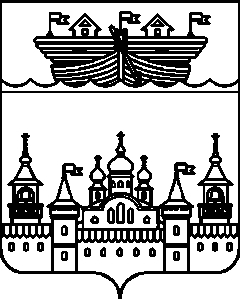 ВОЗДВИЖЕНСКОГО СЕЛЬСОВЕТАВОСКРЕСЕНСКОГО МУНИЦИПАЛЬНОГО РАЙОНАНИЖЕГОРОДСКОЙ ОБЛАСТИРЕШЕНИЕ 05 апреля 2021 года	№ 9О проведении публичных слушаний по проекту решения сельского Совета Воздвиженского сельсовета «Об утверждении отчета об исполнении бюджета Воздвиженского сельсовета за 2020 год»В соответствии со статьей 28 Федерального закона от 6 октября 2003 года № 131 – ФЗ «Об общих принципах организации местного самоуправления в Российской Федерации», Уставом Воздвиженского сельсовета, Положением о порядке организации и проведения публичных слушаний в Воздвиженском сельсовете Воскресенского муниципального района Нижегородской области сельский Совет Воздвиженского сельсовета р е ш и л:1.Провести публичные слушания в Воздвиженском сельсовете по проекту решения сельского Совета Воздвиженском сельсовета «Об утверждении отчета об исполнении бюджета Воздвиженского сельсовета за 2020 год» 22 апреля 2021 года, начало 16-30 час, место проведения: с. Воздвиженское, ул. Ленина д. 45, администрация Воздвиженского сельсовета.2.Обнародовать прилагаемый проект решения сельского Совета Воздвиженского сельсовета «Об утверждении отчета об исполнении бюджета Воздвиженского сельсовета за 2020 год» путем вывешивания в здании администрации Воздвиженского сельсовета, во всех населенных пунктах для массового обсуждения населением Воздвиженского сельсовета 28 февраля 2020 года.	3.Предварительно высказать свои замечания и предложения по проекту решения «Об утверждении отчета об исполнении бюджета Воздвиженского сельсовета за 2020 год», а так же более подробно ознакомиться и получить комментарии специалистов можно в бухгалтерии администрации Воздвиженского сельсовета в рабочие дни (понедельник – пятница) с 9-00 до 12-00 и с 13-00 до 16-00 по адресу: с. Воздвиженское, улица Ленина, дом 45 кабинет бухгалтерии администрации Воздвиженского сельсовета.4. Назначить ответственными за подготовку и проведение публичных слушаний Охотникова И.Н. – главу администрации Воздвиженского сельсовета, Еранцеву Н.М. – главного бухгалтера администрации Воздвиженского сельсовета.5.Настоящее решение обнародовать на информационном стенде администрации и опубликовать на официальном сайте администрации Воскресенского муниципального района.6.Контроль за исполнением настоящего решения оставляю за собой.7.Настоящее решение вступает в силу со дня обнародования.Глава местного самоуправленияВоздвиженского сельсовета						М.С.ГорячкинаПроект решенияСЕЛЬСКИЙ СОВЕТ ВОЗДВИЖЕНСКОГО СЕЛЬСОВЕТАВОСКРЕСЕНСКОГО МУНИЦИПАЛЬНОГО РАЙОНАНИЖЕГОРОДСКОЙ ОБЛАСТИРЕШЕНИЕ _________________года	№ ___Об утверждении отчета об исполнении бюджета Воздвиженского сельсовета Воскресенского муниципального района за 2020 год1.Рассмотрев представленную администрацией Воздвиженского сельсовета бюджетную отчетность за 2020 год (Приложение 1) сельский Совет Воздвиженского сельсовета Воскресенского муниципального района отмечает что в 2020 году план по доходам бюджета Воздвиженского сельсовета составил 15 501151,91 руб.Всего поступило: налоговых и неналоговых доходов в сумме 15 518 488,60 руб. что составило 100, 1 % к уточненному плану. Основные источники поступления налоговых и неналоговых доходов бюджета: НДФЛ 668375,23 руб.; налог на имущество 234261,84 руб.; земельный налог 614270,71 руб.; доходы от уплаты акцизов на топливо 1909358,97 руб. ; за счет бюджета сельсовета – платные услуги(выручка СДК от танцев. вечеров и госпошлина) 30100 руб.; поступление платы за размещение нестационарного объекта для организации торговли продуктами питания на территории администрации от ООО «Звениговский» 23000 руб.; дотации бюджетам поселений на выравнивание бюджетной обеспеченности 8690500 руб.; субвенции бюджетам поселений на осуществление первичного воинского учета 97786 руб.; прочие межбюджетные трансферты 3212335,91 руб.; поступление прочих доходов от населения и спонсоров на ППМИ – 38500 руб.; В 2020 г. расходы администрации Воздвиженского сельсовета составили 16 310 338,55 руб. основными приоритетами расходования бюджетных средств являются следующие статьи расходов:Заработная плата с начислениями 8 580 298,16 руб. Оплата услуг связи 62710,15 руб. Оплата газете «Воскресенская жизнь»за разм. печатного материала 8750 руб.Оплата коммунальных услуг (эл.энергия, вода, дрова, топливные гранулы ) 1590801,19 руб. Содержание программ 1С 27136,40 руб. Расчистка дорог от снега 184500 руб.Приобретение материалов на ул. освещениеиз средств дор.фонда 72980,30 руб.Ремонт и содержание дорог 2689847,59 руб.Ремонт Большеотарского СК 12975 рубРемонт Большепольского СК 135305,60 рубРемонт Воздвиженского СДК 165745 рубПоверка эл.счетчиков Нижегородским ЦСМ ФБУ 9302,40 рубПриобретение прочих материальных запасов(ГСМ и з/ч по МПК, бумага, картриджи, прочие) 82121,32 руб. Содержание транспорта- ГСМ, з.части 89715,30 руб.Проведение вечеров и онлайн мероприятий в СК 29492,57 руб.Программа ПМИ на ремонт Большепольского СК 220842 рубПрограмма ПМИ на ремонт Большеполянского СК 249205 рубОказание м.помощи населению 52597 руб.Ремонт памятников ВОВ к 9 мая 415093 рубляПриобретение венков к 9 мая 4900 руб.Уплата налога за негативное воздействие на окруж. среду 17999,24 руб.Противопожарная опашка населенных пунктов 14850 руб.Приобретение ОС ( СК, управление) 148262,91 руб.Строительство пожарного депо на два машиноместас. Большое Поле 907750,64 рубРемонт пожарной а/м Урал Большепольская МПК 319444 руб Приобретение пожарных извешателей многодетным семьям 2695 рубУборка тополей ( услуги гидроподъемника) 9375 руб.Уборка разрушенного дома по ул. Горького с. Воздвиженское 30000 руб Расходы по соглашениям о передаче полномочий 175643,78 руб2.Рассмотрев представленный администрацией Воздвиженского сельсовета отчет об исполнении бюджета администрации Воздвиженского сельсовета за 2020 год сельский Совет Воздвиженского сельсовета Воскресенского муниципального района решил: утвердить отчет об исполнении бюджета администрации Воздвиженского сельсовета Воскресенского муниципального района за 2020 год:По доходам 15518488,66 руб.По расходам 16310338,55 руб.Результат исполнения бюджета: дефицит 791849,89 руб.3.Настоящее решение вступает в силу с момента его официального опубликования.4.Контроль за исполнением настоящего решения возложить на главу администрации Воздвиженского сельсовета И.Н. Охотникова5.Специалисту администрации сельсовета разместить настоящее решение на официальном сайте администрации Воскресенского муниципального района.Глава местного самоуправления:						Приложение 1 к решению № 4 от 27.02.2020 годаПРИЛОЖЕНИЕ 1 к решению…БАЛАНСБАЛАНСБАЛАНСБАЛАНСБАЛАНСБАЛАНСБАЛАНСБАЛАНСБАЛАНСБАЛАНСБАЛАНСБАЛАНСБАЛАНСБАЛАНСГЛАВНОГО РАСПОРЯДИТЕЛЯ, РАСПОРЯДИТЕЛЯ, ПОЛУЧАТЕЛЯ БЮДЖЕТНЫХ СРЕДСТВ,ГЛАВНОГО РАСПОРЯДИТЕЛЯ, РАСПОРЯДИТЕЛЯ, ПОЛУЧАТЕЛЯ БЮДЖЕТНЫХ СРЕДСТВ,ГЛАВНОГО РАСПОРЯДИТЕЛЯ, РАСПОРЯДИТЕЛЯ, ПОЛУЧАТЕЛЯ БЮДЖЕТНЫХ СРЕДСТВ,ГЛАВНОГО РАСПОРЯДИТЕЛЯ, РАСПОРЯДИТЕЛЯ, ПОЛУЧАТЕЛЯ БЮДЖЕТНЫХ СРЕДСТВ,ГЛАВНОГО РАСПОРЯДИТЕЛЯ, РАСПОРЯДИТЕЛЯ, ПОЛУЧАТЕЛЯ БЮДЖЕТНЫХ СРЕДСТВ,ГЛАВНОГО РАСПОРЯДИТЕЛЯ, РАСПОРЯДИТЕЛЯ, ПОЛУЧАТЕЛЯ БЮДЖЕТНЫХ СРЕДСТВ,ГЛАВНОГО РАСПОРЯДИТЕЛЯ, РАСПОРЯДИТЕЛЯ, ПОЛУЧАТЕЛЯ БЮДЖЕТНЫХ СРЕДСТВ,ГЛАВНОГО РАСПОРЯДИТЕЛЯ, РАСПОРЯДИТЕЛЯ, ПОЛУЧАТЕЛЯ БЮДЖЕТНЫХ СРЕДСТВ,ГЛАВНОГО РАСПОРЯДИТЕЛЯ, РАСПОРЯДИТЕЛЯ, ПОЛУЧАТЕЛЯ БЮДЖЕТНЫХ СРЕДСТВ,ГЛАВНОГО РАСПОРЯДИТЕЛЯ, РАСПОРЯДИТЕЛЯ, ПОЛУЧАТЕЛЯ БЮДЖЕТНЫХ СРЕДСТВ,ГЛАВНОГО РАСПОРЯДИТЕЛЯ, РАСПОРЯДИТЕЛЯ, ПОЛУЧАТЕЛЯ БЮДЖЕТНЫХ СРЕДСТВ,ГЛАВНОГО РАСПОРЯДИТЕЛЯ, РАСПОРЯДИТЕЛЯ, ПОЛУЧАТЕЛЯ БЮДЖЕТНЫХ СРЕДСТВ,ГЛАВНОГО РАСПОРЯДИТЕЛЯ, РАСПОРЯДИТЕЛЯ, ПОЛУЧАТЕЛЯ БЮДЖЕТНЫХ СРЕДСТВ,ГЛАВНОГО РАСПОРЯДИТЕЛЯ, РАСПОРЯДИТЕЛЯ, ПОЛУЧАТЕЛЯ БЮДЖЕТНЫХ СРЕДСТВ,ГЛАВНОГО АДМИНИСТРАТОРА, АДМИНИСТРАТОРА ИСТОЧНИКОВ ФИНАНСИРОВАНИЯ ДЕФИЦИТА БЮДЖЕТА,ГЛАВНОГО АДМИНИСТРАТОРА, АДМИНИСТРАТОРА ИСТОЧНИКОВ ФИНАНСИРОВАНИЯ ДЕФИЦИТА БЮДЖЕТА,ГЛАВНОГО АДМИНИСТРАТОРА, АДМИНИСТРАТОРА ИСТОЧНИКОВ ФИНАНСИРОВАНИЯ ДЕФИЦИТА БЮДЖЕТА,ГЛАВНОГО АДМИНИСТРАТОРА, АДМИНИСТРАТОРА ИСТОЧНИКОВ ФИНАНСИРОВАНИЯ ДЕФИЦИТА БЮДЖЕТА,ГЛАВНОГО АДМИНИСТРАТОРА, АДМИНИСТРАТОРА ИСТОЧНИКОВ ФИНАНСИРОВАНИЯ ДЕФИЦИТА БЮДЖЕТА,ГЛАВНОГО АДМИНИСТРАТОРА, АДМИНИСТРАТОРА ИСТОЧНИКОВ ФИНАНСИРОВАНИЯ ДЕФИЦИТА БЮДЖЕТА,ГЛАВНОГО АДМИНИСТРАТОРА, АДМИНИСТРАТОРА ИСТОЧНИКОВ ФИНАНСИРОВАНИЯ ДЕФИЦИТА БЮДЖЕТА,ГЛАВНОГО АДМИНИСТРАТОРА, АДМИНИСТРАТОРА ИСТОЧНИКОВ ФИНАНСИРОВАНИЯ ДЕФИЦИТА БЮДЖЕТА,ГЛАВНОГО АДМИНИСТРАТОРА, АДМИНИСТРАТОРА ИСТОЧНИКОВ ФИНАНСИРОВАНИЯ ДЕФИЦИТА БЮДЖЕТА,ГЛАВНОГО АДМИНИСТРАТОРА, АДМИНИСТРАТОРА ИСТОЧНИКОВ ФИНАНСИРОВАНИЯ ДЕФИЦИТА БЮДЖЕТА,ГЛАВНОГО АДМИНИСТРАТОРА, АДМИНИСТРАТОРА ИСТОЧНИКОВ ФИНАНСИРОВАНИЯ ДЕФИЦИТА БЮДЖЕТА,ГЛАВНОГО АДМИНИСТРАТОРА, АДМИНИСТРАТОРА ИСТОЧНИКОВ ФИНАНСИРОВАНИЯ ДЕФИЦИТА БЮДЖЕТА,ГЛАВНОГО АДМИНИСТРАТОРА, АДМИНИСТРАТОРА ИСТОЧНИКОВ ФИНАНСИРОВАНИЯ ДЕФИЦИТА БЮДЖЕТА,ГЛАВНОГО АДМИНИСТРАТОРА, АДМИНИСТРАТОРА ИСТОЧНИКОВ ФИНАНСИРОВАНИЯ ДЕФИЦИТА БЮДЖЕТА,ГЛАВНОГО АДМИНИСТРАТОРА, АДМИНИСТРАТОРА ДОХОДОВ БЮДЖЕТАГЛАВНОГО АДМИНИСТРАТОРА, АДМИНИСТРАТОРА ДОХОДОВ БЮДЖЕТАГЛАВНОГО АДМИНИСТРАТОРА, АДМИНИСТРАТОРА ДОХОДОВ БЮДЖЕТАГЛАВНОГО АДМИНИСТРАТОРА, АДМИНИСТРАТОРА ДОХОДОВ БЮДЖЕТАГЛАВНОГО АДМИНИСТРАТОРА, АДМИНИСТРАТОРА ДОХОДОВ БЮДЖЕТАГЛАВНОГО АДМИНИСТРАТОРА, АДМИНИСТРАТОРА ДОХОДОВ БЮДЖЕТАГЛАВНОГО АДМИНИСТРАТОРА, АДМИНИСТРАТОРА ДОХОДОВ БЮДЖЕТАГЛАВНОГО АДМИНИСТРАТОРА, АДМИНИСТРАТОРА ДОХОДОВ БЮДЖЕТАГЛАВНОГО АДМИНИСТРАТОРА, АДМИНИСТРАТОРА ДОХОДОВ БЮДЖЕТАГЛАВНОГО АДМИНИСТРАТОРА, АДМИНИСТРАТОРА ДОХОДОВ БЮДЖЕТАГЛАВНОГО АДМИНИСТРАТОРА, АДМИНИСТРАТОРА ДОХОДОВ БЮДЖЕТАГЛАВНОГО АДМИНИСТРАТОРА, АДМИНИСТРАТОРА ДОХОДОВ БЮДЖЕТАГЛАВНОГО АДМИНИСТРАТОРА, АДМИНИСТРАТОРА ДОХОДОВ БЮДЖЕТАКОДЫ0503130на «01» января 2021 г.на «01» января 2021 г.на «01» января 2021 г.на «01» января 2021 г.на «01» января 2021 г.ДатаДатаДата01.01.2021Главный распорядитель, распорядитель, получатель бюджетных средств,Администрация Воздвиженского сельсоветаАдминистрация Воздвиженского сельсоветаАдминистрация Воздвиженского сельсоветаАдминистрация Воздвиженского сельсоветаАдминистрация Воздвиженского сельсоветаАдминистрация Воздвиженского сельсоветаАдминистрация Воздвиженского сельсоветаАдминистрация Воздвиженского сельсоветаАдминистрация Воздвиженского сельсоветаОКВЭДОКВЭДОКВЭДглавный администратор, администратор доходов бюджета,Администрация Воздвиженского сельсоветаАдминистрация Воздвиженского сельсоветаАдминистрация Воздвиженского сельсоветаАдминистрация Воздвиженского сельсоветаАдминистрация Воздвиженского сельсоветаАдминистрация Воздвиженского сельсоветаАдминистрация Воздвиженского сельсоветаАдминистрация Воздвиженского сельсоветаАдминистрация Воздвиженского сельсоветапо ОКПОпо ОКПОпо ОКПО04137859главный администратор, администратор источниковАдминистрация Воздвиженского сельсоветаАдминистрация Воздвиженского сельсоветаАдминистрация Воздвиженского сельсоветаАдминистрация Воздвиженского сельсоветаАдминистрация Воздвиженского сельсоветаАдминистрация Воздвиженского сельсоветаАдминистрация Воздвиженского сельсоветаАдминистрация Воздвиженского сельсоветаАдминистрация Воздвиженского сельсоветаИННИННИНН5212510436финансирования дефицита бюджетаАдминистрация Воздвиженского сельсоветаАдминистрация Воздвиженского сельсоветаАдминистрация Воздвиженского сельсоветаАдминистрация Воздвиженского сельсоветаАдминистрация Воздвиженского сельсоветаАдминистрация Воздвиженского сельсоветаАдминистрация Воздвиженского сельсоветаАдминистрация Воздвиженского сельсоветаАдминистрация Воздвиженского сельсоветаГлава по БКГлава по БКГлава по БК010Наименование бюджетаАдминистрация Воздвиженского сельсоветаАдминистрация Воздвиженского сельсоветаАдминистрация Воздвиженского сельсоветаАдминистрация Воздвиженского сельсоветаАдминистрация Воздвиженского сельсоветаАдминистрация Воздвиженского сельсоветаАдминистрация Воздвиженского сельсоветаАдминистрация Воздвиженского сельсоветаАдминистрация Воздвиженского сельсоветапо ОКТМОпо ОКТМОпо ОКТМО22622420Периодичность: годоваяЕдиница измерения: руб.Единица измерения: руб.Единица измерения: руб.Единица измерения: руб.Единица измерения: руб.Единица измерения: руб.Единица измерения: руб.Единица измерения: руб.Единица измерения: руб.Единица измерения: руб.по ОКЕИпо ОКЕИпо ОКЕИ383А К Т И ВКод
строкиНа начало годаНа начало годаНа начало годаНа начало годаНа начало годаНа начало годаНа начало годаНа конец отчетного периодаНа конец отчетного периодаНа конец отчетного периодаНа конец отчетного периодаНа конец отчетного периодаА К Т И ВКод
строкибюджетная деятельностьбюджетная деятельностьбюджетная деятельностьсредства во временном распоряжениисредства во временном распоряжениисредства во временном распоряженииитогобюджетная деятельностьбюджетная деятельностьсредства во временном распоряженииитогоитогоА К Т И ВКод
строкивсегоостаток на начало годаисправление ошибок прошлых летвсегоостаток на начало годаисправление ошибок прошлых летитогобюджетная деятельностьбюджетная деятельностьсредства во временном распоряженииитогоитого1233а3б44а4б566788I. Нефинансовые активыОсновные средства (балансовая стоимость, 010100000) *01013 827 310,9913 827 310,99----13 827 310,9915 414 616,6315 414 616,63-15 414 616,6315 414 616,63Уменьшение стоимости основных средств**, всего*02012 251 065,4912 251 065,49----12 251 065,4913 144 908,8013 144 908,80-13 144 908,8013 144 908,80из них:
амортизация основных средств*02112 251 065,4912 251 065,49----12 251 065,4913 144 908,8013 144 908,80-13 144 908,8013 144 908,80Основные средства (остаточная стоимость, стр. 010 - стр. 020)0301 576 245,501 576 245,50----1 576 245,502 269 707,832 269 707,83-2 269 707,832 269 707,83Нематериальные активы (балансовая стоимость, 010200000)*040------------Уменьшение стоимости нематериальных активов**, всего*050------------из них:
амортизация нематериальных активов*051------------Нематериальные активы** (остаточная стоимость, стр. 040 - стр. 050)060------------Непроизведенные активы (010300000)** (остаточная стоимость)07077 914 885,5377 914 885,53----77 914 885,5378 271 158,8478 271 158,84-78 271 158,8478 271 158,84Материальные запасы (010500000), всего080537 075,94537 075,94----537 075,94671 804,10671 804,10-671 804,10671 804,10из них:
внеоборотные081------------Права пользования активами (011100000)** (остаточная стоимость), всего100------------из них:
долгосрочные101------------Вложения в нефинансовые активы (010600000), всего120------------из них:
внеоборотные121------------Нефинансовые активы в пути (010700000)130------------Нефинансовые активы имущества казны (010800000)** (остаточная стоимость)140------------Затраты на изготовление готовой продукции, выполнение работ, услуг
(010900000)150------------Расходы будущих периодов (040150000)160------------Итого по разделу I(стр. 030 + стр. 060 + стр. 070 + стр. 080 + стр. 100 + стр. 120 +
стр. 130 + стр. 140 + стр. 150 + стр. 160)19080 028 206,9780 028 206,97----80 028 206,9781 212 670,7781 212 670,77-81 212 670,7781 212 670,77II. Финансовые активыДенежные средства учреждения (020100000), всего200---------6 519,016 519,016 519,01в том числе:
на лицевых счетах учреждения в органе казначейства (020110000)201---------6 519,016 519,016 519,01в кредитной организации (020120000), всего203------------из них:
на депозитах (020122000), всего204------------из них:
долгосрочные205------------в иностранной валюте (020127000)206------------в кассе учреждения (020130000)207------------Финансовые вложения (020400000), всего240------------из них:
долгосрочные241------------Дебиторская задолженность по доходам (020500000, 020900000), всего25030 154 800,0030 154 800,00-64 290,0064 290,00-30 219 090,0028 482 420,0028 482 420,0021 125,6928 503 545,6928 503 545,69из них:
долгосрочная251------------Дебиторская задолженность по выплатам (020600000, 020800000, 030300000), всего26014 497,4714 497,47----14 497,4710 750,7210 750,72-10 750,7210 750,72из них:
долгосрочная261------------Расчеты по кредитам, займам (ссудам) (020700000), всего270------------из них:
долгосрочные271------------Прочие расчеты с дебиторами (021000000), всего280------------из них:
расчеты по налоговым вычетам по НДС (021010000)282------------Вложения в финансовые активы (021500000)290------------Итого по разделу II(стр. 200 + стр. 240 + стр. 250 + стр. 260 + стр. 270 + стр. 280 + стр. 290)34030 169 297,4730 169 297,47-64 290,0064 290,00-30 233 587,4728 493 170,7228 493 170,7227 644,7028 520 815,4228 520 815,42БАЛАНС (стр. 190 + стр. 340)350110 197 504,44110 197 504,44-64 290,0064 290,00-110 261 794,44109 705 841,49109 705 841,4927 644,70109 733 486,19109 733 486,19П А С С И ВКод
строкиНа начало годаНа начало годаНа начало годаНа начало годаНа начало годаНа начало годаНа начало годаНа конец отчетного периодаНа конец отчетного периодаНа конец отчетного периодаНа конец отчетного периодаНа конец отчетного периодаП А С С И ВКод
строкибюджетная деятельностьбюджетная деятельностьбюджетная деятельностьсредства во временном распоряжениисредства во временном распоряжениисредства во временном распоряженииитогобюджетная деятельностьбюджетная деятельностьсредства во временном распоряженииитогоитогоП А С С И ВКод
строкивсегоостаток на
начало годаисправление ошибок прошлых летвсегоостаток на
начало годаисправление ошибок прошлых летитогобюджетная деятельностьбюджетная деятельностьсредства во временном распоряженииитогоитого1233а3б44а4б566788III. ОбязательстваРасчеты с кредиторами по долговым обязательствам (030100000), всего400------------из них:
долгосрочные401------------Кредиторская задолженность по выплатам (030200000, 020800000,
030402000, 030403000), всего410300,00300,00----300,008 996,218 996,21-8 996,218 996,21из них:
долгосрочная411------------Расчеты по платежам в бюджеты (030300000)420------------Иные расчеты, всего430---64 290,0064 290,00-64 290,00--27 644,7027 644,7027 644,70в том числе:
расчеты по средствам, полученным во временное распоряжение (030401000)431---64 290,0064 290,00-64 290,00--27 644,7027 644,7027 644,70внутриведомственные расчеты (030404000)432------------расчеты с прочими кредиторами (030406000)433------------расчеты по налоговым вычетам по НДС (021010000)434------------Кредиторская задолженность по доходам (020500000, 020900000), всего470------------из них:
долгосрочная471------------Доходы будущих периодов (040140000)51030 154 800,0030 154 800,00----30 154 800,0028 482 420,0028 482 420,00-28 482 420,0028 482 420,00Резервы предстоящих расходов (040160000)520221 913,41221 913,41----221 913,41401 488,53401 488,53-401 488,53401 488,53Итого по разделу III(стр. 400 + стр. 410 + стр. 420 + стр. 430 + стр. 470 + стр. 510 + стр. 520)55030 377 013,4130 377 013,41-64 290,0064 290,00-30 441 303,4128 892 904,7428 892 904,7427 644,7028 920 549,4428 920 549,44IV. Финансовый результатФинансовый результат экономического субъекта57079 820 491,0379 820 491,03----79 820 491,0380 812 936,7580 812 936,75-80 812 936,7580 812 936,75БАЛАНС (стр. 550 + стр. 570)700110 197 504,44110 197 504,44-64 290,0064 290,00-110 261 794,44109 705 841,49109 705 841,4927 644,70109 733 486,19109 733 486,19ОТЧЕТ О ФИНАНСОВЫХ РЕЗУЛЬТАТАХ ДЕЯТЕЛЬНОСТИОТЧЕТ О ФИНАНСОВЫХ РЕЗУЛЬТАТАХ ДЕЯТЕЛЬНОСТИОТЧЕТ О ФИНАНСОВЫХ РЕЗУЛЬТАТАХ ДЕЯТЕЛЬНОСТИОТЧЕТ О ФИНАНСОВЫХ РЕЗУЛЬТАТАХ ДЕЯТЕЛЬНОСТИОТЧЕТ О ФИНАНСОВЫХ РЕЗУЛЬТАТАХ ДЕЯТЕЛЬНОСТИОТЧЕТ О ФИНАНСОВЫХ РЕЗУЛЬТАТАХ ДЕЯТЕЛЬНОСТИОТЧЕТ О ФИНАНСОВЫХ РЕЗУЛЬТАТАХ ДЕЯТЕЛЬНОСТИОТЧЕТ О ФИНАНСОВЫХ РЕЗУЛЬТАТАХ ДЕЯТЕЛЬНОСТИОТЧЕТ О ФИНАНСОВЫХ РЕЗУЛЬТАТАХ ДЕЯТЕЛЬНОСТИОТЧЕТ О ФИНАНСОВЫХ РЕЗУЛЬТАТАХ ДЕЯТЕЛЬНОСТИОТЧЕТ О ФИНАНСОВЫХ РЕЗУЛЬТАТАХ ДЕЯТЕЛЬНОСТИОТЧЕТ О ФИНАНСОВЫХ РЕЗУЛЬТАТАХ ДЕЯТЕЛЬНОСТИОТЧЕТ О ФИНАНСОВЫХ РЕЗУЛЬТАТАХ ДЕЯТЕЛЬНОСТИОТЧЕТ О ФИНАНСОВЫХ РЕЗУЛЬТАТАХ ДЕЯТЕЛЬНОСТИОТЧЕТ О ФИНАНСОВЫХ РЕЗУЛЬТАТАХ ДЕЯТЕЛЬНОСТИОТЧЕТ О ФИНАНСОВЫХ РЕЗУЛЬТАТАХ ДЕЯТЕЛЬНОСТИОТЧЕТ О ФИНАНСОВЫХ РЕЗУЛЬТАТАХ ДЕЯТЕЛЬНОСТИОТЧЕТ О ФИНАНСОВЫХ РЕЗУЛЬТАТАХ ДЕЯТЕЛЬНОСТИОТЧЕТ О ФИНАНСОВЫХ РЕЗУЛЬТАТАХ ДЕЯТЕЛЬНОСТИОТЧЕТ О ФИНАНСОВЫХ РЕЗУЛЬТАТАХ ДЕЯТЕЛЬНОСТИКОДЫФорма по ОКУДФорма по ОКУДФорма по ОКУД0503121на 1 января 2021 г.на 1 января 2021 г.на 1 января 2021 г.на 1 января 2021 г.на 1 января 2021 г.на 1 января 2021 г.на 1 января 2021 г.на 1 января 2021 г.на 1 января 2021 г.на 1 января 2021 г.на 1 января 2021 г.на 1 января 2021 г.на 1 января 2021 г.на 1 января 2021 г.на 1 января 2021 г.на 1 января 2021 г.ДатаДатаДата01.01.2021Главный распорядитель, распорядитель, получатель бюджетных средств,Главный распорядитель, распорядитель, получатель бюджетных средств,Главный распорядитель, распорядитель, получатель бюджетных средств,главный администратор, администратор доходов бюджета,главный администратор, администратор доходов бюджета,главный администратор, администратор доходов бюджета,по ОКПОпо ОКПОпо ОКПО04137859главный администратор, администратор источниковглавный администратор, администратор источниковглавный администратор, администратор источниковИННИННИНН5212510436финансирования дефицита бюджетафинансирования дефицита бюджетафинансирования дефицита бюджетаАдминистрация Воздвиженского сельсоветаАдминистрация Воздвиженского сельсоветаАдминистрация Воздвиженского сельсоветаАдминистрация Воздвиженского сельсоветаАдминистрация Воздвиженского сельсоветаАдминистрация Воздвиженского сельсоветаАдминистрация Воздвиженского сельсоветаАдминистрация Воздвиженского сельсоветаАдминистрация Воздвиженского сельсоветаАдминистрация Воздвиженского сельсоветаАдминистрация Воздвиженского сельсоветаАдминистрация Воздвиженского сельсоветаАдминистрация Воздвиженского сельсоветаГлава по БКГлава по БКГлава по БК010Наименование бюджета (публично-правового образования)Наименование бюджета (публично-правового образования)Наименование бюджета (публично-правового образования)Наименование бюджета (публично-правового образования)Наименование бюджета (публично-правового образования)Наименование бюджета (публично-правового образования)Наименование бюджета (публично-правового образования)Администрация Воздвиженского сельсоветаАдминистрация Воздвиженского сельсоветаАдминистрация Воздвиженского сельсоветаАдминистрация Воздвиженского сельсоветаАдминистрация Воздвиженского сельсоветаАдминистрация Воздвиженского сельсоветаАдминистрация Воздвиженского сельсоветаАдминистрация Воздвиженского сельсоветаАдминистрация Воздвиженского сельсоветапо ОКТМОпо ОКТМОпо ОКТМО22622420Периодичность: годоваяПериодичность: годоваяПериодичность: годоваяПериодичность: годоваяПериодичность: годоваяПериодичность: годоваяПериодичность: годоваяПериодичность: годоваяПериодичность: годоваяПериодичность: годоваяПериодичность: годоваяПериодичность: годоваяПериодичность: годоваяПериодичность: годоваяПериодичность: годоваяПериодичность: годоваяЕдиница измерения: руб.Единица измерения: руб.Единица измерения: руб.по ОКЕИпо ОКЕИпо ОКЕИ383Наименование показателяНаименование показателяНаименование показателяНаименование показателяНаименование показателяНаименование показателяНаименование показателяНаименование показателяНаименование показателяНаименование показателяКод
строкиКод
строкиКод по КОСГУБюджетная
деятельностьБюджетная
деятельностьБюджетная
деятельностьСредства во временном распоряженииСредства во временном распоряженииСредства во временном распоряженииИтого11111111112234445556ДоходыДоходыДоходыДоходыДоходыДоходыДоходыДоходыДоходыДоходы01001010015 870 043,5415 870 043,5415 870 043,54---15 870 043,54в том числе:в том числе:в том числе:в том числе:в том числе:в том числе:в том числе:в том числе:в том числе:в том числе:НалогиНалогиНалогиНалогиНалогиНалогиНалогиНалогиНалогиНалоги1113 426 266,753 426 266,753 426 266,75---3 426 266,75Государственная пошлина, сборыГосударственная пошлина, сборыГосударственная пошлина, сборыГосударственная пошлина, сборыГосударственная пошлина, сборыГосударственная пошлина, сборыГосударственная пошлина, сборыГосударственная пошлина, сборыГосударственная пошлина, сборыГосударственная пошлина, сборы1121 650,001 650,001 650,00---1 650,00Доходы от оказания платных услуг (работ)Доходы от оказания платных услуг (работ)Доходы от оказания платных услуг (работ)Доходы от оказания платных услуг (работ)Доходы от оказания платных услуг (работ)Доходы от оказания платных услуг (работ)Доходы от оказания платных услуг (работ)Доходы от оказания платных услуг (работ)Доходы от оказания платных услуг (работ)Доходы от оказания платных услуг (работ)13146 731,5746 731,5746 731,57---46 731,57Поступления текущего характера от других бюджетов бюджетной системы Российской ФедерацииПоступления текущего характера от других бюджетов бюджетной системы Российской ФедерацииПоступления текущего характера от других бюджетов бюджетной системы Российской ФедерацииПоступления текущего характера от других бюджетов бюджетной системы Российской ФедерацииПоступления текущего характера от других бюджетов бюджетной системы Российской ФедерацииПоступления текущего характера от других бюджетов бюджетной системы Российской ФедерацииПоступления текущего характера от других бюджетов бюджетной системы Российской ФедерацииПоступления текущего характера от других бюджетов бюджетной системы Российской ФедерацииПоступления текущего характера от других бюджетов бюджетной системы Российской ФедерацииПоступления текущего характера от других бюджетов бюджетной системы Российской Федерации15112 000 621,9112 000 621,9112 000 621,91---12 000 621,91Поступления текущего характера от иных резидентов (за исключением сектора государственного управления и организаций государственного сектора)Поступления текущего характера от иных резидентов (за исключением сектора государственного управления и организаций государственного сектора)Поступления текущего характера от иных резидентов (за исключением сектора государственного управления и организаций государственного сектора)Поступления текущего характера от иных резидентов (за исключением сектора государственного управления и организаций государственного сектора)Поступления текущего характера от иных резидентов (за исключением сектора государственного управления и организаций государственного сектора)Поступления текущего характера от иных резидентов (за исключением сектора государственного управления и организаций государственного сектора)Поступления текущего характера от иных резидентов (за исключением сектора государственного управления и организаций государственного сектора)Поступления текущего характера от иных резидентов (за исключением сектора государственного управления и организаций государственного сектора)Поступления текущего характера от иных резидентов (за исключением сектора государственного управления и организаций государственного сектора)Поступления текущего характера от иных резидентов (за исключением сектора государственного управления и организаций государственного сектора)15538 500,0038 500,0038 500,00---38 500,00Прочие неденежные безвозмездные поступленияПрочие неденежные безвозмездные поступленияПрочие неденежные безвозмездные поступленияПрочие неденежные безвозмездные поступленияПрочие неденежные безвозмездные поступленияПрочие неденежные безвозмездные поступленияПрочие неденежные безвозмездные поступленияПрочие неденежные безвозмездные поступленияПрочие неденежные безвозмездные поступленияПрочие неденежные безвозмездные поступления199356 273,31356 273,31356 273,31---356 273,31РасходыРасходыРасходыРасходыРасходыРасходыРасходыРасходыРасходыРасходы15015020015 650 434,5715 650 434,5715 650 434,57---15 650 434,57в том числе:в том числе:в том числе:в том числе:в том числе:в том числе:в том числе:в том числе:в том числе:в том числе:Заработная платаЗаработная платаЗаработная платаЗаработная платаЗаработная платаЗаработная платаЗаработная платаЗаработная платаЗаработная платаЗаработная плата2116 719 310,856 719 310,856 719 310,85---6 719 310,85Начисления на выплаты по оплате трудаНачисления на выплаты по оплате трудаНачисления на выплаты по оплате трудаНачисления на выплаты по оплате трудаНачисления на выплаты по оплате трудаНачисления на выплаты по оплате трудаНачисления на выплаты по оплате трудаНачисления на выплаты по оплате трудаНачисления на выплаты по оплате трудаНачисления на выплаты по оплате труда2132 012 284,522 012 284,522 012 284,52---2 012 284,52Услуги связиУслуги связиУслуги связиУслуги связиУслуги связиУслуги связиУслуги связиУслуги связиУслуги связиУслуги связи22162 636,4762 636,4762 636,47---62 636,47Коммунальные услугиКоммунальные услугиКоммунальные услугиКоммунальные услугиКоммунальные услугиКоммунальные услугиКоммунальные услугиКоммунальные услугиКоммунальные услугиКоммунальные услуги223818 183,14818 183,14818 183,14---818 183,14Работы, услуги по содержанию имуществаРаботы, услуги по содержанию имуществаРаботы, услуги по содержанию имуществаРаботы, услуги по содержанию имуществаРаботы, услуги по содержанию имуществаРаботы, услуги по содержанию имуществаРаботы, услуги по содержанию имуществаРаботы, услуги по содержанию имуществаРаботы, услуги по содержанию имуществаРаботы, услуги по содержанию имущества2253 919 917,593 919 917,593 919 917,59---3 919 917,59Прочие работы, услугиПрочие работы, услугиПрочие работы, услугиПрочие работы, услугиПрочие работы, услугиПрочие работы, услугиПрочие работы, услугиПрочие работы, услугиПрочие работы, услугиПрочие работы, услуги226335 036,00335 036,00335 036,00---335 036,00Перечисления другим бюджетам бюджетной системы Российской ФедерацииПеречисления другим бюджетам бюджетной системы Российской ФедерацииПеречисления другим бюджетам бюджетной системы Российской ФедерацииПеречисления другим бюджетам бюджетной системы Российской ФедерацииПеречисления другим бюджетам бюджетной системы Российской ФедерацииПеречисления другим бюджетам бюджетной системы Российской ФедерацииПеречисления другим бюджетам бюджетной системы Российской ФедерацииПеречисления другим бюджетам бюджетной системы Российской ФедерацииПеречисления другим бюджетам бюджетной системы Российской ФедерацииПеречисления другим бюджетам бюджетной системы Российской Федерации251175 643,78175 643,78175 643,78---175 643,78Пособия по социальной помощи населению в денежной формеПособия по социальной помощи населению в денежной формеПособия по социальной помощи населению в денежной формеПособия по социальной помощи населению в денежной формеПособия по социальной помощи населению в денежной формеПособия по социальной помощи населению в денежной формеПособия по социальной помощи населению в денежной формеПособия по социальной помощи населению в денежной формеПособия по социальной помощи населению в денежной формеПособия по социальной помощи населению в денежной форме26252 597,0052 597,0052 597,00---52 597,00Социальные пособия и компенсации персоналу в денежной формеСоциальные пособия и компенсации персоналу в денежной формеСоциальные пособия и компенсации персоналу в денежной формеСоциальные пособия и компенсации персоналу в денежной формеСоциальные пособия и компенсации персоналу в денежной формеСоциальные пособия и компенсации персоналу в денежной формеСоциальные пособия и компенсации персоналу в денежной формеСоциальные пособия и компенсации персоналу в денежной формеСоциальные пособия и компенсации персоналу в денежной формеСоциальные пособия и компенсации персоналу в денежной форме26628 277,9128 277,9128 277,91---28 277,91АмортизацияАмортизацияАмортизацияАмортизацияАмортизацияАмортизацияАмортизацияАмортизацияАмортизацияАмортизация271362 551,22362 551,22362 551,22---362 551,22Расходование материальных запасовРасходование материальных запасовРасходование материальных запасовРасходование материальных запасовРасходование материальных запасовРасходование материальных запасовРасходование материальных запасовРасходование материальных запасовРасходование материальных запасовРасходование материальных запасов2721 145 996,881 145 996,881 145 996,88---1 145 996,88Налоги, пошлины и сборыНалоги, пошлины и сборыНалоги, пошлины и сборыНалоги, пошлины и сборыНалоги, пошлины и сборыНалоги, пошлины и сборыНалоги, пошлины и сборыНалоги, пошлины и сборыНалоги, пошлины и сборыНалоги, пошлины и сборы2917 675,387 675,387 675,38---7 675,38Штрафы за нарушение законодательства о налогах и сборах, законодательства о страховых взносахШтрафы за нарушение законодательства о налогах и сборах, законодательства о страховых взносахШтрафы за нарушение законодательства о налогах и сборах, законодательства о страховых взносахШтрафы за нарушение законодательства о налогах и сборах, законодательства о страховых взносахШтрафы за нарушение законодательства о налогах и сборах, законодательства о страховых взносахШтрафы за нарушение законодательства о налогах и сборах, законодательства о страховых взносахШтрафы за нарушение законодательства о налогах и сборах, законодательства о страховых взносахШтрафы за нарушение законодательства о налогах и сборах, законодательства о страховых взносахШтрафы за нарушение законодательства о налогах и сборах, законодательства о страховых взносахШтрафы за нарушение законодательства о налогах и сборах, законодательства о страховых взносах292323,83323,83323,83---323,83Другие экономические санкцииДругие экономические санкцииДругие экономические санкцииДругие экономические санкцииДругие экономические санкцииДругие экономические санкцииДругие экономические санкцииДругие экономические санкцииДругие экономические санкцииДругие экономические санкции29510 000,0010 000,0010 000,00---10 000,00Чистый операционный результат
(стр. 301 - стр. 302); (стр. 310 + стр. 410)Чистый операционный результат
(стр. 301 - стр. 302); (стр. 310 + стр. 410)Чистый операционный результат
(стр. 301 - стр. 302); (стр. 310 + стр. 410)Чистый операционный результат
(стр. 301 - стр. 302); (стр. 310 + стр. 410)Чистый операционный результат
(стр. 301 - стр. 302); (стр. 310 + стр. 410)Чистый операционный результат
(стр. 301 - стр. 302); (стр. 310 + стр. 410)Чистый операционный результат
(стр. 301 - стр. 302); (стр. 310 + стр. 410)Чистый операционный результат
(стр. 301 - стр. 302); (стр. 310 + стр. 410)Чистый операционный результат
(стр. 301 - стр. 302); (стр. 310 + стр. 410)Чистый операционный результат
(стр. 301 - стр. 302); (стр. 310 + стр. 410)300300219 608,97219 608,97219 608,97---219 608,97Операционный результат до налогообложения (стр. 010 − стр. 150)Операционный результат до налогообложения (стр. 010 − стр. 150)Операционный результат до налогообложения (стр. 010 − стр. 150)Операционный результат до налогообложения (стр. 010 − стр. 150)Операционный результат до налогообложения (стр. 010 − стр. 150)Операционный результат до налогообложения (стр. 010 − стр. 150)Операционный результат до налогообложения (стр. 010 − стр. 150)Операционный результат до налогообложения (стр. 010 − стр. 150)Операционный результат до налогообложения (стр. 010 − стр. 150)Операционный результат до налогообложения (стр. 010 − стр. 150)301301219 608,97219 608,97219 608,97---219 608,97Налог на прибыльНалог на прибыльНалог на прибыльНалог на прибыльНалог на прибыльНалог на прибыльНалог на прибыльНалог на прибыльНалог на прибыльНалог на прибыль302302-------Операции с нефинансовыми активами
(стр. 320 + стр. 330 + стр. 350 + стр. 360 + стр. 370 + стр. 380 + стр. 390 + стр. 400)Операции с нефинансовыми активами
(стр. 320 + стр. 330 + стр. 350 + стр. 360 + стр. 370 + стр. 380 + стр. 390 + стр. 400)Операции с нефинансовыми активами
(стр. 320 + стр. 330 + стр. 350 + стр. 360 + стр. 370 + стр. 380 + стр. 390 + стр. 400)Операции с нефинансовыми активами
(стр. 320 + стр. 330 + стр. 350 + стр. 360 + стр. 370 + стр. 380 + стр. 390 + стр. 400)Операции с нефинансовыми активами
(стр. 320 + стр. 330 + стр. 350 + стр. 360 + стр. 370 + стр. 380 + стр. 390 + стр. 400)Операции с нефинансовыми активами
(стр. 320 + стр. 330 + стр. 350 + стр. 360 + стр. 370 + стр. 380 + стр. 390 + стр. 400)Операции с нефинансовыми активами
(стр. 320 + стр. 330 + стр. 350 + стр. 360 + стр. 370 + стр. 380 + стр. 390 + стр. 400)Операции с нефинансовыми активами
(стр. 320 + стр. 330 + стр. 350 + стр. 360 + стр. 370 + стр. 380 + стр. 390 + стр. 400)Операции с нефинансовыми активами
(стр. 320 + стр. 330 + стр. 350 + стр. 360 + стр. 370 + стр. 380 + стр. 390 + стр. 400)Операции с нефинансовыми активами
(стр. 320 + стр. 330 + стр. 350 + стр. 360 + стр. 370 + стр. 380 + стр. 390 + стр. 400)3103101 208 195,371 208 195,371 208 195,37---1 208 195,37Чистое поступление основных средствЧистое поступление основных средствЧистое поступление основных средствЧистое поступление основных средствЧистое поступление основных средствЧистое поступление основных средствЧистое поступление основных средствЧистое поступление основных средствЧистое поступление основных средствЧистое поступление основных средств320320693 462,33693 462,33693 462,33---693 462,33в том числе:в том числе:в том числе:в том числе:в том числе:в том числе:в том числе:в том числе:в том числе:в том числе:увеличение стоимости основных средствувеличение стоимости основных средствувеличение стоимости основных средствувеличение стоимости основных средствувеличение стоимости основных средствувеличение стоимости основных средствувеличение стоимости основных средствувеличение стоимости основных средствувеличение стоимости основных средствувеличение стоимости основных средств3213213101 675 014,551 675 014,551 675 014,55---1 675 014,55уменьшение стоимости основных средствуменьшение стоимости основных средствуменьшение стоимости основных средствуменьшение стоимости основных средствуменьшение стоимости основных средствуменьшение стоимости основных средствуменьшение стоимости основных средствуменьшение стоимости основных средствуменьшение стоимости основных средствуменьшение стоимости основных средств32232241Х981 552,22981 552,22981 552,22---981 552,22Чистое поступление нематериальных активовЧистое поступление нематериальных активовЧистое поступление нематериальных активовЧистое поступление нематериальных активовЧистое поступление нематериальных активовЧистое поступление нематериальных активовЧистое поступление нематериальных активовЧистое поступление нематериальных активовЧистое поступление нематериальных активовЧистое поступление нематериальных активов330330-------в том числе:в том числе:в том числе:в том числе:в том числе:в том числе:в том числе:в том числе:в том числе:в том числе:увеличение стоимости нематериальных активовувеличение стоимости нематериальных активовувеличение стоимости нематериальных активовувеличение стоимости нематериальных активовувеличение стоимости нематериальных активовувеличение стоимости нематериальных активовувеличение стоимости нематериальных активовувеличение стоимости нематериальных активовувеличение стоимости нематериальных активовувеличение стоимости нематериальных активов331331320-------уменьшение стоимости нематериальных активовуменьшение стоимости нематериальных активовуменьшение стоимости нематериальных активовуменьшение стоимости нематериальных активовуменьшение стоимости нематериальных активовуменьшение стоимости нематериальных активовуменьшение стоимости нематериальных активовуменьшение стоимости нематериальных активовуменьшение стоимости нематериальных активовуменьшение стоимости нематериальных активов33233242Х-------Чистое поступление непроизведенных активовЧистое поступление непроизведенных активовЧистое поступление непроизведенных активовЧистое поступление непроизведенных активовЧистое поступление непроизведенных активовЧистое поступление непроизведенных активовЧистое поступление непроизведенных активовЧистое поступление непроизведенных активовЧистое поступление непроизведенных активовЧистое поступление непроизведенных активов350350356 273,31356 273,31356 273,31---356 273,31в том числе:в том числе:в том числе:в том числе:в том числе:в том числе:в том числе:в том числе:в том числе:в том числе:увеличение стоимости непроизведенных активовувеличение стоимости непроизведенных активовувеличение стоимости непроизведенных активовувеличение стоимости непроизведенных активовувеличение стоимости непроизведенных активовувеличение стоимости непроизведенных активовувеличение стоимости непроизведенных активовувеличение стоимости непроизведенных активовувеличение стоимости непроизведенных активовувеличение стоимости непроизведенных активов351351330356 273,31356 273,31356 273,31---356 273,31уменьшение стоимости непроизведенных активовуменьшение стоимости непроизведенных активовуменьшение стоимости непроизведенных активовуменьшение стоимости непроизведенных активовуменьшение стоимости непроизведенных активовуменьшение стоимости непроизведенных активовуменьшение стоимости непроизведенных активовуменьшение стоимости непроизведенных активовуменьшение стоимости непроизведенных активовуменьшение стоимости непроизведенных активов35235243Х-------Чистое поступление материальных запасовЧистое поступление материальных запасовЧистое поступление материальных запасовЧистое поступление материальных запасовЧистое поступление материальных запасовЧистое поступление материальных запасовЧистое поступление материальных запасовЧистое поступление материальных запасовЧистое поступление материальных запасовЧистое поступление материальных запасов360360134 728,16134 728,16134 728,16---134 728,16в том числе:в том числе:в том числе:в том числе:в том числе:в том числе:в том числе:в том числе:в том числе:в том числе:увеличение стоимости материальных запасовувеличение стоимости материальных запасовувеличение стоимости материальных запасовувеличение стоимости материальных запасовувеличение стоимости материальных запасовувеличение стоимости материальных запасовувеличение стоимости материальных запасовувеличение стоимости материальных запасовувеличение стоимости материальных запасовувеличение стоимости материальных запасов3613613401 642 614,851 642 614,851 642 614,85---1 642 614,85в том числе:в том числе:в том числе:в том числе:в том числе:в том числе:в том числе:в том числе:в том числе:в том числе:уменьшение стоимости материальных запасовуменьшение стоимости материальных запасовуменьшение стоимости материальных запасовуменьшение стоимости материальных запасовуменьшение стоимости материальных запасовуменьшение стоимости материальных запасовуменьшение стоимости материальных запасовуменьшение стоимости материальных запасовуменьшение стоимости материальных запасовуменьшение стоимости материальных запасов3623624401 507 886,691 507 886,691 507 886,69---1 507 886,69в том числе:в том числе:в том числе:в том числе:в том числе:в том числе:в том числе:в том числе:в том числе:в том числе:Чистое поступление прав пользованияЧистое поступление прав пользованияЧистое поступление прав пользованияЧистое поступление прав пользованияЧистое поступление прав пользованияЧистое поступление прав пользованияЧистое поступление прав пользованияЧистое поступление прав пользованияЧистое поступление прав пользованияЧистое поступление прав пользования370370-------в том числе:в том числе:в том числе:в том числе:в том числе:в том числе:в том числе:в том числе:в том числе:в том числе:увеличение стоимости прав пользованияувеличение стоимости прав пользованияувеличение стоимости прав пользованияувеличение стоимости прав пользованияувеличение стоимости прав пользованияувеличение стоимости прав пользованияувеличение стоимости прав пользованияувеличение стоимости прав пользованияувеличение стоимости прав пользованияувеличение стоимости прав пользования371371350-------уменьшение стоимости прав пользованияуменьшение стоимости прав пользованияуменьшение стоимости прав пользованияуменьшение стоимости прав пользованияуменьшение стоимости прав пользованияуменьшение стоимости прав пользованияуменьшение стоимости прав пользованияуменьшение стоимости прав пользованияуменьшение стоимости прав пользованияуменьшение стоимости прав пользования372372450-------Чистое изменение затрат на изготовление готовой продукции,
выполнение работ, услугЧистое изменение затрат на изготовление готовой продукции,
выполнение работ, услугЧистое изменение затрат на изготовление готовой продукции,
выполнение работ, услугЧистое изменение затрат на изготовление готовой продукции,
выполнение работ, услугЧистое изменение затрат на изготовление готовой продукции,
выполнение работ, услугЧистое изменение затрат на изготовление готовой продукции,
выполнение работ, услугЧистое изменение затрат на изготовление готовой продукции,
выполнение работ, услугЧистое изменение затрат на изготовление готовой продукции,
выполнение работ, услугЧистое изменение затрат на изготовление готовой продукции,
выполнение работ, услугЧистое изменение затрат на изготовление готовой продукции,
выполнение работ, услуг39039023 731,5723 731,5723 731,57---23 731,57в том числе:в том числе:в том числе:в том числе:в том числе:в том числе:в том числе:в том числе:в том числе:в том числе:увеличение затратувеличение затратувеличение затратувеличение затратувеличение затратувеличение затратувеличение затратувеличение затратувеличение затратувеличение затрат391391х23 731,5723 731,5723 731,57---23 731,57уменьшение затратуменьшение затратуменьшение затратуменьшение затратуменьшение затратуменьшение затратуменьшение затратуменьшение затратуменьшение затратуменьшение затрат392392х-------Расходы будущих периодовРасходы будущих периодовРасходы будущих периодовРасходы будущих периодовРасходы будущих периодовРасходы будущих периодовРасходы будущих периодовРасходы будущих периодовРасходы будущих периодовРасходы будущих периодов400400х-------Операции с финансовыми активами и обязательствами
(стр. 420 - стр. 510)Операции с финансовыми активами и обязательствами
(стр. 420 - стр. 510)Операции с финансовыми активами и обязательствами
(стр. 420 - стр. 510)Операции с финансовыми активами и обязательствами
(стр. 420 - стр. 510)Операции с финансовыми активами и обязательствами
(стр. 420 - стр. 510)Операции с финансовыми активами и обязательствами
(стр. 420 - стр. 510)Операции с финансовыми активами и обязательствами
(стр. 420 - стр. 510)Операции с финансовыми активами и обязательствами
(стр. 420 - стр. 510)Операции с финансовыми активами и обязательствами
(стр. 420 - стр. 510)Операции с финансовыми активами и обязательствами
(стр. 420 - стр. 510)410410-988 586,40-988 586,40-988 586,40----988 586,40Операции с финансовыми активами
(стр. 430 + стр. 440 + стр. 450 + стр. 460 + стр. 470 + стр. 480)Операции с финансовыми активами
(стр. 430 + стр. 440 + стр. 450 + стр. 460 + стр. 470 + стр. 480)Операции с финансовыми активами
(стр. 430 + стр. 440 + стр. 450 + стр. 460 + стр. 470 + стр. 480)Операции с финансовыми активами
(стр. 430 + стр. 440 + стр. 450 + стр. 460 + стр. 470 + стр. 480)Операции с финансовыми активами
(стр. 430 + стр. 440 + стр. 450 + стр. 460 + стр. 470 + стр. 480)Операции с финансовыми активами
(стр. 430 + стр. 440 + стр. 450 + стр. 460 + стр. 470 + стр. 480)Операции с финансовыми активами
(стр. 430 + стр. 440 + стр. 450 + стр. 460 + стр. 470 + стр. 480)Операции с финансовыми активами
(стр. 430 + стр. 440 + стр. 450 + стр. 460 + стр. 470 + стр. 480)Операции с финансовыми активами
(стр. 430 + стр. 440 + стр. 450 + стр. 460 + стр. 470 + стр. 480)Операции с финансовыми активами
(стр. 430 + стр. 440 + стр. 450 + стр. 460 + стр. 470 + стр. 480)420420-2 472 695,07-2 472 695,07-2 472 695,07-36 645,30-36 645,30-36 645,30-2 509 340,37Чистое поступление денежных средств и их эквивалентовЧистое поступление денежных средств и их эквивалентовЧистое поступление денежных средств и их эквивалентовЧистое поступление денежных средств и их эквивалентовЧистое поступление денежных средств и их эквивалентовЧистое поступление денежных средств и их эквивалентовЧистое поступление денежных средств и их эквивалентовЧистое поступление денежных средств и их эквивалентовЧистое поступление денежных средств и их эквивалентовЧистое поступление денежных средств и их эквивалентов430430-791 849,89-791 849,89-791 849,89----791 849,89в том числе:в том числе:в том числе:в том числе:в том числе:в том числе:в том числе:в том числе:в том числе:в том числе:поступление денежных средств и их эквивалентовпоступление денежных средств и их эквивалентовпоступление денежных средств и их эквивалентовпоступление денежных средств и их эквивалентовпоступление денежных средств и их эквивалентовпоступление денежных средств и их эквивалентовпоступление денежных средств и их эквивалентовпоступление денежных средств и их эквивалентовпоступление денежных средств и их эквивалентовпоступление денежных средств и их эквивалентов43143151015 663 415,7815 663 415,7815 663 415,78165 454,76165 454,76165 454,7615 828 870,54выбытие денежных средств и их эквивалентоввыбытие денежных средств и их эквивалентоввыбытие денежных средств и их эквивалентоввыбытие денежных средств и их эквивалентоввыбытие денежных средств и их эквивалентоввыбытие денежных средств и их эквивалентоввыбытие денежных средств и их эквивалентоввыбытие денежных средств и их эквивалентоввыбытие денежных средств и их эквивалентоввыбытие денежных средств и их эквивалентов43243261016 455 265,6716 455 265,6716 455 265,67165 454,76165 454,76165 454,7616 620 720,43Чистое поступление ценных бумаг, кроме акцийЧистое поступление ценных бумаг, кроме акцийЧистое поступление ценных бумаг, кроме акцийЧистое поступление ценных бумаг, кроме акцийЧистое поступление ценных бумаг, кроме акцийЧистое поступление ценных бумаг, кроме акцийЧистое поступление ценных бумаг, кроме акцийЧистое поступление ценных бумаг, кроме акцийЧистое поступление ценных бумаг, кроме акцийЧистое поступление ценных бумаг, кроме акций440440-------в том числе:в том числе:в том числе:в том числе:в том числе:в том числе:в том числе:в том числе:в том числе:в том числе:увеличение стоимости ценных бумаг, кроме акций и иных финансовых инструментовувеличение стоимости ценных бумаг, кроме акций и иных финансовых инструментовувеличение стоимости ценных бумаг, кроме акций и иных финансовых инструментовувеличение стоимости ценных бумаг, кроме акций и иных финансовых инструментовувеличение стоимости ценных бумаг, кроме акций и иных финансовых инструментовувеличение стоимости ценных бумаг, кроме акций и иных финансовых инструментовувеличение стоимости ценных бумаг, кроме акций и иных финансовых инструментовувеличение стоимости ценных бумаг, кроме акций и иных финансовых инструментовувеличение стоимости ценных бумаг, кроме акций и иных финансовых инструментовувеличение стоимости ценных бумаг, кроме акций и иных финансовых инструментов441441520-------уменьшение стоимости ценных бумаг, кроме акций и иных финансовых инструментовуменьшение стоимости ценных бумаг, кроме акций и иных финансовых инструментовуменьшение стоимости ценных бумаг, кроме акций и иных финансовых инструментовуменьшение стоимости ценных бумаг, кроме акций и иных финансовых инструментовуменьшение стоимости ценных бумаг, кроме акций и иных финансовых инструментовуменьшение стоимости ценных бумаг, кроме акций и иных финансовых инструментовуменьшение стоимости ценных бумаг, кроме акций и иных финансовых инструментовуменьшение стоимости ценных бумаг, кроме акций и иных финансовых инструментовуменьшение стоимости ценных бумаг, кроме акций и иных финансовых инструментовуменьшение стоимости ценных бумаг, кроме акций и иных финансовых инструментов442442620-------Чистое поступление акций и иных финансовых инструментовЧистое поступление акций и иных финансовых инструментовЧистое поступление акций и иных финансовых инструментовЧистое поступление акций и иных финансовых инструментовЧистое поступление акций и иных финансовых инструментовЧистое поступление акций и иных финансовых инструментовЧистое поступление акций и иных финансовых инструментовЧистое поступление акций и иных финансовых инструментовЧистое поступление акций и иных финансовых инструментовЧистое поступление акций и иных финансовых инструментов450450-------в том числе:в том числе:в том числе:в том числе:в том числе:в том числе:в том числе:в том числе:в том числе:в том числе:увеличение стоимости акций и иных финансовых инструментовувеличение стоимости акций и иных финансовых инструментовувеличение стоимости акций и иных финансовых инструментовувеличение стоимости акций и иных финансовых инструментовувеличение стоимости акций и иных финансовых инструментовувеличение стоимости акций и иных финансовых инструментовувеличение стоимости акций и иных финансовых инструментовувеличение стоимости акций и иных финансовых инструментовувеличение стоимости акций и иных финансовых инструментовувеличение стоимости акций и иных финансовых инструментов451451530-------уменьшение стоимости акций и иных финансовых инструментовуменьшение стоимости акций и иных финансовых инструментовуменьшение стоимости акций и иных финансовых инструментовуменьшение стоимости акций и иных финансовых инструментовуменьшение стоимости акций и иных финансовых инструментовуменьшение стоимости акций и иных финансовых инструментовуменьшение стоимости акций и иных финансовых инструментовуменьшение стоимости акций и иных финансовых инструментовуменьшение стоимости акций и иных финансовых инструментовуменьшение стоимости акций и иных финансовых инструментов452452630-------Чистое предоставление заимствованийЧистое предоставление заимствованийЧистое предоставление заимствованийЧистое предоставление заимствованийЧистое предоставление заимствованийЧистое предоставление заимствованийЧистое предоставление заимствованийЧистое предоставление заимствованийЧистое предоставление заимствованийЧистое предоставление заимствований460460-------в том числе:в том числе:в том числе:в том числе:в том числе:в том числе:в том числе:в том числе:в том числе:в том числе:увеличение задолженности по предоставленным заимствованиямувеличение задолженности по предоставленным заимствованиямувеличение задолженности по предоставленным заимствованиямувеличение задолженности по предоставленным заимствованиямувеличение задолженности по предоставленным заимствованиямувеличение задолженности по предоставленным заимствованиямувеличение задолженности по предоставленным заимствованиямувеличение задолженности по предоставленным заимствованиямувеличение задолженности по предоставленным заимствованиямувеличение задолженности по предоставленным заимствованиям461461540-------уменьшение задолженности по предоставленным заимствованиямуменьшение задолженности по предоставленным заимствованиямуменьшение задолженности по предоставленным заимствованиямуменьшение задолженности по предоставленным заимствованиямуменьшение задолженности по предоставленным заимствованиямуменьшение задолженности по предоставленным заимствованиямуменьшение задолженности по предоставленным заимствованиямуменьшение задолженности по предоставленным заимствованиямуменьшение задолженности по предоставленным заимствованиямуменьшение задолженности по предоставленным заимствованиям462462640-------Чистое поступление иных финансовых активовЧистое поступление иных финансовых активовЧистое поступление иных финансовых активовЧистое поступление иных финансовых активовЧистое поступление иных финансовых активовЧистое поступление иных финансовых активовЧистое поступление иных финансовых активовЧистое поступление иных финансовых активовЧистое поступление иных финансовых активовЧистое поступление иных финансовых активов470470-------в том числе:в том числе:в том числе:в том числе:в том числе:в том числе:в том числе:в том числе:в том числе:в том числе:увеличение стоимости иных финансовых активовувеличение стоимости иных финансовых активовувеличение стоимости иных финансовых активовувеличение стоимости иных финансовых активовувеличение стоимости иных финансовых активовувеличение стоимости иных финансовых активовувеличение стоимости иных финансовых активовувеличение стоимости иных финансовых активовувеличение стоимости иных финансовых активовувеличение стоимости иных финансовых активов471471550-------уменьшение стоимости иных финансовых активовуменьшение стоимости иных финансовых активовуменьшение стоимости иных финансовых активовуменьшение стоимости иных финансовых активовуменьшение стоимости иных финансовых активовуменьшение стоимости иных финансовых активовуменьшение стоимости иных финансовых активовуменьшение стоимости иных финансовых активовуменьшение стоимости иных финансовых активовуменьшение стоимости иных финансовых активов472472650-------Чистое увеличение прочей дебиторской задолженностиЧистое увеличение прочей дебиторской задолженностиЧистое увеличение прочей дебиторской задолженностиЧистое увеличение прочей дебиторской задолженностиЧистое увеличение прочей дебиторской задолженностиЧистое увеличение прочей дебиторской задолженностиЧистое увеличение прочей дебиторской задолженностиЧистое увеличение прочей дебиторской задолженностиЧистое увеличение прочей дебиторской задолженностиЧистое увеличение прочей дебиторской задолженности480480-1 680 845,18-1 680 845,18-1 680 845,18-36 645,30-36 645,30-36 645,30-1 717 490,48в том числе:в том числе:в том числе:в том числе:в том числе:в том числе:в том числе:в том числе:в том числе:в том числе:увеличение прочей дебиторской задолженностиувеличение прочей дебиторской задолженностиувеличение прочей дебиторской задолженностиувеличение прочей дебиторской задолженностиувеличение прочей дебиторской задолженностиувеличение прочей дебиторской задолженностиувеличение прочей дебиторской задолженностиувеличение прочей дебиторской задолженностиувеличение прочей дебиторской задолженностиувеличение прочей дебиторской задолженности48148156014 671 959,9814 671 959,9814 671 959,98---14 671 959,98уменьшение прочей дебиторской задолженностиуменьшение прочей дебиторской задолженностиуменьшение прочей дебиторской задолженностиуменьшение прочей дебиторской задолженностиуменьшение прочей дебиторской задолженностиуменьшение прочей дебиторской задолженностиуменьшение прочей дебиторской задолженностиуменьшение прочей дебиторской задолженностиуменьшение прочей дебиторской задолженностиуменьшение прочей дебиторской задолженности48248266016 352 805,1616 352 805,1616 352 805,1636 645,3036 645,3036 645,3016 389 450,46Операции с обязательствами (стр. 520 + стр. 530 + стр. 540 + стр. 550 + стр. 560)Операции с обязательствами (стр. 520 + стр. 530 + стр. 540 + стр. 550 + стр. 560)Операции с обязательствами (стр. 520 + стр. 530 + стр. 540 + стр. 550 + стр. 560)Операции с обязательствами (стр. 520 + стр. 530 + стр. 540 + стр. 550 + стр. 560)Операции с обязательствами (стр. 520 + стр. 530 + стр. 540 + стр. 550 + стр. 560)Операции с обязательствами (стр. 520 + стр. 530 + стр. 540 + стр. 550 + стр. 560)Операции с обязательствами (стр. 520 + стр. 530 + стр. 540 + стр. 550 + стр. 560)Операции с обязательствами (стр. 520 + стр. 530 + стр. 540 + стр. 550 + стр. 560)Операции с обязательствами (стр. 520 + стр. 530 + стр. 540 + стр. 550 + стр. 560)Операции с обязательствами (стр. 520 + стр. 530 + стр. 540 + стр. 550 + стр. 560)510510-1 484 108,67-1 484 108,67-1 484 108,67-36 645,30-36 645,30-36 645,30-1 520 753,97Чистое увеличение задолженности по внутренним привлеченным заимствованиямЧистое увеличение задолженности по внутренним привлеченным заимствованиямЧистое увеличение задолженности по внутренним привлеченным заимствованиямЧистое увеличение задолженности по внутренним привлеченным заимствованиямЧистое увеличение задолженности по внутренним привлеченным заимствованиямЧистое увеличение задолженности по внутренним привлеченным заимствованиямЧистое увеличение задолженности по внутренним привлеченным заимствованиямЧистое увеличение задолженности по внутренним привлеченным заимствованиямЧистое увеличение задолженности по внутренним привлеченным заимствованиямЧистое увеличение задолженности по внутренним привлеченным заимствованиям520520-------в том числе:в том числе:в том числе:в том числе:в том числе:в том числе:в том числе:в том числе:в том числе:в том числе:увеличение задолженности по внутренним привлеченным заимствованиямувеличение задолженности по внутренним привлеченным заимствованиямувеличение задолженности по внутренним привлеченным заимствованиямувеличение задолженности по внутренним привлеченным заимствованиямувеличение задолженности по внутренним привлеченным заимствованиямувеличение задолженности по внутренним привлеченным заимствованиямувеличение задолженности по внутренним привлеченным заимствованиямувеличение задолженности по внутренним привлеченным заимствованиямувеличение задолженности по внутренним привлеченным заимствованиямувеличение задолженности по внутренним привлеченным заимствованиям521521710-------уменьшение задолженности по внутренним привлеченным заимствованиямуменьшение задолженности по внутренним привлеченным заимствованиямуменьшение задолженности по внутренним привлеченным заимствованиямуменьшение задолженности по внутренним привлеченным заимствованиямуменьшение задолженности по внутренним привлеченным заимствованиямуменьшение задолженности по внутренним привлеченным заимствованиямуменьшение задолженности по внутренним привлеченным заимствованиямуменьшение задолженности по внутренним привлеченным заимствованиямуменьшение задолженности по внутренним привлеченным заимствованиямуменьшение задолженности по внутренним привлеченным заимствованиям522522810-------Чистое увеличение задолженности по внешним привлеченным заимствованиямЧистое увеличение задолженности по внешним привлеченным заимствованиямЧистое увеличение задолженности по внешним привлеченным заимствованиямЧистое увеличение задолженности по внешним привлеченным заимствованиямЧистое увеличение задолженности по внешним привлеченным заимствованиямЧистое увеличение задолженности по внешним привлеченным заимствованиямЧистое увеличение задолженности по внешним привлеченным заимствованиямЧистое увеличение задолженности по внешним привлеченным заимствованиямЧистое увеличение задолженности по внешним привлеченным заимствованиямЧистое увеличение задолженности по внешним привлеченным заимствованиям530530-------в том числе:в том числе:в том числе:в том числе:в том числе:в том числе:в том числе:в том числе:в том числе:в том числе:увеличение задолженности по внешним привлеченным заимствованиямувеличение задолженности по внешним привлеченным заимствованиямувеличение задолженности по внешним привлеченным заимствованиямувеличение задолженности по внешним привлеченным заимствованиямувеличение задолженности по внешним привлеченным заимствованиямувеличение задолженности по внешним привлеченным заимствованиямувеличение задолженности по внешним привлеченным заимствованиямувеличение задолженности по внешним привлеченным заимствованиямувеличение задолженности по внешним привлеченным заимствованиямувеличение задолженности по внешним привлеченным заимствованиям531531720-------уменьшение задолженности по внешним привлеченным заимствованиямуменьшение задолженности по внешним привлеченным заимствованиямуменьшение задолженности по внешним привлеченным заимствованиямуменьшение задолженности по внешним привлеченным заимствованиямуменьшение задолженности по внешним привлеченным заимствованиямуменьшение задолженности по внешним привлеченным заимствованиямуменьшение задолженности по внешним привлеченным заимствованиямуменьшение задолженности по внешним привлеченным заимствованиямуменьшение задолженности по внешним привлеченным заимствованиямуменьшение задолженности по внешним привлеченным заимствованиям532532820-------Чистое увеличение прочей кредиторской задолженностиЧистое увеличение прочей кредиторской задолженностиЧистое увеличение прочей кредиторской задолженностиЧистое увеличение прочей кредиторской задолженностиЧистое увеличение прочей кредиторской задолженностиЧистое увеличение прочей кредиторской задолженностиЧистое увеличение прочей кредиторской задолженностиЧистое увеличение прочей кредиторской задолженностиЧистое увеличение прочей кредиторской задолженностиЧистое увеличение прочей кредиторской задолженности5405408 696,218 696,218 696,21-36 645,30-36 645,30-36 645,30-27 949,09в том числе:в том числе:в том числе:в том числе:в том числе:в том числе:в том числе:в том числе:в том числе:в том числе:увеличение прочей кредиторской задолженностиувеличение прочей кредиторской задолженностиувеличение прочей кредиторской задолженностиувеличение прочей кредиторской задолженностиувеличение прочей кредиторской задолженностиувеличение прочей кредиторской задолженностиувеличение прочей кредиторской задолженностиувеличение прочей кредиторской задолженностиувеличение прочей кредиторской задолженностиувеличение прочей кредиторской задолженности54154173017 131 466,3417 131 466,3417 131 466,34165 454,76165 454,76165 454,7617 296 921,10уменьшение прочей кредиторской задолженностиуменьшение прочей кредиторской задолженностиуменьшение прочей кредиторской задолженностиуменьшение прочей кредиторской задолженностиуменьшение прочей кредиторской задолженностиуменьшение прочей кредиторской задолженностиуменьшение прочей кредиторской задолженностиуменьшение прочей кредиторской задолженностиуменьшение прочей кредиторской задолженностиуменьшение прочей кредиторской задолженности54254283017 122 770,1317 122 770,1317 122 770,13202 100,06202 100,06202 100,0617 324 870,19Доходы будущих периодовДоходы будущих периодовДоходы будущих периодовДоходы будущих периодовДоходы будущих периодовДоходы будущих периодовДоходы будущих периодовДоходы будущих периодовДоходы будущих периодовДоходы будущих периодов550550х-1 672 380,00-1 672 380,00-1 672 380,00----1 672 380,00Резервы предстоящих расходовРезервы предстоящих расходовРезервы предстоящих расходовРезервы предстоящих расходовРезервы предстоящих расходовРезервы предстоящих расходовРезервы предстоящих расходовРезервы предстоящих расходовРезервы предстоящих расходовРезервы предстоящих расходов560560х179 575,12179 575,12179 575,12---179 575,12ОТЧЕТ ОБ ИСПОЛНЕНИИ БЮДЖЕТАОТЧЕТ ОБ ИСПОЛНЕНИИ БЮДЖЕТАОТЧЕТ ОБ ИСПОЛНЕНИИ БЮДЖЕТАОТЧЕТ ОБ ИСПОЛНЕНИИ БЮДЖЕТАОТЧЕТ ОБ ИСПОЛНЕНИИ БЮДЖЕТАОТЧЕТ ОБ ИСПОЛНЕНИИ БЮДЖЕТАОТЧЕТ ОБ ИСПОЛНЕНИИ БЮДЖЕТАОТЧЕТ ОБ ИСПОЛНЕНИИ БЮДЖЕТАОТЧЕТ ОБ ИСПОЛНЕНИИ БЮДЖЕТАОТЧЕТ ОБ ИСПОЛНЕНИИ БЮДЖЕТАОТЧЕТ ОБ ИСПОЛНЕНИИ БЮДЖЕТАОТЧЕТ ОБ ИСПОЛНЕНИИ БЮДЖЕТАОТЧЕТ ОБ ИСПОЛНЕНИИ БЮДЖЕТАОТЧЕТ ОБ ИСПОЛНЕНИИ БЮДЖЕТАОТЧЕТ ОБ ИСПОЛНЕНИИ БЮДЖЕТАОТЧЕТ ОБ ИСПОЛНЕНИИ БЮДЖЕТАОТЧЕТ ОБ ИСПОЛНЕНИИ БЮДЖЕТАОТЧЕТ ОБ ИСПОЛНЕНИИ БЮДЖЕТАГЛАВНОГО РАСПОРЯДИТЕЛЯ, РАСПОРЯДИТЕЛЯ, ПОЛУЧАТЕЛЯ БЮДЖЕТНЫХ СРЕДСТВ,ГЛАВНОГО РАСПОРЯДИТЕЛЯ, РАСПОРЯДИТЕЛЯ, ПОЛУЧАТЕЛЯ БЮДЖЕТНЫХ СРЕДСТВ,ГЛАВНОГО РАСПОРЯДИТЕЛЯ, РАСПОРЯДИТЕЛЯ, ПОЛУЧАТЕЛЯ БЮДЖЕТНЫХ СРЕДСТВ,ГЛАВНОГО РАСПОРЯДИТЕЛЯ, РАСПОРЯДИТЕЛЯ, ПОЛУЧАТЕЛЯ БЮДЖЕТНЫХ СРЕДСТВ,ГЛАВНОГО РАСПОРЯДИТЕЛЯ, РАСПОРЯДИТЕЛЯ, ПОЛУЧАТЕЛЯ БЮДЖЕТНЫХ СРЕДСТВ,ГЛАВНОГО РАСПОРЯДИТЕЛЯ, РАСПОРЯДИТЕЛЯ, ПОЛУЧАТЕЛЯ БЮДЖЕТНЫХ СРЕДСТВ,ГЛАВНОГО РАСПОРЯДИТЕЛЯ, РАСПОРЯДИТЕЛЯ, ПОЛУЧАТЕЛЯ БЮДЖЕТНЫХ СРЕДСТВ,ГЛАВНОГО РАСПОРЯДИТЕЛЯ, РАСПОРЯДИТЕЛЯ, ПОЛУЧАТЕЛЯ БЮДЖЕТНЫХ СРЕДСТВ,ГЛАВНОГО РАСПОРЯДИТЕЛЯ, РАСПОРЯДИТЕЛЯ, ПОЛУЧАТЕЛЯ БЮДЖЕТНЫХ СРЕДСТВ,ГЛАВНОГО РАСПОРЯДИТЕЛЯ, РАСПОРЯДИТЕЛЯ, ПОЛУЧАТЕЛЯ БЮДЖЕТНЫХ СРЕДСТВ,ГЛАВНОГО РАСПОРЯДИТЕЛЯ, РАСПОРЯДИТЕЛЯ, ПОЛУЧАТЕЛЯ БЮДЖЕТНЫХ СРЕДСТВ,ГЛАВНОГО РАСПОРЯДИТЕЛЯ, РАСПОРЯДИТЕЛЯ, ПОЛУЧАТЕЛЯ БЮДЖЕТНЫХ СРЕДСТВ,ГЛАВНОГО РАСПОРЯДИТЕЛЯ, РАСПОРЯДИТЕЛЯ, ПОЛУЧАТЕЛЯ БЮДЖЕТНЫХ СРЕДСТВ,ГЛАВНОГО РАСПОРЯДИТЕЛЯ, РАСПОРЯДИТЕЛЯ, ПОЛУЧАТЕЛЯ БЮДЖЕТНЫХ СРЕДСТВ,ГЛАВНОГО РАСПОРЯДИТЕЛЯ, РАСПОРЯДИТЕЛЯ, ПОЛУЧАТЕЛЯ БЮДЖЕТНЫХ СРЕДСТВ,ГЛАВНОГО РАСПОРЯДИТЕЛЯ, РАСПОРЯДИТЕЛЯ, ПОЛУЧАТЕЛЯ БЮДЖЕТНЫХ СРЕДСТВ,ГЛАВНОГО РАСПОРЯДИТЕЛЯ, РАСПОРЯДИТЕЛЯ, ПОЛУЧАТЕЛЯ БЮДЖЕТНЫХ СРЕДСТВ,ГЛАВНОГО РАСПОРЯДИТЕЛЯ, РАСПОРЯДИТЕЛЯ, ПОЛУЧАТЕЛЯ БЮДЖЕТНЫХ СРЕДСТВ,ГЛАВНОГО АДМИНИСТРАТОРА, АДМИНИСТРАТОРА ИСТОЧНИКОВ ФИНАНСИРОВАНИЯ ДЕФИЦИТА БЮДЖЕТА,ГЛАВНОГО АДМИНИСТРАТОРА, АДМИНИСТРАТОРА ИСТОЧНИКОВ ФИНАНСИРОВАНИЯ ДЕФИЦИТА БЮДЖЕТА,ГЛАВНОГО АДМИНИСТРАТОРА, АДМИНИСТРАТОРА ИСТОЧНИКОВ ФИНАНСИРОВАНИЯ ДЕФИЦИТА БЮДЖЕТА,ГЛАВНОГО АДМИНИСТРАТОРА, АДМИНИСТРАТОРА ИСТОЧНИКОВ ФИНАНСИРОВАНИЯ ДЕФИЦИТА БЮДЖЕТА,ГЛАВНОГО АДМИНИСТРАТОРА, АДМИНИСТРАТОРА ИСТОЧНИКОВ ФИНАНСИРОВАНИЯ ДЕФИЦИТА БЮДЖЕТА,ГЛАВНОГО АДМИНИСТРАТОРА, АДМИНИСТРАТОРА ИСТОЧНИКОВ ФИНАНСИРОВАНИЯ ДЕФИЦИТА БЮДЖЕТА,ГЛАВНОГО АДМИНИСТРАТОРА, АДМИНИСТРАТОРА ИСТОЧНИКОВ ФИНАНСИРОВАНИЯ ДЕФИЦИТА БЮДЖЕТА,ГЛАВНОГО АДМИНИСТРАТОРА, АДМИНИСТРАТОРА ИСТОЧНИКОВ ФИНАНСИРОВАНИЯ ДЕФИЦИТА БЮДЖЕТА,ГЛАВНОГО АДМИНИСТРАТОРА, АДМИНИСТРАТОРА ИСТОЧНИКОВ ФИНАНСИРОВАНИЯ ДЕФИЦИТА БЮДЖЕТА,ГЛАВНОГО АДМИНИСТРАТОРА, АДМИНИСТРАТОРА ИСТОЧНИКОВ ФИНАНСИРОВАНИЯ ДЕФИЦИТА БЮДЖЕТА,ГЛАВНОГО АДМИНИСТРАТОРА, АДМИНИСТРАТОРА ИСТОЧНИКОВ ФИНАНСИРОВАНИЯ ДЕФИЦИТА БЮДЖЕТА,ГЛАВНОГО АДМИНИСТРАТОРА, АДМИНИСТРАТОРА ИСТОЧНИКОВ ФИНАНСИРОВАНИЯ ДЕФИЦИТА БЮДЖЕТА,ГЛАВНОГО АДМИНИСТРАТОРА, АДМИНИСТРАТОРА ИСТОЧНИКОВ ФИНАНСИРОВАНИЯ ДЕФИЦИТА БЮДЖЕТА,ГЛАВНОГО АДМИНИСТРАТОРА, АДМИНИСТРАТОРА ИСТОЧНИКОВ ФИНАНСИРОВАНИЯ ДЕФИЦИТА БЮДЖЕТА,ГЛАВНОГО АДМИНИСТРАТОРА, АДМИНИСТРАТОРА ИСТОЧНИКОВ ФИНАНСИРОВАНИЯ ДЕФИЦИТА БЮДЖЕТА,ГЛАВНОГО АДМИНИСТРАТОРА, АДМИНИСТРАТОРА ИСТОЧНИКОВ ФИНАНСИРОВАНИЯ ДЕФИЦИТА БЮДЖЕТА,ГЛАВНОГО АДМИНИСТРАТОРА, АДМИНИСТРАТОРА ИСТОЧНИКОВ ФИНАНСИРОВАНИЯ ДЕФИЦИТА БЮДЖЕТА,ГЛАВНОГО АДМИНИСТРАТОРА, АДМИНИСТРАТОРА ИСТОЧНИКОВ ФИНАНСИРОВАНИЯ ДЕФИЦИТА БЮДЖЕТА,ГЛАВНОГО АДМИНИСТРАТОРА, АДМИНИСТРАТОРА ДОХОДОВ БЮДЖЕТАГЛАВНОГО АДМИНИСТРАТОРА, АДМИНИСТРАТОРА ДОХОДОВ БЮДЖЕТАГЛАВНОГО АДМИНИСТРАТОРА, АДМИНИСТРАТОРА ДОХОДОВ БЮДЖЕТАГЛАВНОГО АДМИНИСТРАТОРА, АДМИНИСТРАТОРА ДОХОДОВ БЮДЖЕТАГЛАВНОГО АДМИНИСТРАТОРА, АДМИНИСТРАТОРА ДОХОДОВ БЮДЖЕТАГЛАВНОГО АДМИНИСТРАТОРА, АДМИНИСТРАТОРА ДОХОДОВ БЮДЖЕТАГЛАВНОГО АДМИНИСТРАТОРА, АДМИНИСТРАТОРА ДОХОДОВ БЮДЖЕТАГЛАВНОГО АДМИНИСТРАТОРА, АДМИНИСТРАТОРА ДОХОДОВ БЮДЖЕТАГЛАВНОГО АДМИНИСТРАТОРА, АДМИНИСТРАТОРА ДОХОДОВ БЮДЖЕТАГЛАВНОГО АДМИНИСТРАТОРА, АДМИНИСТРАТОРА ДОХОДОВ БЮДЖЕТАГЛАВНОГО АДМИНИСТРАТОРА, АДМИНИСТРАТОРА ДОХОДОВ БЮДЖЕТАГЛАВНОГО АДМИНИСТРАТОРА, АДМИНИСТРАТОРА ДОХОДОВ БЮДЖЕТАГЛАВНОГО АДМИНИСТРАТОРА, АДМИНИСТРАТОРА ДОХОДОВ БЮДЖЕТАГЛАВНОГО АДМИНИСТРАТОРА, АДМИНИСТРАТОРА ДОХОДОВ БЮДЖЕТАГЛАВНОГО АДМИНИСТРАТОРА, АДМИНИСТРАТОРА ДОХОДОВ БЮДЖЕТАГЛАВНОГО АДМИНИСТРАТОРА, АДМИНИСТРАТОРА ДОХОДОВ БЮДЖЕТАГЛАВНОГО АДМИНИСТРАТОРА, АДМИНИСТРАТОРА ДОХОДОВ БЮДЖЕТАГЛАВНОГО АДМИНИСТРАТОРА, АДМИНИСТРАТОРА ДОХОДОВ БЮДЖЕТАКОДЫКОДЫКОДЫФорма по ОКУД050312705031270503127нананана1 января 2021 г.1 января 2021 г.1 января 2021 г.ДатаДатаДатаДатаДатаДатаДата01.01.202101.01.202101.01.2021Главный распорядитель, распорядитель, получатель бюджетных средств, главный администратор, администратор доходов бюджета,Главный распорядитель, распорядитель, получатель бюджетных средств, главный администратор, администратор доходов бюджета,Главный распорядитель, распорядитель, получатель бюджетных средств, главный администратор, администратор доходов бюджета,Главный распорядитель, распорядитель, получатель бюджетных средств, главный администратор, администратор доходов бюджета,Главный распорядитель, распорядитель, получатель бюджетных средств, главный администратор, администратор доходов бюджета,Главный распорядитель, распорядитель, получатель бюджетных средств, главный администратор, администратор доходов бюджета,Главный распорядитель, распорядитель, получатель бюджетных средств, главный администратор, администратор доходов бюджета,Главный распорядитель, распорядитель, получатель бюджетных средств, главный администратор, администратор доходов бюджета,Администрация Воздвиженского сельсоветаАдминистрация Воздвиженского сельсоветаАдминистрация Воздвиженского сельсоветаАдминистрация Воздвиженского сельсоветаАдминистрация Воздвиженского сельсоветаАдминистрация Воздвиженского сельсоветаАдминистрация Воздвиженского сельсоветаАдминистрация Воздвиженского сельсоветаАдминистрация Воздвиженского сельсоветапо ОКПО041378590413785904137859главный администратор, администратор источников финансирования
дефицита бюджетаглавный администратор, администратор источников финансирования
дефицита бюджетаглавный администратор, администратор источников финансирования
дефицита бюджетаглавный администратор, администратор источников финансирования
дефицита бюджетаглавный администратор, администратор источников финансирования
дефицита бюджетаглавный администратор, администратор источников финансирования
дефицита бюджетаглавный администратор, администратор источников финансирования
дефицита бюджетаглавный администратор, администратор источников финансирования
дефицита бюджетаАдминистрация Воздвиженского сельсоветаАдминистрация Воздвиженского сельсоветаАдминистрация Воздвиженского сельсоветаАдминистрация Воздвиженского сельсоветаАдминистрация Воздвиженского сельсоветаАдминистрация Воздвиженского сельсоветаАдминистрация Воздвиженского сельсоветаАдминистрация Воздвиженского сельсоветаАдминистрация Воздвиженского сельсоветаГлава по БК010010010Наименование бюджетаНаименование бюджетаАдминистрация Воздвиженского сельсоветаАдминистрация Воздвиженского сельсоветаАдминистрация Воздвиженского сельсоветаАдминистрация Воздвиженского сельсоветаАдминистрация Воздвиженского сельсоветаАдминистрация Воздвиженского сельсоветаАдминистрация Воздвиженского сельсоветаАдминистрация Воздвиженского сельсоветаАдминистрация Воздвиженского сельсоветапо ОКТМО226224202262242022622420Периодичность: месячная,квартальная, годоваяПериодичность: месячная,квартальная, годоваяПериодичность: месячная,квартальная, годоваяПериодичность: месячная,квартальная, годоваяЕдиница измерения:руб.по ОКЕИпо ОКЕИпо ОКЕИпо ОКЕИпо ОКЕИпо ОКЕИпо ОКЕИпо ОКЕИпо ОКЕИпо ОКЕИпо ОКЕИпо ОКЕИпо ОКЕИпо ОКЕИпо ОКЕИпо ОКЕИ3833833831. Доходы бюджета1. Доходы бюджета1. Доходы бюджета1. Доходы бюджета1. Доходы бюджета1. Доходы бюджета1. Доходы бюджета1. Доходы бюджета1. Доходы бюджета1. Доходы бюджета1. Доходы бюджета1. Доходы бюджета1. Доходы бюджета1. Доходы бюджета1. Доходы бюджета1. Доходы бюджета1. Доходы бюджета1. Доходы бюджета1. Доходы бюджета1. Доходы бюджета1. Доходы бюджетаНаименование показателяНаименование показателяКод
стро-
киКод
стро-
киКод дохода
по бюджетной классификацииКод дохода
по бюджетной классификацииКод дохода
по бюджетной классификацииКод дохода
по бюджетной классификацииКод дохода
по бюджетной классификацииУтвержденные бюджетные назначенияУтвержденные бюджетные назначенияИсполненоИсполненоИсполненоИсполненоИсполненоИсполненоИсполненоНеисполненныеНеисполненныеНеисполненныеНаименование показателяНаименование показателяКод
стро-
киКод
стро-
киКод дохода
по бюджетной классификацииКод дохода
по бюджетной классификацииКод дохода
по бюджетной классификацииКод дохода
по бюджетной классификацииКод дохода
по бюджетной классификацииУтвержденные бюджетные назначенияУтвержденные бюджетные назначениячерез финансовые органычерез финансовые органычерез финансовые органычерез банковские счетанекассовые операциинекассовые операцииитогоназначенияназначенияназначения112233333445556778999Доходы бюджета — всегоДоходы бюджета — всего010010×××××15 501 151,9115 501 151,9115 518 488,6615 518 488,6615 518 488,66---15 518 488,66×××в том числе:в том числе:Налог на доходы физических лиц с доходов, источником которых является налоговый агент, за исключением доходов, в отношении которых исчисление и уплата налога осуществляются в соответствии со статьями 227, 227.1 и 228 Налогового кодекса Российской ФедерацииНалог на доходы физических лиц с доходов, источником которых является налоговый агент, за исключением доходов, в отношении которых исчисление и уплата налога осуществляются в соответствии со статьями 227, 227.1 и 228 Налогового кодекса Российской Федерации010101020100100000000110610 000,00610 000,00668 036,71668 036,71668 036,71---668 036,71---Налог на доходы физических лиц с доходов, полученных физическими лицами в соответствии со статьей 228 Налогового кодекса Российской ФедерацииНалог на доходы физических лиц с доходов, полученных физическими лицами в соответствии со статьей 228 Налогового кодекса Российской Федерации010101020300100000000110--338,52338,52338,52---338,52---Доходы от уплаты акцизов на дизельное топливо, подлежащие распределению между бюджетами субъектов Российской Федерации и местными бюджетами с учетом установленных дифференцированных нормативов отчислений в местные бюджеты (по нормативам, установленным Федеральным законом о федеральном бюджете в целях формирования дорожных фондов субъектов Российской Федерации)Доходы от уплаты акцизов на дизельное топливо, подлежащие распределению между бюджетами субъектов Российской Федерации и местными бюджетами с учетом установленных дифференцированных нормативов отчислений в местные бюджеты (по нормативам, установленным Федеральным законом о федеральном бюджете в целях формирования дорожных фондов субъектов Российской Федерации)010103022310100000000110913 330,00913 330,00880 668,45880 668,45880 668,45---880 668,4532 661,5532 661,5532 661,55Доходы от уплаты акцизов на моторные масла для дизельных и (или) карбюраторных (инжекторных) двигателей, подлежащие распределению между бюджетами субъектов Российской Федерации и местными бюджетами с учетом установленных дифференцированных нормативов отчислений в местные бюджеты (по нормативам, установленным Федеральным законом о федеральном бюджете в целях формирования дорожных фондов субъектов Российской Федерации)Доходы от уплаты акцизов на моторные масла для дизельных и (или) карбюраторных (инжекторных) двигателей, подлежащие распределению между бюджетами субъектов Российской Федерации и местными бюджетами с учетом установленных дифференцированных нормативов отчислений в местные бюджеты (по нормативам, установленным Федеральным законом о федеральном бюджете в целях формирования дорожных фондов субъектов Российской Федерации)0101030224101000000001105 740,005 740,006 299,186 299,186 299,18---6 299,18---Доходы от уплаты акцизов на автомобильный бензин, подлежащие распределению между бюджетами субъектов Российской Федерации и местными бюджетами с учетом установленных дифференцированных нормативов отчислений в местные бюджеты (по нормативам, установленным Федеральным законом о федеральном бюджете в целях формирования дорожных фондов субъектов Российской Федерации)Доходы от уплаты акцизов на автомобильный бензин, подлежащие распределению между бюджетами субъектов Российской Федерации и местными бюджетами с учетом установленных дифференцированных нормативов отчислений в местные бюджеты (по нормативам, установленным Федеральным законом о федеральном бюджете в целях формирования дорожных фондов субъектов Российской Федерации)0101030225101000000001101 178 590,001 178 590,001 184 746,481 184 746,481 184 746,48---1 184 746,48---Доходы от уплаты акцизов на прямогонный бензин, подлежащие распределению между бюджетами субъектов Российской Федерации и местными бюджетами с учетом установленных дифференцированных нормативов отчислений в местные бюджеты (по нормативам, установленным Федеральным законом о федеральном бюджете в целях формирования дорожных фондов субъектов Российской Федерации)Доходы от уплаты акцизов на прямогонный бензин, подлежащие распределению между бюджетами субъектов Российской Федерации и местными бюджетами с учетом установленных дифференцированных нормативов отчислений в местные бюджеты (по нормативам, установленным Федеральным законом о федеральном бюджете в целях формирования дорожных фондов субъектов Российской Федерации)010103022610100000000110-152 630,00-152 630,00-162 355,14-162 355,14-162 355,14----162 355,14---Налог на имущество физических лиц, взимаемый по ставкам, применяемым к объектам налогообложения, расположенным в границах сельских поселенийНалог на имущество физических лиц, взимаемый по ставкам, применяемым к объектам налогообложения, расположенным в границах сельских поселений010106010301000000000110233 400,00233 400,00234 261,84234 261,84234 261,84---234 261,84---Земельный налог с организаций, обладающих земельным участком, расположенным в границах сельских поселенийЗемельный налог с организаций, обладающих земельным участком, расположенным в границах сельских поселений01010606033100000000011010 000,0010 000,0019 324,1219 324,1219 324,12---19 324,12---Земельный налог с физических лиц, обладающих земельным участком, расположенным в границах сельских поселенийЗемельный налог с физических лиц, обладающих земельным участком, расположенным в границах сельских поселений010106060431000000000110600 300,00600 300,00594 946,59594 946,59594 946,59---594 946,595 353,415 353,415 353,41Государственная пошлина за совершение нотариальных действий должностными лицами органов местного самоуправления, уполномоченными в соответствии с законодательными актами Российской Федерации на совершение нотариальных действий (перерасчеты, недоимка и задолженность по соответствующему платежу, в том числе по отмененному)Государственная пошлина за совершение нотариальных действий должностными лицами органов местного самоуправления, уполномоченными в соответствии с законодательными актами Российской Федерации на совершение нотариальных действий (перерасчеты, недоимка и задолженность по соответствующему платежу, в том числе по отмененному)0101080402001100010001102 500,002 500,001 650,001 650,001 650,00---1 650,00850,00850,00850,00Прочие доходы от оказания платных услуг (работ) получателями средств бюджетов сельских поселенийПрочие доходы от оказания платных услуг (работ) получателями средств бюджетов сельских поселений01011301995100000000013060 800,0060 800,0051 450,0051 450,0051 450,00---51 450,009 350,009 350,009 350,00Дотации бюджетам сельских поселений на выравнивание бюджетной обеспеченности из бюджета субъекта Российской ФедерацииДотации бюджетам сельских поселений на выравнивание бюджетной обеспеченности из бюджета субъекта Российской Федерации0102021500110000000001508 690 500,008 690 500,008 690 500,008 690 500,008 690 500,00---8 690 500,00---Субвенции бюджетам сельских поселений на осуществление первичного воинского учета на территориях, где отсутствуют военные комиссариаты за счет средств федерального бюджетаСубвенции бюджетам сельских поселений на осуществление первичного воинского учета на территориях, где отсутствуют военные комиссариаты за счет средств федерального бюджета01020235118100110011015097 786,0097 786,0097 786,0097 786,0097 786,00---97 786,00---Межбюджетные трансферты, передаваемые бюджетам сельских поселений для компенсации дополнительных расходов, возникших в результате решений, принятых органами власти другого уровняМежбюджетные трансферты, передаваемые бюджетам сельских поселений для компенсации дополнительных расходов, возникших в результате решений, принятых органами власти другого уровня010202451601000000000150427 896,78427 896,78427 896,78427 896,78427 896,78---427 896,78---Межбюджетные трансферты, передаваемые бюджетам сельских поселений для компенсации дополнительных расходов, возникших в результате решений, принятых органами власти другого уровня фед.средстваМежбюджетные трансферты, передаваемые бюджетам сельских поселений для компенсации дополнительных расходов, возникших в результате решений, принятых органами власти другого уровня фед.средства010202451601001100110150100 000,00100 000,00100 000,00100 000,00100 000,00---100 000,00---Межбюджетные трансферты, передаваемые бюджетам сельских поселений для компенсации дополнительных расходов, возникших в результате решений, принятых органами власти другого уровня (проценты по соответствующему платежу)Межбюджетные трансферты, передаваемые бюджетам сельских поселений для компенсации дополнительных расходов, возникших в результате решений, принятых органами власти другого уровня (проценты по соответствующему платежу)010202451601002200220150142 228,13142 228,13142 228,13142 228,13142 228,13---142 228,13---Прочие межбюджетные трансферты, передаваемые бюджетам сельских поселенийПрочие межбюджетные трансферты, передаваемые бюджетам сельских поселений0102024999910000000001502 542 211,002 542 211,002 542 211,002 542 211,002 542 211,00---2 542 211,00---Прочие безвозмездные поступления в бюджеты сельских поселенийПрочие безвозмездные поступления в бюджеты сельских поселений01020705030100000000015038 500,0038 500,0038 500,0038 500,0038 500,00---38 500,00---2. Расходы бюджета2. Расходы бюджета2. Расходы бюджета2. Расходы бюджета2. Расходы бюджета2. Расходы бюджета2. Расходы бюджета2. Расходы бюджета2. Расходы бюджета2. Расходы бюджета2. Расходы бюджета2. Расходы бюджета2. Расходы бюджета2. Расходы бюджета2. Расходы бюджетаНаименование показателяКод
стро-
киКод расхода
по бюджетной классификацииКод расхода
по бюджетной классификацииКод расхода
по бюджетной классификацииКод расхода
по бюджетной классификацииКод расхода
по бюджетной классификацииУтвержденные бюджетные назначенияЛимиты бюджетных обязательствИсполненоИсполненоИсполненоИсполненоНеисполненные назначенияНеисполненные назначенияНаименование показателяКод
стро-
киКод расхода
по бюджетной классификацииКод расхода
по бюджетной классификацииКод расхода
по бюджетной классификацииКод расхода
по бюджетной классификацииКод расхода
по бюджетной классификацииУтвержденные бюджетные назначенияЛимиты бюджетных обязательствчерез финансовые органычерез банковские счетанекассовые операцииитогопо ассигнованиямпо лимитам бюджетных обязательств12333334567891011Расходы бюджета — всего200×××××17 582 165,9417 582 165,9416 310 338,55--16 310 338,551 271 827,391 271 827,39в том числе:Заработная плата010010477701201901211 673 000,001 673 000,001 672 475,56--1 672 475,56524,44524,44Начисления и выплаты по оплате труда01001047770120190129497 500,00497 500,00497 484,73--497 484,7315,2715,27Закупка товаров, работ, услуг в сфере ИКТ0100104777012019024238 600,0038 600,0027 198,55--27 198,5511 401,4511 401,45Прочая закупка товаров, работ и услуг для муниципальных нужд01001047770120190244121 400,00121 400,0093 893,05--93 893,0527 506,9527 506,95Иные межбюджетные трансферты0100104777012019054064 070,0064 070,0064 070,00--64 070,00--Прочие расходы010010477701201908533 240,003 240,00323,83--323,832 916,172 916,17Заработная плата01001047770120800121578 400,00578 400,00578 332,13--578 332,1367,8767,87Начисления и выплаты по оплате труда01001047770120800129174 700,00174 700,00174 656,31--174 656,3143,6943,69Иные межбюджетные трансферты0100106777012019054063 170,0063 170,0063 170,00--63 170,00--Резервные средства0100111777042110187038 560,4938 560,49----38 560,4938 560,49Иные межбюджетные трансферты0100113777012019054012 370,0012 370,0012 370,00--12 370,00--Закупка товаров, работ, услуг в сфере ИКТ0100113777049226024228 248,0028 248,0024 998,00--24 998,003 250,003 250,00Прочая закупка товаров, работ и услуг для муниципальных нужд0100113777049226024413 000,0013 000,0010 888,40--10 888,402 111,602 111,60Заработная плата0100203777035118012169 033,0069 033,0069 033,00--69 033,00--Начисления и выплаты по оплате труда0100203777035118012920 848,0020 848,0020 848,00--20 848,00--Закупка товаров, работ, услуг в сфере ИКТ01002037770351180242919,00919,00919,00--919,00--Прочая закупка товаров, работ и услуг для муниципальных нужд010020377703511802446 986,006 986,006 986,00--6 986,00--Прочая закупка товаров, работ и услуг для муниципальных нужд010030977704211012444 000,004 000,002 695,00--2 695,001 305,001 305,00Прочая закупка товаров, работ и услуг для муниципальных нужд0100309777042504224440 000,0040 000,0014 850,00--14 850,0025 150,0025 150,00Заработная плата010031011205475901212 061 200,002 061 200,002 045 003,18--2 045 003,1816 196,8216 196,82Начисления и выплаты по оплате труда01003101120547590129610 200,00610 200,00608 412,44--608 412,441 787,561 787,56Закупка товаров, работ, услуг в сфере ИКТ0100310112054759024220 900,0020 900,0020 859,00--20 859,0041,0041,00Прочая закупка товаров, работ и услуг для муниципальных нужд010031011205475902441 109 085,001 109 085,001 073 306,73--1 073 306,7335 778,2735 778,27Прочие расходы010031011205475908533 120,003 120,001 443,72--1 443,721 676,281 676,28Прочая закупка товаров, работ и услуг для муниципальных нужд0100310777042504124474 865,0074 865,0074 865,00--74 865,00--Закупка товаров, работ, услуг в целях капитального ремонта государственного (муниципального) имущества01003107770429080243200 000,00200 000,00200 000,00--200 000,00--Прочая закупка товаров, работ и услуг для муниципальных нужд01004090750102030244406 880,00406 880,00184 500,00--184 500,00222 380,00222 380,00Прочая закупка товаров, работ и услуг для муниципальных нужд010040907502020302443 078 159,763 078 159,762 762 827,89--2 762 827,89315 331,87315 331,87Иные межбюджетные трансферты0100412777012019054018 430,0018 430,0018 430,00--18 430,00--Фонд оплаты труда учреждений01005030740205030111147 721,00147 721,0086 839,77--86 839,7760 881,2360 881,23Начисления и выплаты по оплате труда0100503074020503011944 599,0044 599,0026 225,69--26 225,6918 373,3118 373,31Прочая закупка товаров, работ и услуг для муниципальных нужд0100503074030503024460 000,0060 000,009 375,00--9 375,0050 625,0050 625,00Прочая закупка товаров, работ и услуг для муниципальных нужд010050307403S2190244283 000,00283 000,00283 000,00--283 000,00--Прочая закупка товаров, работ и услуг для муниципальных нужд01005030740501010244675 300,00675 300,00616 149,28--616 149,2859 150,7259 150,72Фонд оплаты труда учреждений0100503074060503011159 930,0059 930,0058 224,00--58 224,001 706,001 706,00Начисления и выплаты по оплате труда0100503074060503011918 090,0018 090,0017 583,60--17 583,60506,40506,40Фонд оплаты труда учреждений0100503074080503011181 360,0081 360,00----81 360,0081 360,00Начисления и выплаты по оплате труда0100503074080503011924 900,0024 900,00----24 900,0024 900,00Прочая закупка товаров, работ и услуг для муниципальных нужд01005030740805030244102 000,00102 000,0089 715,30--89 715,3012 284,7012 284,70Прочая закупка товаров, работ и услуг для муниципальных нужд0100503777040503024430 000,0030 000,0030 000,00--30 000,00--Прочие расходы0100503777040503085310 000,0010 000,0010 000,00--10 000,00--Прочая закупка товаров, работ и услуг для муниципальных нужд0100503777042110024425 000,0025 000,0025 000,00--25 000,00--Прочая закупка товаров, работ и услуг для муниципальных нужд01005037770422000244107 093,00107 093,00107 093,00--107 093,00--Прочая закупка товаров, работ и услуг для муниципальных нужд010070577704922602445 000,005 000,005 000,00--5 000,00--Фонд оплаты труда учреждений010080109104405901112 142 000,002 142 000,002 099 758,58--2 099 758,5842 241,4242 241,42Начисления и выплаты по оплате труда01008010910440590119640 800,00640 800,00625 421,17--625 421,1715 378,8315 378,83Закупка товаров, работ, услуг в сфере ИКТ0100801091044059024222 000,0022 000,0021 984,00--21 984,0016,0016,00Прочая закупка товаров, работ и услуг для муниципальных нужд010080109104405902441 373 082,001 373 082,001 178 831,29--1 178 831,29194 250,71194 250,71Иные межбюджетные трансферты010080109104405905408 783,788 783,788 783,78--8 783,78--Прочие расходы0100801091044059085310 340,0010 340,006 231,66--6 231,664 108,344 108,34Закупка товаров, работ, услуг в сфере ИКТ010080109104L519024243 800,0043 800,0043 800,00--43 800,00--Прочая закупка товаров, работ и услуг для муниципальных нужд010080109104L5190244100 118,91100 118,91100 118,91--100 118,91--Прочая закупка товаров, работ и услуг для муниципальных нужд010080177704S2600244470 047,00470 047,00470 047,00--470 047,00--Иные межбюджетные трансферты010080477701201905408 820,008 820,008 820,00--8 820,00--Пособия, компенсации и иные социальные выплаты гражданам, кроме публичных нормативных обязательств0101003777042110032120 000,0020 000,0020 000,00--20 000,00--Пособия, компенсации, меры социальной поддержки по публичным нормативным обязательствам0101003777049226031332 597,0032 597,0032 597,00--32 597,00--Прочая закупка товаров, работ и услуг для муниципальных нужд010100677704290602444 900,004 900,004 900,00--4 900,00--Результат исполнения бюджета (дефицит / профицит )450×××××××-791 849,89---791 849,89××3. Источники финансирования дефицита бюджета3. Источники финансирования дефицита бюджета3. Источники финансирования дефицита бюджета3. Источники финансирования дефицита бюджета3. Источники финансирования дефицита бюджета3. Источники финансирования дефицита бюджета3. Источники финансирования дефицита бюджета3. Источники финансирования дефицита бюджета3. Источники финансирования дефицита бюджета3. Источники финансирования дефицита бюджета3. Источники финансирования дефицита бюджета3. Источники финансирования дефицита бюджета3. Источники финансирования дефицита бюджетаНаименование показателяКод
стро-
киКод источника финансирования
по бюджетной классификацииКод источника финансирования
по бюджетной классификацииКод источника финансирования
по бюджетной классификацииКод источника финансирования
по бюджетной классификацииКод источника финансирования
по бюджетной классификацииУтвержденные бюджетные назначенияИсполненоИсполненоИсполненоИсполненоНеисполненныеНаименование показателяКод
стро-
киКод источника финансирования
по бюджетной классификацииКод источника финансирования
по бюджетной классификацииКод источника финансирования
по бюджетной классификацииКод источника финансирования
по бюджетной классификацииКод источника финансирования
по бюджетной классификацииУтвержденные бюджетные назначениячерез финансовые органычерез банковские счетанекассовые операцииитогоназначения1233333456789Источники финансирования дефицита бюджета — всего500×××××-791 849,89--791 849,89-в том числе:источники внутреннего финансирования бюджета520×××××------из них:источники внешнего финансирования бюджета620×××××------из них:Изменение остатков средств700×××××-×----увеличение остатков средств710×××××-×---×-×---×уменьшение остатков средств720×××××-×---×-×---×Изменение остатков по расчетам (стр. 810 + стр. 820)800××××××791 849,89--791 849,89×изменение остатков по расчетам с органами, организующими исполнение бюджета
(стр. 811 + стр. 812)810××××××791 849,89-×791 849,89×из них:увеличение счетов расчетов (дебетовый остаток счета 1 210 02 000)811××××××-15 518 488,66-×-15 518 488,66×уменьшение счетов расчетов (кредитовый остаток счета 1 304 05 000)812××××××16 310 338,55-×16 310 338,55×Изменение остатков по внутренним расчетам (стр. 821 + стр. 822)820×××××××---×в том числе:увеличение остатков по внутренним расчетам821×××××××---×уменьшение остатков по внутренним расчетам822×××××××---×ОТЧЕТ О ДВИЖЕНИИ ДЕНЕЖНЫХ СРЕДСТВОТЧЕТ О ДВИЖЕНИИ ДЕНЕЖНЫХ СРЕДСТВОТЧЕТ О ДВИЖЕНИИ ДЕНЕЖНЫХ СРЕДСТВОТЧЕТ О ДВИЖЕНИИ ДЕНЕЖНЫХ СРЕДСТВОТЧЕТ О ДВИЖЕНИИ ДЕНЕЖНЫХ СРЕДСТВОТЧЕТ О ДВИЖЕНИИ ДЕНЕЖНЫХ СРЕДСТВОТЧЕТ О ДВИЖЕНИИ ДЕНЕЖНЫХ СРЕДСТВОТЧЕТ О ДВИЖЕНИИ ДЕНЕЖНЫХ СРЕДСТВОТЧЕТ О ДВИЖЕНИИ ДЕНЕЖНЫХ СРЕДСТВОТЧЕТ О ДВИЖЕНИИ ДЕНЕЖНЫХ СРЕДСТВОТЧЕТ О ДВИЖЕНИИ ДЕНЕЖНЫХ СРЕДСТВКОДЫФорма по ОКУДФорма по ОКУДФорма по ОКУДФорма по ОКУДФорма по ОКУДФорма по ОКУДФорма по ОКУДФорма по ОКУДФорма по ОКУДФорма по ОКУДФорма по ОКУД0503123на 1 января 2021 г.на 1 января 2021 г.на 1 января 2021 г.на 1 января 2021 г.на 1 января 2021 г.на 1 января 2021 г.ДатаДатаДатаДатаДата01.01.2021Главный распорядитель, распорядитель, получатель бюджетных средств,Главный распорядитель, распорядитель, получатель бюджетных средств,Администрация Воздвиженского сельсоветаАдминистрация Воздвиженского сельсоветаАдминистрация Воздвиженского сельсоветаАдминистрация Воздвиженского сельсоветаАдминистрация Воздвиженского сельсоветаАдминистрация Воздвиженского сельсоветаглавный администратор, администратор доходов бюджета,главный администратор, администратор доходов бюджета,Администрация Воздвиженского сельсоветаАдминистрация Воздвиженского сельсоветаАдминистрация Воздвиженского сельсоветаАдминистрация Воздвиженского сельсоветаАдминистрация Воздвиженского сельсоветаАдминистрация Воздвиженского сельсоветапо ОКПОпо ОКПОпо ОКПО04137859главный администратор, администратор источников финансирования дефицита бюджета
главный администратор, администратор источников финансирования дефицита бюджета
Администрация Воздвиженского сельсоветаАдминистрация Воздвиженского сельсоветаАдминистрация Воздвиженского сельсоветаАдминистрация Воздвиженского сельсоветаАдминистрация Воздвиженского сельсоветаАдминистрация Воздвиженского сельсоветаГлава по БКГлава по БКГлава по БК010Наименование бюджетаНаименование бюджетаАдминистрация Воздвиженского сельсоветаАдминистрация Воздвиженского сельсоветаАдминистрация Воздвиженского сельсоветаАдминистрация Воздвиженского сельсоветаАдминистрация Воздвиженского сельсоветаАдминистрация Воздвиженского сельсоветапо ОКТМОпо ОКТМОпо ОКТМО22622420Периодичность: полугодовая, годоваяПериодичность: полугодовая, годоваяЕдиница измерения: руб.Единица измерения: руб.по ОКЕИпо ОКЕИпо ОКЕИпо ОКЕИпо ОКЕИпо ОКЕИпо ОКЕИпо ОКЕИпо ОКЕИ3831. ПОСТУПЛЕНИЯ1. ПОСТУПЛЕНИЯ1. ПОСТУПЛЕНИЯ1. ПОСТУПЛЕНИЯ1. ПОСТУПЛЕНИЯ1. ПОСТУПЛЕНИЯ1. ПОСТУПЛЕНИЯ1. ПОСТУПЛЕНИЯ1. ПОСТУПЛЕНИЯ1. ПОСТУПЛЕНИЯ1. ПОСТУПЛЕНИЯ1. ПОСТУПЛЕНИЯНаименование показателяНаименование показателяНаименование показателяКод строкиКод по КОСГУКод по КОСГУЗа отчетный периодЗа отчетный периодЗа отчетный периодЗа отчетный периодЗа аналогичный период прошлого финансового годаЗа аналогичный период прошлого финансового года111233444455ПОСТУПЛЕНИЯПОСТУПЛЕНИЯПОСТУПЛЕНИЯ010015 518 488,6615 518 488,6615 518 488,6615 518 488,6613 004 855,7413 004 855,74Поступления по текущим операциям - всегоПоступления по текущим операциям - всегоПоступления по текущим операциям - всего020010010015 518 488,6615 518 488,6615 518 488,6615 518 488,6613 004 855,7413 004 855,74в том числе:в том числе:в том числе:по налоговым доходам, таможенным платежам и страховым взносам на обязательное социальное страхованиепо налоговым доходам, таможенным платежам и страховым взносам на обязательное социальное страхованиепо налоговым доходам, таможенным платежам и страховым взносам на обязательное социальное страхование03001101103 427 916,753 427 916,753 427 916,753 427 916,753 388 407,743 388 407,74в том числе:в том числе:в том числе:по налогампо налогампо налогам03011111113 426 266,753 426 266,753 426 266,753 426 266,753 384 907,743 384 907,74по государственным пошлинам, сборампо государственным пошлинам, сборампо государственным пошлинам, сборам03021121121 650,001 650,001 650,001 650,003 500,003 500,00по таможенным платежампо таможенным платежампо таможенным платежам0303113113------по обязательным страховым взносампо обязательным страховым взносампо обязательным страховым взносам0304114114------по доходам от собственностипо доходам от собственностипо доходам от собственности0400120120------по доходам от оказания платных услуг (работ), компенсаций затратпо доходам от оказания платных услуг (работ), компенсаций затратпо доходам от оказания платных услуг (работ), компенсаций затрат050013013051 450,0051 450,0051 450,0051 450,00105 650,00105 650,00в том числе:в том числе:в том числе:от оказания платных услуг (работ), кроме субсидии на выполнение государственного (муниципального) заданияот оказания платных услуг (работ), кроме субсидии на выполнение государственного (муниципального) заданияот оказания платных услуг (работ), кроме субсидии на выполнение государственного (муниципального) задания050213113151 450,0051 450,0051 450,0051 450,00105 650,00105 650,00по штрафам, пеням, неустойкам, возмещению ущербапо штрафам, пеням, неустойкам, возмещению ущербапо штрафам, пеням, неустойкам, возмещению ущерба0600140140------по безвозмездным денежным поступлениям текущего характерапо безвозмездным денежным поступлениям текущего характерапо безвозмездным денежным поступлениям текущего характера070015015012 039 121,9112 039 121,9112 039 121,9112 039 121,919 510 798,009 510 798,00в том числе:в том числе:в том числе:по поступлениям текущего характера от других бюджетов бюджетной системы Российской Федерациипо поступлениям текущего характера от других бюджетов бюджетной системы Российской Федерациипо поступлениям текущего характера от других бюджетов бюджетной системы Российской Федерации070115115112 000 621,9112 000 621,9112 000 621,9112 000 621,919 487 848,009 487 848,00по поступлениям текущего характера в бюджеты бюджетной системы Российской Федерации от бюджетных и автономных учрежденийпо поступлениям текущего характера в бюджеты бюджетной системы Российской Федерации от бюджетных и автономных учрежденийпо поступлениям текущего характера в бюджеты бюджетной системы Российской Федерации от бюджетных и автономных учреждений0703153153------по поступлениям текущего характера от организаций государственного секторапо поступлениям текущего характера от организаций государственного секторапо поступлениям текущего характера от организаций государственного сектора0704154154------по поступлениям текущего характера от иных резидентов (за исключением сектора государственного управления и организаций государственного сектора)по поступлениям текущего характера от иных резидентов (за исключением сектора государственного управления и организаций государственного сектора)по поступлениям текущего характера от иных резидентов (за исключением сектора государственного управления и организаций государственного сектора)070515515538 500,0038 500,0038 500,0038 500,0022 950,0022 950,00от безвозмездных денежных поступлений капитального характераот безвозмездных денежных поступлений капитального характераот безвозмездных денежных поступлений капитального характера0800160160------по иным текущим поступлениямпо иным текущим поступлениямпо иным текущим поступлениям1200------в том числе:в том числе:в том числе:от невыясненных поступленийот невыясненных поступленийот невыясненных поступлений1201181181------от иных доходовот иных доходовот иных доходов1202189189------от реализации оборотных активовот реализации оборотных активовот реализации оборотных активов1203440440------Поступления от инвестиционных операций - всегоПоступления от инвестиционных операций - всегоПоступления от инвестиционных операций - всего1300------Поступления от финансовых операций - всегоПоступления от финансовых операций - всегоПоступления от финансовых операций - всего1800------в том числе:в том числе:в том числе:от осуществления заимствованийот осуществления заимствованийот осуществления заимствований1900700700------из них:из них:из них:внутренние привлеченные заимствованиявнутренние привлеченные заимствованиявнутренние привлеченные заимствования1910710710------внешние привлеченные заимствованиявнешние привлеченные заимствованиявнешние привлеченные заимствования1920720720------2. ВЫБЫТИЯ2. ВЫБЫТИЯ2. ВЫБЫТИЯ2. ВЫБЫТИЯ2. ВЫБЫТИЯ2. ВЫБЫТИЯ2. ВЫБЫТИЯ2. ВЫБЫТИЯ2. ВЫБЫТИЯ2. ВЫБЫТИЯ2. ВЫБЫТИЯ2. ВЫБЫТИЯНаименование показателяНаименование показателяНаименование показателяКод строкиКод по КОСГУКод по КОСГУЗа отчетный периодЗа отчетный периодЗа отчетный периодЗа отчетный периодЗа аналогичный период прошлого финансового годаЗа аналогичный период прошлого финансового года111233444455ВЫБЫТИЯВЫБЫТИЯВЫБЫТИЯ210016 310 338,5516 310 338,5516 310 338,5516 310 338,5512 553 143,8612 553 143,86Выбытия по текущим операциям - всегоВыбытия по текущим операциям - всегоВыбытия по текущим операциям - всего220020020015 404 418,0015 404 418,0015 404 418,0015 404 418,0012 366 611,8612 366 611,86в том числе:в том числе:в том числе:за счет оплаты труда и начислений на выплаты по оплате трудаза счет оплаты труда и начислений на выплаты по оплате трудаза счет оплаты труда и начислений на выплаты по оплате труда23002102108 552 020,258 552 020,258 552 020,258 552 020,257 953 647,557 953 647,55в том числе:в том числе:в том числе:за счет заработной платыза счет заработной платыза счет заработной платы23012112116 581 388,316 581 388,316 581 388,316 581 388,316 113 737,256 113 737,25за счет прочих несоциальных выплат персоналу в денежной формеза счет прочих несоциальных выплат персоналу в денежной формеза счет прочих несоциальных выплат персоналу в денежной форме2302212212------за счет начислений на выплаты по оплате трудаза счет начислений на выплаты по оплате трудаза счет начислений на выплаты по оплате труда23032132131 970 631,941 970 631,941 970 631,941 970 631,941 839 910,301 839 910,30за счет прочих несоциальных выплат персоналу в натуральной формеза счет прочих несоциальных выплат персоналу в натуральной формеза счет прочих несоциальных выплат персоналу в натуральной форме2304214214------за счет оплаты работ, услугза счет оплаты работ, услугза счет оплаты работ, услуг24002202205 330 002,725 330 002,725 330 002,725 330 002,723 974 186,203 974 186,20в том числе:в том числе:в том числе:услуг связиуслуг связиуслуг связи240122122162 710,0562 710,0562 710,0562 710,0568 491,3568 491,35транспортных услугтранспортных услугтранспортных услуг2402222222------коммунальных услугкоммунальных услугкоммунальных услуг2403223223808 314,40808 314,40808 314,40808 314,401 521 152,721 521 152,72арендной платы за пользование имуществом (за исключением земельных и других обосбленных природных объектов)арендной платы за пользование имуществом (за исключением земельных и других обосбленных природных объектов)арендной платы за пользование имуществом (за исключением земельных и других обосбленных природных объектов)2404224224------работ, услуг по содержанию имуществаработ, услуг по содержанию имуществаработ, услуг по содержанию имущества24052252254 119 917,594 119 917,594 119 917,594 119 917,592 260 580,232 260 580,23прочих работ, услугпрочих работ, услугпрочих работ, услуг2406226226339 060,68339 060,68339 060,68339 060,68123 961,90123 961,90страхованиястрахованиястрахования2407227227------арендной платы за пользование земельными участками и другими обосбленными природными объектамиарендной платы за пользование земельными участками и другими обосбленными природными объектамиарендной платы за пользование земельными участками и другими обосбленными природными объектами2408229229------за счет обслуживания государственного (муниципального) долгаза счет обслуживания государственного (муниципального) долгаза счет обслуживания государственного (муниципального) долга2500230230------из них:из них:из них:внутреннего долгавнутреннего долгавнутреннего долга2501231231------внешнего долгавнешнего долгавнешнего долга2502232232------за счет безвозмездных перечислений текущего характераза счет безвозмездных перечислений текущего характераза счет безвозмездных перечислений текущего характера2600240240------за счет безвозмездных перечислений бюджетамза счет безвозмездных перечислений бюджетамза счет безвозмездных перечислений бюджетам2700250250175 643,78175 643,78175 643,78175 643,7884 297,9384 297,93в том числе:в том числе:в том числе:за счет перечислений другим бюджетам бюджетной системы Российской Федерацииза счет перечислений другим бюджетам бюджетной системы Российской Федерацииза счет перечислений другим бюджетам бюджетной системы Российской Федерации2701251251175 643,78175 643,78175 643,78175 643,7884 297,9384 297,93за счет перечислений наднациональным организациям
и правительствам иностранных государствза счет перечислений наднациональным организациям
и правительствам иностранных государствза счет перечислений наднациональным организациям
и правительствам иностранных государств2702252252------за счет перечислений международным организациямза счет перечислений международным организациямза счет перечислений международным организациям2703253253------за счет социального обеспеченияза счет социального обеспеченияза счет социального обеспечения280026026080 874,9180 874,9180 874,9180 874,91161 667,97161 667,97из них:из них:из них:за счет пенсий, пособий и выплат по пенсионному, социальному и медицинскому страхованию населенияза счет пенсий, пособий и выплат по пенсионному, социальному и медицинскому страхованию населенияза счет пенсий, пособий и выплат по пенсионному, социальному и медицинскому страхованию населения2801261261------за счет пособий по социальной помощи населению в денежной формеза счет пособий по социальной помощи населению в денежной формеза счет пособий по социальной помощи населению в денежной форме280226226252 597,0052 597,0052 597,0052 597,00145 000,00145 000,00за счет пособий по социальной помощи населению в натуральной формеза счет пособий по социальной помощи населению в натуральной формеза счет пособий по социальной помощи населению в натуральной форме2803263263------за счет пенсий, пособий, выплачиваемых работодателями, нанимателями бывшим работникамза счет пенсий, пособий, выплачиваемых работодателями, нанимателями бывшим работникамза счет пенсий, пособий, выплачиваемых работодателями, нанимателями бывшим работникам2804264264------за счет пособий по социальной помощи, выплачиваемых работодателями, нанимателями бывшим работникам в натуральной формеза счет пособий по социальной помощи, выплачиваемых работодателями, нанимателями бывшим работникам в натуральной формеза счет пособий по социальной помощи, выплачиваемых работодателями, нанимателями бывшим работникам в натуральной форме2805265265------за счет социальных пособий и компенсаций персоналу в денежной формеза счет социальных пособий и компенсаций персоналу в денежной формеза счет социальных пособий и компенсаций персоналу в денежной форме280626626628 277,9128 277,9128 277,9128 277,9116 667,9716 667,97за счет социальных компенсаций персоналу в натуральной формеза счет социальных компенсаций персоналу в натуральной формеза счет социальных компенсаций персоналу в натуральной форме2807267267------за счет операций с активамиза счет операций с активамиза счет операций с активами2900270270------из них:из них:из них:за счет чрезвычайных расходов по операциям с активамиза счет чрезвычайных расходов по операциям с активамиза счет чрезвычайных расходов по операциям с активами2901273273------за счет безвозмездных перечислений капитального характера организациямза счет безвозмездных перечислений капитального характера организациямза счет безвозмездных перечислений капитального характера организациям3000280280------за счет прочих расходовза счет прочих расходовза счет прочих расходов310029029017 999,2117 999,2117 999,2117 999,2128 475,4428 475,44в том числе:в том числе:в том числе:за счет уплаты налогов, пошлин и сборовза счет уплаты налогов, пошлин и сборовза счет уплаты налогов, пошлин и сборов31012912917 675,387 675,387 675,387 675,386 850,446 850,44за счет уплаты штрафов за нарушение законодательства о налогах и сборах, законодательства о страховых взносахза счет уплаты штрафов за нарушение законодательства о налогах и сборах, законодательства о страховых взносахза счет уплаты штрафов за нарушение законодательства о налогах и сборах, законодательства о страховых взносах3102292292323,83323,83323,83323,831 625,001 625,00за счет уплаты штрафов за нарушение законодательства о закупках и нарушение условий контрактов (договоров)за счет уплаты штрафов за нарушение законодательства о закупках и нарушение условий контрактов (договоров)за счет уплаты штрафов за нарушение законодательства о закупках и нарушение условий контрактов (договоров)3103293293------за счет уплаты штрафных санкций по долговым обязательствамза счет уплаты штрафных санкций по долговым обязательствамза счет уплаты штрафных санкций по долговым обязательствам3104294294------за счет уплаты других экономических санкцийза счет уплаты других экономических санкцийза счет уплаты других экономических санкций310529529510 000,0010 000,0010 000,0010 000,00--за счет уплаты иных выплат текущего характера физическим лицамза счет уплаты иных выплат текущего характера физическим лицамза счет уплаты иных выплат текущего характера физическим лицам3106296296------за счет уплаты иных выплат текущего характера организациямза счет уплаты иных выплат текущего характера организациямза счет уплаты иных выплат текущего характера организациям3107297297----20 000,0020 000,00за счет уплаты иных выплат капитального характера физическим лицамза счет уплаты иных выплат капитального характера физическим лицамза счет уплаты иных выплат капитального характера физическим лицам3108298298------за счет уплаты иных выплат капитального характера организациямза счет уплаты иных выплат капитального характера организациямза счет уплаты иных выплат капитального характера организациям3109299299------за счет приобретения товаров и материальных запасовза счет приобретения товаров и материальных запасовза счет приобретения товаров и материальных запасов31103403401 247 877,131 247 877,131 247 877,131 247 877,13164 336,77164 336,77из них:из них:из них:лекарственных препаратов и материалов, применяемых в медицинских целяхлекарственных препаратов и материалов, применяемых в медицинских целяхлекарственных препаратов и материалов, применяемых в медицинских целях3111341341------продуктов питанияпродуктов питанияпродуктов питания3112342342------горюче-смазочных материаловгорюче-смазочных материаловгорюче-смазочных материалов3113343343855 626,42855 626,42855 626,42855 626,4224 490,0024 490,00строительных материаловстроительных материаловстроительных материалов3114344344------мягкого инвентарямягкого инвентарямягкого инвентаря3115345345------прочих оборотных запасов (материалов)прочих оборотных запасов (материалов)прочих оборотных запасов (материалов)3116346346374 124,82374 124,82374 124,82374 124,8293 906,5993 906,59материальных запасов однократного примененияматериальных запасов однократного примененияматериальных запасов однократного применения311734934918 125,8918 125,8918 125,8918 125,8945 940,1845 940,18Выбытия по инвестиционным операциям - всегоВыбытия по инвестиционным операциям - всегоВыбытия по инвестиционным операциям - всего3200905 920,55905 920,55905 920,55905 920,55186 532,00186 532,00в том числе:в том числе:в том числе:на приобретение нефинансовых активов:на приобретение нефинансовых активов:на приобретение нефинансовых активов:3300905 920,55905 920,55905 920,55905 920,55186 532,00186 532,00из них:из них:из них:основных средствосновных средствосновных средств3310310310905 920,55905 920,55905 920,55905 920,55186 532,00186 532,00на приобретение финансовых активов:на приобретение финансовых активов:на приобретение финансовых активов:3400------Выбытия по финансовым операциям - всегоВыбытия по финансовым операциям - всегоВыбытия по финансовым операциям - всего3600------в том числе:в том числе:в том числе:на погашение государственного (муниципального) долгана погашение государственного (муниципального) долгана погашение государственного (муниципального) долга3800800800------из них:из них:из них:по внутренним привлеченным заимствованиямпо внутренним привлеченным заимствованиямпо внутренним привлеченным заимствованиям3810810810------по внешним привлеченным заимствованиямпо внешним привлеченным заимствованиямпо внешним привлеченным заимствованиям3820820820------Иные выбытия - всего
Иные выбытия - всего
Иные выбытия - всего
3900------из них:из них:из них:------3. ИЗМЕНЕНИЕ ОСТАТКОВ СРЕДСТВ3. ИЗМЕНЕНИЕ ОСТАТКОВ СРЕДСТВ3. ИЗМЕНЕНИЕ ОСТАТКОВ СРЕДСТВ3. ИЗМЕНЕНИЕ ОСТАТКОВ СРЕДСТВ3. ИЗМЕНЕНИЕ ОСТАТКОВ СРЕДСТВ3. ИЗМЕНЕНИЕ ОСТАТКОВ СРЕДСТВ3. ИЗМЕНЕНИЕ ОСТАТКОВ СРЕДСТВ3. ИЗМЕНЕНИЕ ОСТАТКОВ СРЕДСТВ3. ИЗМЕНЕНИЕ ОСТАТКОВ СРЕДСТВ3. ИЗМЕНЕНИЕ ОСТАТКОВ СРЕДСТВ3. ИЗМЕНЕНИЕ ОСТАТКОВ СРЕДСТВ3. ИЗМЕНЕНИЕ ОСТАТКОВ СРЕДСТВНаименование показателяНаименование показателяНаименование показателяКод строкиКод строкиКод по КОСГУЗа отчетный периодЗа отчетный периодЗа отчетный периодЗа отчетный периодЗа аналогичный период прошлого финансового годаЗа аналогичный период прошлого финансового года111223444455ИЗМЕНЕНИЕ ОСТАТКОВ СРЕДСТВИЗМЕНЕНИЕ ОСТАТКОВ СРЕДСТВИЗМЕНЕНИЕ ОСТАТКОВ СРЕДСТВ40004000791 849,89791 849,89791 849,89791 849,89-451 711,88-451 711,88По операциям с денежными средствами, не отраженных в поступлениях и выбытияхПо операциям с денежными средствами, не отраженных в поступлениях и выбытияхПо операциям с денежными средствами, не отраженных в поступлениях и выбытиях41004100------в том числе:в том числе:в том числе:по возрату дебиторской задолженности прошлых летпо возрату дебиторской задолженности прошлых летпо возрату дебиторской задолженности прошлых лет42004200------из них:из них:из них:по возврату дебиторской задолженности прошлых летпо возврату дебиторской задолженности прошлых летпо возврату дебиторской задолженности прошлых лет42104210------по возврату остатков трансфертов прошлых летпо возврату остатков трансфертов прошлых летпо возврату остатков трансфертов прошлых лет42204220------по операциям с денежными обеспечениямипо операциям с денежными обеспечениямипо операциям с денежными обеспечениями43004300------из них:из них:из них:возврат средств, перечисленных в виде денежных обеспеченийвозврат средств, перечисленных в виде денежных обеспеченийвозврат средств, перечисленных в виде денежных обеспечений43104310------перечисление денежных обеспеченийперечисление денежных обеспеченийперечисление денежных обеспечений43204320------со средствами во временном рапоряжениисо средствами во временном рапоряжениисо средствами во временном рапоряжении44004400------из них:из них:из них:поступление денежных средств во временное распоряжениепоступление денежных средств во временное распоряжениепоступление денежных средств во временное распоряжение44104410510-165 454,76-165 454,76-165 454,76-165 454,76-77 000,00-77 000,00выбытие денежных средств во временном распоряжениивыбытие денежных средств во временном распоряжениивыбытие денежных средств во временном распоряжении44204420610165 454,76165 454,76165 454,76165 454,7677 000,0077 000,00по расчетам с филиалами и обособленными структурными подразделениямипо расчетам с филиалами и обособленными структурными подразделениямипо расчетам с филиалами и обособленными структурными подразделениями45004500------из них:из них:из них:увеличение расчетовувеличение расчетовувеличение расчетов45104510510------уменьшение расчетовуменьшение расчетовуменьшение расчетов45204520610------Изменение остатков средств при управлении остатками - всегоИзменение остатков средств при управлении остатками - всегоИзменение остатков средств при управлении остатками - всего46004600------в том числе:в том числе:в том числе:поступление денежных средств на  депозитные счетапоступление денежных средств на  депозитные счетапоступление денежных средств на  депозитные счета46104610510------выбытие денежных средств с депозитных счетоввыбытие денежных средств с депозитных счетоввыбытие денежных средств с депозитных счетов46204620610------поступление денежных средств при управлении остаткамипоступление денежных средств при управлении остаткамипоступление денежных средств при управлении остатками46304630510------выбытие денежных средств при управлении остаткамивыбытие денежных средств при управлении остаткамивыбытие денежных средств при управлении остатками46404640610------Изменение остатков средств — всегоИзменение остатков средств — всегоИзменение остатков средств — всего50005000791 849,89791 849,89791 849,89791 849,89-451 711,88-451 711,88в том числе:в том числе:в том числе:за счет увеличения денежных средствза счет увеличения денежных средствза счет увеличения денежных средств50105010510-15 683 943,42-15 683 943,42-15 683 943,42-15 683 943,42-13 081 855,74-13 081 855,74за счет уменьшения денежных средствза счет уменьшения денежных средствза счет уменьшения денежных средств5020502061016 475 793,3116 475 793,3116 475 793,3116 475 793,3112 630 143,8612 630 143,86за счет курсовой разницыза счет курсовой разницыза счет курсовой разницы50305030171------1. АНАЛИТИЧЕСКАЯ ИНФОРМАЦИЯ ПО УПРАВЛЕНИЮ ОСТАТКАМИ1. АНАЛИТИЧЕСКАЯ ИНФОРМАЦИЯ ПО УПРАВЛЕНИЮ ОСТАТКАМИ1. АНАЛИТИЧЕСКАЯ ИНФОРМАЦИЯ ПО УПРАВЛЕНИЮ ОСТАТКАМИ1. АНАЛИТИЧЕСКАЯ ИНФОРМАЦИЯ ПО УПРАВЛЕНИЮ ОСТАТКАМИ1. АНАЛИТИЧЕСКАЯ ИНФОРМАЦИЯ ПО УПРАВЛЕНИЮ ОСТАТКАМИ1. АНАЛИТИЧЕСКАЯ ИНФОРМАЦИЯ ПО УПРАВЛЕНИЮ ОСТАТКАМИ1. АНАЛИТИЧЕСКАЯ ИНФОРМАЦИЯ ПО УПРАВЛЕНИЮ ОСТАТКАМИ1. АНАЛИТИЧЕСКАЯ ИНФОРМАЦИЯ ПО УПРАВЛЕНИЮ ОСТАТКАМИ1. АНАЛИТИЧЕСКАЯ ИНФОРМАЦИЯ ПО УПРАВЛЕНИЮ ОСТАТКАМИ1. АНАЛИТИЧЕСКАЯ ИНФОРМАЦИЯ ПО УПРАВЛЕНИЮ ОСТАТКАМИ1. АНАЛИТИЧЕСКАЯ ИНФОРМАЦИЯ ПО УПРАВЛЕНИЮ ОСТАТКАМИ1. АНАЛИТИЧЕСКАЯ ИНФОРМАЦИЯ ПО УПРАВЛЕНИЮ ОСТАТКАМИНаименование показателяНаименование показателяНаименование показателяКод строкиКод строкиКод по КОСГУКод по БККод по БККод по БКСуммаСуммаСумма111223444555Изменение остатков средств при управлении остатками, всего
в том числе:Изменение остатков средств при управлении остатками, всего
в том числе:Изменение остатков средств при управлении остатками, всего
в том числе:80008000хххх---поступление денежных средств при управлении остатками, всего
в том числе:поступление денежных средств при управлении остатками, всего
в том числе:поступление денежных средств при управлении остатками, всего
в том числе:81008100510---510---выбытие денежных средств при управлении остатками, всего
в том числе:выбытие денежных средств при управлении остатками, всего
в том числе:выбытие денежных средств при управлении остатками, всего
в том числе:82008200610---610---4. АНАЛИТИЧЕСКАЯ ИНФОРМАЦИЯ ПО ВЫБЫТИЯМ4. АНАЛИТИЧЕСКАЯ ИНФОРМАЦИЯ ПО ВЫБЫТИЯМ4. АНАЛИТИЧЕСКАЯ ИНФОРМАЦИЯ ПО ВЫБЫТИЯМ4. АНАЛИТИЧЕСКАЯ ИНФОРМАЦИЯ ПО ВЫБЫТИЯМ4. АНАЛИТИЧЕСКАЯ ИНФОРМАЦИЯ ПО ВЫБЫТИЯМ4. АНАЛИТИЧЕСКАЯ ИНФОРМАЦИЯ ПО ВЫБЫТИЯМ4. АНАЛИТИЧЕСКАЯ ИНФОРМАЦИЯ ПО ВЫБЫТИЯМ4. АНАЛИТИЧЕСКАЯ ИНФОРМАЦИЯ ПО ВЫБЫТИЯМ4. АНАЛИТИЧЕСКАЯ ИНФОРМАЦИЯ ПО ВЫБЫТИЯМ4. АНАЛИТИЧЕСКАЯ ИНФОРМАЦИЯ ПО ВЫБЫТИЯМ4. АНАЛИТИЧЕСКАЯ ИНФОРМАЦИЯ ПО ВЫБЫТИЯМ4. АНАЛИТИЧЕСКАЯ ИНФОРМАЦИЯ ПО ВЫБЫТИЯМНаименование показателяНаименование показателяНаименование показателяКод строкиКод строкиКод по КОСГУКод по БК раздела, подраздела,
кода вида расходовКод по БК раздела, подраздела,
кода вида расходовКод по БК раздела, подраздела,
кода вида расходовСуммаСуммаСумма111223444555Расходы, всего
в том числе:Расходы, всего
в том числе:Расходы, всего
в том числе:90009000хххх16 310 338,5516 310 338,5516 310 338,55Заработная платаЗаработная платаЗаработная плата21101041211212 249 766,812 249 766,812 249 766,81Заработная платаЗаработная платаЗаработная плата211020312112169 033,0069 033,0069 033,00Заработная платаЗаработная платаЗаработная плата21103101211212 042 593,822 042 593,822 042 593,82Заработная платаЗаработная платаЗаработная плата2110503111111145 063,77145 063,77145 063,77Заработная платаЗаработная платаЗаработная плата21108011111112 074 930,912 074 930,912 074 930,91Начисления на выплаты по оплате трудаНачисления на выплаты по оплате трудаНачисления на выплаты по оплате труда2130104129129672 141,04672 141,04672 141,04Начисления на выплаты по оплате трудаНачисления на выплаты по оплате трудаНачисления на выплаты по оплате труда213020312912920 848,0020 848,0020 848,00Начисления на выплаты по оплате трудаНачисления на выплаты по оплате трудаНачисления на выплаты по оплате труда2130310129129608 412,44608 412,44608 412,44Начисления на выплаты по оплате трудаНачисления на выплаты по оплате трудаНачисления на выплаты по оплате труда213050311911943 809,2943 809,2943 809,29Начисления на выплаты по оплате трудаНачисления на выплаты по оплате трудаНачисления на выплаты по оплате труда2130801119119625 421,17625 421,17625 421,17Услуги связиУслуги связиУслуги связи221010424224219 019,5519 019,5519 019,55Услуги связиУслуги связиУслуги связи22101042442442 403,502 403,502 403,50Услуги связиУслуги связиУслуги связи2210203242242919,00919,00919,00Услуги связиУслуги связиУслуги связи221031024224220 184,0020 184,0020 184,00Услуги связиУслуги связиУслуги связи221080124224220 184,0020 184,0020 184,00Коммунальные услугиКоммунальные услугиКоммунальные услуги223010424424419 887,7119 887,7119 887,71Коммунальные услугиКоммунальные услугиКоммунальные услуги22302032442445 349,005 349,005 349,00Коммунальные услугиКоммунальные услугиКоммунальные услуги223031024424411 261,8711 261,8711 261,87Коммунальные услугиКоммунальные услугиКоммунальные услуги2230503244244616 149,28616 149,28616 149,28Коммунальные услугиКоммунальные услугиКоммунальные услуги2230801244244155 666,54155 666,54155 666,54Работы, услуги по содержанию имуществаРаботы, услуги по содержанию имуществаРаботы, услуги по содержанию имущества2250310243243200 000,00200 000,00200 000,00Работы, услуги по содержанию имуществаРаботы, услуги по содержанию имуществаРаботы, услуги по содержанию имущества22504092442442 874 347,592 874 347,592 874 347,59Работы, услуги по содержанию имуществаРаботы, услуги по содержанию имуществаРаботы, услуги по содержанию имущества2250503244244399 468,00399 468,00399 468,00Работы, услуги по содержанию имуществаРаботы, услуги по содержанию имуществаРаботы, услуги по содержанию имущества22508012422421 300,001 300,001 300,00Работы, услуги по содержанию имуществаРаботы, услуги по содержанию имуществаРаботы, услуги по содержанию имущества2250801244244644 802,00644 802,00644 802,00Прочие работы, услугиПрочие работы, услугиПрочие работы, услуги226011324224224 998,0024 998,0024 998,00Прочие работы, услугиПрочие работы, услугиПрочие работы, услуги226011324424410 888,4010 888,4010 888,40Прочие работы, услугиПрочие работы, услугиПрочие работы, услуги226030924424414 850,0014 850,0014 850,00Прочие работы, услугиПрочие работы, услугиПрочие работы, услуги2260310244244113 211,00113 211,00113 211,00Прочие работы, услугиПрочие работы, услугиПрочие работы, услуги2260409244244550,00550,00550,00Прочие работы, услугиПрочие работы, услугиПрочие работы, услуги226050324424479 776,6079 776,6079 776,60Прочие работы, услугиПрочие работы, услугиПрочие работы, услуги22607052442445 000,005 000,005 000,00Прочие работы, услугиПрочие работы, услугиПрочие работы, услуги226080124424489 786,6889 786,6889 786,68Перечисления другим бюджетам бюджетной системы Российской ФедерацииПеречисления другим бюджетам бюджетной системы Российской ФедерацииПеречисления другим бюджетам бюджетной системы Российской Федерации251010454054064 070,0064 070,0064 070,00Перечисления другим бюджетам бюджетной системы Российской ФедерацииПеречисления другим бюджетам бюджетной системы Российской ФедерацииПеречисления другим бюджетам бюджетной системы Российской Федерации251010654054063 170,0063 170,0063 170,00Перечисления другим бюджетам бюджетной системы Российской ФедерацииПеречисления другим бюджетам бюджетной системы Российской ФедерацииПеречисления другим бюджетам бюджетной системы Российской Федерации251011354054012 370,0012 370,0012 370,00Перечисления другим бюджетам бюджетной системы Российской ФедерацииПеречисления другим бюджетам бюджетной системы Российской ФедерацииПеречисления другим бюджетам бюджетной системы Российской Федерации251041254054018 430,0018 430,0018 430,00Перечисления другим бюджетам бюджетной системы Российской ФедерацииПеречисления другим бюджетам бюджетной системы Российской ФедерацииПеречисления другим бюджетам бюджетной системы Российской Федерации25108015405408 783,788 783,788 783,78Перечисления другим бюджетам бюджетной системы Российской ФедерацииПеречисления другим бюджетам бюджетной системы Российской ФедерацииПеречисления другим бюджетам бюджетной системы Российской Федерации25108045405408 820,008 820,008 820,00Пособия по социальной помощи населению в денежной формеПособия по социальной помощи населению в денежной формеПособия по социальной помощи населению в денежной форме262100331331332 597,0032 597,0032 597,00Пособия по социальной помощи населению в денежной формеПособия по социальной помощи населению в денежной формеПособия по социальной помощи населению в денежной форме262100332132120 000,0020 000,0020 000,00Социальные пособия и компенсации персоналу в денежной формеСоциальные пособия и компенсации персоналу в денежной формеСоциальные пособия и компенсации персоналу в денежной форме26601041211211 040,881 040,881 040,88Социальные пособия и компенсации персоналу в денежной формеСоциальные пособия и компенсации персоналу в денежной формеСоциальные пособия и компенсации персоналу в денежной форме26603101211212 409,362 409,362 409,36Социальные пособия и компенсации персоналу в денежной формеСоциальные пособия и компенсации персоналу в денежной формеСоциальные пособия и компенсации персоналу в денежной форме266080111111124 827,6724 827,6724 827,67Налоги, пошлины и сборыНалоги, пошлины и сборыНалоги, пошлины и сборы29103108538531 443,721 443,721 443,72Налоги, пошлины и сборыНалоги, пошлины и сборыНалоги, пошлины и сборы29108018538536 231,666 231,666 231,66Штрафы за нарушение законодательства о налогах и сборах, законодательства о страховых взносахШтрафы за нарушение законодательства о налогах и сборах, законодательства о страховых взносахШтрафы за нарушение законодательства о налогах и сборах, законодательства о страховых взносах2920104853853323,83323,83323,83Другие экономические санкцииДругие экономические санкцииДругие экономические санкции295050385385310 000,0010 000,0010 000,00Увеличение стоимости основных средствУвеличение стоимости основных средствУвеличение стоимости основных средств3100104242242675,00675,00675,00Увеличение стоимости основных средствУвеличение стоимости основных средствУвеличение стоимости основных средств3100310242242675,00675,00675,00Увеличение стоимости основных средствУвеличение стоимости основных средствУвеличение стоимости основных средств3100310244244757 657,64757 657,64757 657,64Увеличение стоимости основных средствУвеличение стоимости основных средствУвеличение стоимости основных средств310080124224243 800,0043 800,0043 800,00Увеличение стоимости основных средствУвеличение стоимости основных средствУвеличение стоимости основных средств3100801244244103 112,91103 112,91103 112,91Увеличение стоимости горюче-смазочных материаловУвеличение стоимости горюче-смазочных материаловУвеличение стоимости горюче-смазочных материалов343010424424451 739,5251 739,5251 739,52Увеличение стоимости горюче-смазочных материаловУвеличение стоимости горюче-смазочных материаловУвеличение стоимости горюче-смазочных материалов34302032442441 637,001 637,001 637,00Увеличение стоимости горюче-смазочных материаловУвеличение стоимости горюче-смазочных материаловУвеличение стоимости горюче-смазочных материалов343031024424478 720,2278 720,2278 720,22Увеличение стоимости горюче-смазочных материаловУвеличение стоимости горюче-смазочных материаловУвеличение стоимости горюче-смазочных материалов343050324424455 955,5055 955,5055 955,50Увеличение стоимости горюче-смазочных материаловУвеличение стоимости горюче-смазочных материаловУвеличение стоимости горюче-смазочных материалов3430801244244667 574,18667 574,18667 574,18Увеличение стоимости прочих материальных запасовУвеличение стоимости прочих материальных запасовУвеличение стоимости прочих материальных запасов34601042422427 504,007 504,007 504,00Увеличение стоимости прочих материальных запасовУвеличение стоимости прочих материальных запасовУвеличение стоимости прочих материальных запасов346010424424419 862,3219 862,3219 862,32Увеличение стоимости прочих материальных запасовУвеличение стоимости прочих материальных запасовУвеличение стоимости прочих материальных запасов34603092442442 695,002 695,002 695,00Увеличение стоимости прочих материальных запасовУвеличение стоимости прочих материальных запасовУвеличение стоимости прочих материальных запасов3460310244244187 321,00187 321,00187 321,00Увеличение стоимости прочих материальных запасовУвеличение стоимости прочих материальных запасовУвеличение стоимости прочих материальных запасов346040924424472 430,3072 430,3072 430,30Увеличение стоимости прочих материальных запасовУвеличение стоимости прочих материальных запасовУвеличение стоимости прочих материальных запасов34605032442448 983,208 983,208 983,20Увеличение стоимости прочих материальных запасовУвеличение стоимости прочих материальных запасовУвеличение стоимости прочих материальных запасов3460801242242500,00500,00500,00Увеличение стоимости прочих материальных запасовУвеличение стоимости прочих материальных запасовУвеличение стоимости прочих материальных запасов346080124424469 929,0069 929,0069 929,00Увеличение стоимости прочих материальных запасовУвеличение стоимости прочих материальных запасовУвеличение стоимости прочих материальных запасов34610062442444 900,004 900,004 900,00Увеличение стоимости прочих материальных запасов однократного примененияУвеличение стоимости прочих материальных запасов однократного примененияУвеличение стоимости прочих материальных запасов однократного применения349080124424418 125,8918 125,8918 125,89Операции с денежными обеспечениямиОперации с денежными обеспечениямиОперации с денежными обеспечениями99009900хПОЯСНИТЕЛЬНАЯ ЗАПИСКАПОЯСНИТЕЛЬНАЯ ЗАПИСКАПОЯСНИТЕЛЬНАЯ ЗАПИСКАПОЯСНИТЕЛЬНАЯ ЗАПИСКАПОЯСНИТЕЛЬНАЯ ЗАПИСКАКОДЫФорма по ОКУД0503160на «01» января 2021 г.на «01» января 2021 г.на «01» января 2021 г.Дата28.01.2021Главный распорядитель, распорядитель, получатель бюджетных средств, главный администратор, администратор доходов бюджета,  главный администратор, администратор источников финансирования дефицита бюджетаГлавный распорядитель, распорядитель, получатель бюджетных средств, главный администратор, администратор доходов бюджета,  главный администратор, администратор источников финансирования дефицита бюджетаАдминистрация Воздвиженского сельсоветапо ОКПО04137859Главный распорядитель, распорядитель, получатель бюджетных средств, главный администратор, администратор доходов бюджета,  главный администратор, администратор источников финансирования дефицита бюджетаГлавный распорядитель, распорядитель, получатель бюджетных средств, главный администратор, администратор доходов бюджета,  главный администратор, администратор источников финансирования дефицита бюджетаАдминистрация Воздвиженского сельсоветаГлава по БК010Наименование бюджета (публично-правового образования)Наименование бюджета (публично-правового образования)Администрация Воздвиженского сельсоветапо ОКТМО22622420Периодичность: месячная, квартальная, годоваяПериодичность: месячная, квартальная, годоваяЕдиница измерения:руб.по ОКЕИ383Раздел 1 "Организационная структура субъекта бюджетной отчетности"Раздел 1 "Организационная структура субъекта бюджетной отчетности"Раздел 1 "Организационная структура субъекта бюджетной отчетности"Раздел 1 "Организационная структура субъекта бюджетной отчетности"Раздел 1 "Организационная структура субъекта бюджетной отчетности"Администрация Воздвиженского сельсовета Воскресенского муниципального района Нижегородской области Юридический адрес: Нижегородская область Воскресенский район с. Воздвиженское ул. Ленина д.45 . Администрация является исполнительно – распорядительным органом муниципального образования, наделенным полномочиями по решению вопросов местного значения.Администрации присвоены ИНН 5212510436 КПП 521201001 ОГРН 110522800151  в соответствии со свидетельством сери 52 № 004586100 о постановке на учет российской организации в налоговом органе по месту нахождения на территории РФ выданное Межрайонной ИФНС России № 8 по Нижегородской области  29.01.2010 года.Для обеспечения деятельности в Отделении по Воскресенскому району УФК по Нижегородской области открыты следующие лицевые счета : лицевой счет бюджета № 032000750, лицевой счет получателя бюджетных средств № 03323043190, лицевой счет администратора доходов бюджета № 04323043190 , лицевой счет для учета операций со средствами, поступающими во временное распоряжение № 403032000750. Банковский счет № 40204810900000120522 открыт в ВОЛГО-ВЯТСКОМ ГУ БАНКА РОССИИ БИК 042202001.Администрация Воздвиженского сельсовета Воскресенского муниципального района Нижегородской области Юридический адрес: Нижегородская область Воскресенский район с. Воздвиженское ул. Ленина д.45 . Администрация является исполнительно – распорядительным органом муниципального образования, наделенным полномочиями по решению вопросов местного значения.Администрации присвоены ИНН 5212510436 КПП 521201001 ОГРН 110522800151  в соответствии со свидетельством сери 52 № 004586100 о постановке на учет российской организации в налоговом органе по месту нахождения на территории РФ выданное Межрайонной ИФНС России № 8 по Нижегородской области  29.01.2010 года.Для обеспечения деятельности в Отделении по Воскресенскому району УФК по Нижегородской области открыты следующие лицевые счета : лицевой счет бюджета № 032000750, лицевой счет получателя бюджетных средств № 03323043190, лицевой счет администратора доходов бюджета № 04323043190 , лицевой счет для учета операций со средствами, поступающими во временное распоряжение № 403032000750. Банковский счет № 40204810900000120522 открыт в ВОЛГО-ВЯТСКОМ ГУ БАНКА РОССИИ БИК 042202001.Администрация Воздвиженского сельсовета Воскресенского муниципального района Нижегородской области Юридический адрес: Нижегородская область Воскресенский район с. Воздвиженское ул. Ленина д.45 . Администрация является исполнительно – распорядительным органом муниципального образования, наделенным полномочиями по решению вопросов местного значения.Администрации присвоены ИНН 5212510436 КПП 521201001 ОГРН 110522800151  в соответствии со свидетельством сери 52 № 004586100 о постановке на учет российской организации в налоговом органе по месту нахождения на территории РФ выданное Межрайонной ИФНС России № 8 по Нижегородской области  29.01.2010 года.Для обеспечения деятельности в Отделении по Воскресенскому району УФК по Нижегородской области открыты следующие лицевые счета : лицевой счет бюджета № 032000750, лицевой счет получателя бюджетных средств № 03323043190, лицевой счет администратора доходов бюджета № 04323043190 , лицевой счет для учета операций со средствами, поступающими во временное распоряжение № 403032000750. Банковский счет № 40204810900000120522 открыт в ВОЛГО-ВЯТСКОМ ГУ БАНКА РОССИИ БИК 042202001.Администрация Воздвиженского сельсовета Воскресенского муниципального района Нижегородской области Юридический адрес: Нижегородская область Воскресенский район с. Воздвиженское ул. Ленина д.45 . Администрация является исполнительно – распорядительным органом муниципального образования, наделенным полномочиями по решению вопросов местного значения.Администрации присвоены ИНН 5212510436 КПП 521201001 ОГРН 110522800151  в соответствии со свидетельством сери 52 № 004586100 о постановке на учет российской организации в налоговом органе по месту нахождения на территории РФ выданное Межрайонной ИФНС России № 8 по Нижегородской области  29.01.2010 года.Для обеспечения деятельности в Отделении по Воскресенскому району УФК по Нижегородской области открыты следующие лицевые счета : лицевой счет бюджета № 032000750, лицевой счет получателя бюджетных средств № 03323043190, лицевой счет администратора доходов бюджета № 04323043190 , лицевой счет для учета операций со средствами, поступающими во временное распоряжение № 403032000750. Банковский счет № 40204810900000120522 открыт в ВОЛГО-ВЯТСКОМ ГУ БАНКА РОССИИ БИК 042202001.Администрация Воздвиженского сельсовета Воскресенского муниципального района Нижегородской области Юридический адрес: Нижегородская область Воскресенский район с. Воздвиженское ул. Ленина д.45 . Администрация является исполнительно – распорядительным органом муниципального образования, наделенным полномочиями по решению вопросов местного значения.Администрации присвоены ИНН 5212510436 КПП 521201001 ОГРН 110522800151  в соответствии со свидетельством сери 52 № 004586100 о постановке на учет российской организации в налоговом органе по месту нахождения на территории РФ выданное Межрайонной ИФНС России № 8 по Нижегородской области  29.01.2010 года.Для обеспечения деятельности в Отделении по Воскресенскому району УФК по Нижегородской области открыты следующие лицевые счета : лицевой счет бюджета № 032000750, лицевой счет получателя бюджетных средств № 03323043190, лицевой счет администратора доходов бюджета № 04323043190 , лицевой счет для учета операций со средствами, поступающими во временное распоряжение № 403032000750. Банковский счет № 40204810900000120522 открыт в ВОЛГО-ВЯТСКОМ ГУ БАНКА РОССИИ БИК 042202001.Раздел 2 «Сведения о результатах деятельности»Раздел 2 «Сведения о результатах деятельности»Раздел 2 «Сведения о результатах деятельности»Раздел 2 «Сведения о результатах деятельности»Раздел 2 «Сведения о результатах деятельности»В рамках исполнения закона 44 ФЗ проведен аукцион в электронной форме  на текущий ремонт дорог, заключен муниципальный контракт  с ООО СК "КАСКАД" № 139-20-А-ЭЛ от 11.09.2020 г  отремонтированы дороги (пескование и щебенение) в селе Воздвиженском ул. Синявина от д. 1 до д. 33; ул. Кирова от д. 1 до д. 31 .В рамках исполнения закона 44 ФЗ проведен аукцион в электронной форме  на текущий ремонт дорог, заключен муниципальный контракт  с ООО СК "КАСКАД" № 139-20-А-ЭЛ от 11.09.2020 г  отремонтированы дороги (пескование и щебенение) в селе Воздвиженском ул. Синявина от д. 1 до д. 33; ул. Кирова от д. 1 до д. 31 .В рамках исполнения закона 44 ФЗ проведен аукцион в электронной форме  на текущий ремонт дорог, заключен муниципальный контракт  с ООО СК "КАСКАД" № 139-20-А-ЭЛ от 11.09.2020 г  отремонтированы дороги (пескование и щебенение) в селе Воздвиженском ул. Синявина от д. 1 до д. 33; ул. Кирова от д. 1 до д. 31 .В рамках исполнения закона 44 ФЗ проведен аукцион в электронной форме  на текущий ремонт дорог, заключен муниципальный контракт  с ООО СК "КАСКАД" № 139-20-А-ЭЛ от 11.09.2020 г  отремонтированы дороги (пескование и щебенение) в селе Воздвиженском ул. Синявина от д. 1 до д. 33; ул. Кирова от д. 1 до д. 31 .В рамках исполнения закона 44 ФЗ проведен аукцион в электронной форме  на текущий ремонт дорог, заключен муниципальный контракт  с ООО СК "КАСКАД" № 139-20-А-ЭЛ от 11.09.2020 г  отремонтированы дороги (пескование и щебенение) в селе Воздвиженском ул. Синявина от д. 1 до д. 33; ул. Кирова от д. 1 до д. 31 .Проведен аукцион в электронной форме на строительство пожарного депо на два машиноместа в селе Большое Поле, заключен муниципальный контракт  151-20-А-ЭЛ от 14.09.2020 года, исполнен 30.11.2020 года в полном объеме. Осуществлены закупки  у единственного поставщика ПАО ТНС Энерго НН, МУП ЖКХ Водоканал, ПАО РостелекомПроведен аукцион в электронной форме на строительство пожарного депо на два машиноместа в селе Большое Поле, заключен муниципальный контракт  151-20-А-ЭЛ от 14.09.2020 года, исполнен 30.11.2020 года в полном объеме. Осуществлены закупки  у единственного поставщика ПАО ТНС Энерго НН, МУП ЖКХ Водоканал, ПАО РостелекомПроведен аукцион в электронной форме на строительство пожарного депо на два машиноместа в селе Большое Поле, заключен муниципальный контракт  151-20-А-ЭЛ от 14.09.2020 года, исполнен 30.11.2020 года в полном объеме. Осуществлены закупки  у единственного поставщика ПАО ТНС Энерго НН, МУП ЖКХ Водоканал, ПАО РостелекомПроведен аукцион в электронной форме на строительство пожарного депо на два машиноместа в селе Большое Поле, заключен муниципальный контракт  151-20-А-ЭЛ от 14.09.2020 года, исполнен 30.11.2020 года в полном объеме. Осуществлены закупки  у единственного поставщика ПАО ТНС Энерго НН, МУП ЖКХ Водоканал, ПАО РостелекомПроведен аукцион в электронной форме на строительство пожарного депо на два машиноместа в селе Большое Поле, заключен муниципальный контракт  151-20-А-ЭЛ от 14.09.2020 года, исполнен 30.11.2020 года в полном объеме. Осуществлены закупки  у единственного поставщика ПАО ТНС Энерго НН, МУП ЖКХ Водоканал, ПАО РостелекомРаздел 3 "Анализ отчета об исполнении бюджета субъектом бюджетной отчетности", включающий:
Сведения об исполнении текстовых статей закона (решения) о бюджете (Таблица N 3) отражено процентное исполнение шести статей бюджета, средний процент составил - 90;Раздел 3 "Анализ отчета об исполнении бюджета субъектом бюджетной отчетности", включающий:
Сведения об исполнении текстовых статей закона (решения) о бюджете (Таблица N 3) отражено процентное исполнение шести статей бюджета, средний процент составил - 90;Раздел 3 "Анализ отчета об исполнении бюджета субъектом бюджетной отчетности", включающий:
Сведения об исполнении текстовых статей закона (решения) о бюджете (Таблица N 3) отражено процентное исполнение шести статей бюджета, средний процент составил - 90;Раздел 3 "Анализ отчета об исполнении бюджета субъектом бюджетной отчетности", включающий:
Сведения об исполнении текстовых статей закона (решения) о бюджете (Таблица N 3) отражено процентное исполнение шести статей бюджета, средний процент составил - 90;Раздел 3 "Анализ отчета об исполнении бюджета субъектом бюджетной отчетности", включающий:
Сведения об исполнении текстовых статей закона (решения) о бюджете (Таблица N 3) отражено процентное исполнение шести статей бюджета, средний процент составил - 90;Сведения об исполнении бюджета (ф. 0503164) по данной форме   доходы от уплаты акцизов не довыполнены на 35671,03 рубль , администратор данного дохода - управление федерального казначейства , НДФЛ перевыполнен на 58375,23 рублей  в связи с увеличением з.платы по учреждениям находящимся на территории поселения и увеличение  МРОТ Сведения об исполнении бюджета (ф. 0503164) по данной форме   доходы от уплаты акцизов не довыполнены на 35671,03 рубль , администратор данного дохода - управление федерального казначейства , НДФЛ перевыполнен на 58375,23 рублей  в связи с увеличением з.платы по учреждениям находящимся на территории поселения и увеличение  МРОТ Сведения об исполнении бюджета (ф. 0503164) по данной форме   доходы от уплаты акцизов не довыполнены на 35671,03 рубль , администратор данного дохода - управление федерального казначейства , НДФЛ перевыполнен на 58375,23 рублей  в связи с увеличением з.платы по учреждениям находящимся на территории поселения и увеличение  МРОТ Сведения об исполнении бюджета (ф. 0503164) по данной форме   доходы от уплаты акцизов не довыполнены на 35671,03 рубль , администратор данного дохода - управление федерального казначейства , НДФЛ перевыполнен на 58375,23 рублей  в связи с увеличением з.платы по учреждениям находящимся на территории поселения и увеличение  МРОТ Сведения об исполнении бюджета (ф. 0503164) по данной форме   доходы от уплаты акцизов не довыполнены на 35671,03 рубль , администратор данного дохода - управление федерального казначейства , НДФЛ перевыполнен на 58375,23 рублей  в связи с увеличением з.платы по учреждениям находящимся на территории поселения и увеличение  МРОТ Налог на землю и имущество перевыполнен на 4832,55 рублей  ,  ввиду начисления налогов с кадастровой стоимости, по прочим доходам поступила плата за размещение нестационарного объекта для организации  торговли продуктами питания на территории администрации от ООО  "Звениговский" в сумме 23000 рублей и выручка от танцевальных вечеров СК в сумме 28450 рублей, всего выручка от мероприятий не до исполнена на 32350 рублей в связи с запретом проведения мероприятий с весны 2020 годаНалог на землю и имущество перевыполнен на 4832,55 рублей  ,  ввиду начисления налогов с кадастровой стоимости, по прочим доходам поступила плата за размещение нестационарного объекта для организации  торговли продуктами питания на территории администрации от ООО  "Звениговский" в сумме 23000 рублей и выручка от танцевальных вечеров СК в сумме 28450 рублей, всего выручка от мероприятий не до исполнена на 32350 рублей в связи с запретом проведения мероприятий с весны 2020 годаНалог на землю и имущество перевыполнен на 4832,55 рублей  ,  ввиду начисления налогов с кадастровой стоимости, по прочим доходам поступила плата за размещение нестационарного объекта для организации  торговли продуктами питания на территории администрации от ООО  "Звениговский" в сумме 23000 рублей и выручка от танцевальных вечеров СК в сумме 28450 рублей, всего выручка от мероприятий не до исполнена на 32350 рублей в связи с запретом проведения мероприятий с весны 2020 годаНалог на землю и имущество перевыполнен на 4832,55 рублей  ,  ввиду начисления налогов с кадастровой стоимости, по прочим доходам поступила плата за размещение нестационарного объекта для организации  торговли продуктами питания на территории администрации от ООО  "Звениговский" в сумме 23000 рублей и выручка от танцевальных вечеров СК в сумме 28450 рублей, всего выручка от мероприятий не до исполнена на 32350 рублей в связи с запретом проведения мероприятий с весны 2020 годаНалог на землю и имущество перевыполнен на 4832,55 рублей  ,  ввиду начисления налогов с кадастровой стоимости, по прочим доходам поступила плата за размещение нестационарного объекта для организации  торговли продуктами питания на территории администрации от ООО  "Звениговский" в сумме 23000 рублей и выручка от танцевальных вечеров СК в сумме 28450 рублей, всего выручка от мероприятий не до исполнена на 32350 рублей в связи с запретом проведения мероприятий с весны 2020 годаРасходная часть бюджета исполнена на 92,77  процента, По КФСР 0104 исполнение 98,2 % в связи с экономией средств на эл. энергию, по КФСР 0113 87,0  %  - экономия по содержанию программы 1С, КФСР 0409  67,7 %- экономия дор. фонда  - зимнее содержание дорог планировалось на ноябрь, декабрь но фактически снега не было ,  КФСР 0503 – 80,6 % экономия средств на эл.энергию в связи с установкой энергосберегающих ламп в населенных пунктах где имеются приборы учета, так же по благоустройству весь 2020 год не было замещения ставки водителя ( нет персонала) , 0801 -98,0 % - экономия средств по заработной плате ( запланированного увеличения не произошло)Расходная часть бюджета исполнена на 92,77  процента, По КФСР 0104 исполнение 98,2 % в связи с экономией средств на эл. энергию, по КФСР 0113 87,0  %  - экономия по содержанию программы 1С, КФСР 0409  67,7 %- экономия дор. фонда  - зимнее содержание дорог планировалось на ноябрь, декабрь но фактически снега не было ,  КФСР 0503 – 80,6 % экономия средств на эл.энергию в связи с установкой энергосберегающих ламп в населенных пунктах где имеются приборы учета, так же по благоустройству весь 2020 год не было замещения ставки водителя ( нет персонала) , 0801 -98,0 % - экономия средств по заработной плате ( запланированного увеличения не произошло)Расходная часть бюджета исполнена на 92,77  процента, По КФСР 0104 исполнение 98,2 % в связи с экономией средств на эл. энергию, по КФСР 0113 87,0  %  - экономия по содержанию программы 1С, КФСР 0409  67,7 %- экономия дор. фонда  - зимнее содержание дорог планировалось на ноябрь, декабрь но фактически снега не было ,  КФСР 0503 – 80,6 % экономия средств на эл.энергию в связи с установкой энергосберегающих ламп в населенных пунктах где имеются приборы учета, так же по благоустройству весь 2020 год не было замещения ставки водителя ( нет персонала) , 0801 -98,0 % - экономия средств по заработной плате ( запланированного увеличения не произошло)Расходная часть бюджета исполнена на 92,77  процента, По КФСР 0104 исполнение 98,2 % в связи с экономией средств на эл. энергию, по КФСР 0113 87,0  %  - экономия по содержанию программы 1С, КФСР 0409  67,7 %- экономия дор. фонда  - зимнее содержание дорог планировалось на ноябрь, декабрь но фактически снега не было ,  КФСР 0503 – 80,6 % экономия средств на эл.энергию в связи с установкой энергосберегающих ламп в населенных пунктах где имеются приборы учета, так же по благоустройству весь 2020 год не было замещения ставки водителя ( нет персонала) , 0801 -98,0 % - экономия средств по заработной плате ( запланированного увеличения не произошло)Расходная часть бюджета исполнена на 92,77  процента, По КФСР 0104 исполнение 98,2 % в связи с экономией средств на эл. энергию, по КФСР 0113 87,0  %  - экономия по содержанию программы 1С, КФСР 0409  67,7 %- экономия дор. фонда  - зимнее содержание дорог планировалось на ноябрь, декабрь но фактически снега не было ,  КФСР 0503 – 80,6 % экономия средств на эл.энергию в связи с установкой энергосберегающих ламп в населенных пунктах где имеются приборы учета, так же по благоустройству весь 2020 год не было замещения ставки водителя ( нет персонала) , 0801 -98,0 % - экономия средств по заработной плате ( запланированного увеличения не произошло)Сведения об исполнении мероприятий в рамках целевых программ (ф. 0503166) – отражена программа по  субвенции ВУС  исполненная в полном объеме в сумме 97786 рублей,  программа поддержки местных инициатив по проекту «Делаем вместе» по ремонту Большепольского СК в сумме 220842 рубля , программа поддержки местных инициатив по проекту «Делаем вместе» по ремонту Большеполянского СК в сумме 249205 рублейСведения об исполнении мероприятий в рамках целевых программ (ф. 0503166) – отражена программа по  субвенции ВУС  исполненная в полном объеме в сумме 97786 рублей,  программа поддержки местных инициатив по проекту «Делаем вместе» по ремонту Большепольского СК в сумме 220842 рубля , программа поддержки местных инициатив по проекту «Делаем вместе» по ремонту Большеполянского СК в сумме 249205 рублейСведения об исполнении мероприятий в рамках целевых программ (ф. 0503166) – отражена программа по  субвенции ВУС  исполненная в полном объеме в сумме 97786 рублей,  программа поддержки местных инициатив по проекту «Делаем вместе» по ремонту Большепольского СК в сумме 220842 рубля , программа поддержки местных инициатив по проекту «Делаем вместе» по ремонту Большеполянского СК в сумме 249205 рублейСведения об исполнении мероприятий в рамках целевых программ (ф. 0503166) – отражена программа по  субвенции ВУС  исполненная в полном объеме в сумме 97786 рублей,  программа поддержки местных инициатив по проекту «Делаем вместе» по ремонту Большепольского СК в сумме 220842 рубля , программа поддержки местных инициатив по проекту «Делаем вместе» по ремонту Большеполянского СК в сумме 249205 рублейСведения об исполнении мероприятий в рамках целевых программ (ф. 0503166) – отражена программа по  субвенции ВУС  исполненная в полном объеме в сумме 97786 рублей,  программа поддержки местных инициатив по проекту «Делаем вместе» по ремонту Большепольского СК в сумме 220842 рубля , программа поддержки местных инициатив по проекту «Делаем вместе» по ремонту Большеполянского СК в сумме 249205 рублейРаздел 4 "Анализ показателей бухгалтерской отчетности субъекта бюджетной отчетности", включающий:Раздел 4 "Анализ показателей бухгалтерской отчетности субъекта бюджетной отчетности", включающий:Раздел 4 "Анализ показателей бухгалтерской отчетности субъекта бюджетной отчетности", включающий:Раздел 4 "Анализ показателей бухгалтерской отчетности субъекта бюджетной отчетности", включающий:Раздел 4 "Анализ показателей бухгалтерской отчетности субъекта бюджетной отчетности", включающий:Сведения о движении нефинансовых активов (ф. 0503168) с расшифровкой по поступлениям и выбытиям  нефинансовых активов, приобретено ОС на 1056013,55 руб ( в том числе оприходовано построенное здание Большепольской МПК сумма по контракту составила 757657,64 рублей плюс отдельно закупались материалы всего по собранным затратам сумма здания составила 907750,64 рублей), получено безвозмездно ОС на сумму 619001 рубль от Нахратовской администрации пожарный автомобиль на сумму 565000 рублей, от Отдела культуры администрации Воскресенского района котел отопительный на 1 рубль, от администрации Воскресенского района поступили металлодетекторы досмотровые  на сумму 54000 рублей. По строке 050 отражена сумма амортизации за год с учетом списания амортизации от безвозмездно переданных. По строке 150 отражена сумма стоимости двух земельных участков дорога д. Прудовские и дорога п. Ижма по распоряжению главы администрации стоимость установлена Росреестром. По строке 190 поступило материальных запасов за год на 1300491,93 рубль, израсходовано на нужды учреждения  на 1165763,77 рубля.Сведения о движении нефинансовых активов (ф. 0503168) с расшифровкой по поступлениям и выбытиям  нефинансовых активов, приобретено ОС на 1056013,55 руб ( в том числе оприходовано построенное здание Большепольской МПК сумма по контракту составила 757657,64 рублей плюс отдельно закупались материалы всего по собранным затратам сумма здания составила 907750,64 рублей), получено безвозмездно ОС на сумму 619001 рубль от Нахратовской администрации пожарный автомобиль на сумму 565000 рублей, от Отдела культуры администрации Воскресенского района котел отопительный на 1 рубль, от администрации Воскресенского района поступили металлодетекторы досмотровые  на сумму 54000 рублей. По строке 050 отражена сумма амортизации за год с учетом списания амортизации от безвозмездно переданных. По строке 150 отражена сумма стоимости двух земельных участков дорога д. Прудовские и дорога п. Ижма по распоряжению главы администрации стоимость установлена Росреестром. По строке 190 поступило материальных запасов за год на 1300491,93 рубль, израсходовано на нужды учреждения  на 1165763,77 рубля.Сведения о движении нефинансовых активов (ф. 0503168) с расшифровкой по поступлениям и выбытиям  нефинансовых активов, приобретено ОС на 1056013,55 руб ( в том числе оприходовано построенное здание Большепольской МПК сумма по контракту составила 757657,64 рублей плюс отдельно закупались материалы всего по собранным затратам сумма здания составила 907750,64 рублей), получено безвозмездно ОС на сумму 619001 рубль от Нахратовской администрации пожарный автомобиль на сумму 565000 рублей, от Отдела культуры администрации Воскресенского района котел отопительный на 1 рубль, от администрации Воскресенского района поступили металлодетекторы досмотровые  на сумму 54000 рублей. По строке 050 отражена сумма амортизации за год с учетом списания амортизации от безвозмездно переданных. По строке 150 отражена сумма стоимости двух земельных участков дорога д. Прудовские и дорога п. Ижма по распоряжению главы администрации стоимость установлена Росреестром. По строке 190 поступило материальных запасов за год на 1300491,93 рубль, израсходовано на нужды учреждения  на 1165763,77 рубля.Сведения о движении нефинансовых активов (ф. 0503168) с расшифровкой по поступлениям и выбытиям  нефинансовых активов, приобретено ОС на 1056013,55 руб ( в том числе оприходовано построенное здание Большепольской МПК сумма по контракту составила 757657,64 рублей плюс отдельно закупались материалы всего по собранным затратам сумма здания составила 907750,64 рублей), получено безвозмездно ОС на сумму 619001 рубль от Нахратовской администрации пожарный автомобиль на сумму 565000 рублей, от Отдела культуры администрации Воскресенского района котел отопительный на 1 рубль, от администрации Воскресенского района поступили металлодетекторы досмотровые  на сумму 54000 рублей. По строке 050 отражена сумма амортизации за год с учетом списания амортизации от безвозмездно переданных. По строке 150 отражена сумма стоимости двух земельных участков дорога д. Прудовские и дорога п. Ижма по распоряжению главы администрации стоимость установлена Росреестром. По строке 190 поступило материальных запасов за год на 1300491,93 рубль, израсходовано на нужды учреждения  на 1165763,77 рубля.Сведения о движении нефинансовых активов (ф. 0503168) с расшифровкой по поступлениям и выбытиям  нефинансовых активов, приобретено ОС на 1056013,55 руб ( в том числе оприходовано построенное здание Большепольской МПК сумма по контракту составила 757657,64 рублей плюс отдельно закупались материалы всего по собранным затратам сумма здания составила 907750,64 рублей), получено безвозмездно ОС на сумму 619001 рубль от Нахратовской администрации пожарный автомобиль на сумму 565000 рублей, от Отдела культуры администрации Воскресенского района котел отопительный на 1 рубль, от администрации Воскресенского района поступили металлодетекторы досмотровые  на сумму 54000 рублей. По строке 050 отражена сумма амортизации за год с учетом списания амортизации от безвозмездно переданных. По строке 150 отражена сумма стоимости двух земельных участков дорога д. Прудовские и дорога п. Ижма по распоряжению главы администрации стоимость установлена Росреестром. По строке 190 поступило материальных запасов за год на 1300491,93 рубль, израсходовано на нужды учреждения  на 1165763,77 рубля.Сведения по дебиторской и кредиторской задолженности (ф. 0503169)  (дебиторская ) по данной форме дебиторская задолженность по доходам  составила  28482420 рублей – приняты доходы по безвозмездным поступлениям на три последующих года в соответствии с Решением о бюджете на 2021-2023 годы, по расходам дебиторская задолженность 10750,72 рублей по расчетам с ПАО "ТНС Энерго НН" 5379,76 рублей, ЧП Гальцев Б.Л по расчетам за ГСМ 5222 рубля, по расчетам с ПАО Ростелеком 148,96 рублей  за декабрь в пределах доведенных ЛБО;Сведения по дебиторской и кредиторской задолженности (ф. 0503169)  (дебиторская ) по данной форме дебиторская задолженность по доходам  составила  28482420 рублей – приняты доходы по безвозмездным поступлениям на три последующих года в соответствии с Решением о бюджете на 2021-2023 годы, по расходам дебиторская задолженность 10750,72 рублей по расчетам с ПАО "ТНС Энерго НН" 5379,76 рублей, ЧП Гальцев Б.Л по расчетам за ГСМ 5222 рубля, по расчетам с ПАО Ростелеком 148,96 рублей  за декабрь в пределах доведенных ЛБО;Сведения по дебиторской и кредиторской задолженности (ф. 0503169)  (дебиторская ) по данной форме дебиторская задолженность по доходам  составила  28482420 рублей – приняты доходы по безвозмездным поступлениям на три последующих года в соответствии с Решением о бюджете на 2021-2023 годы, по расходам дебиторская задолженность 10750,72 рублей по расчетам с ПАО "ТНС Энерго НН" 5379,76 рублей, ЧП Гальцев Б.Л по расчетам за ГСМ 5222 рубля, по расчетам с ПАО Ростелеком 148,96 рублей  за декабрь в пределах доведенных ЛБО;Сведения по дебиторской и кредиторской задолженности (ф. 0503169)  (дебиторская ) по данной форме дебиторская задолженность по доходам  составила  28482420 рублей – приняты доходы по безвозмездным поступлениям на три последующих года в соответствии с Решением о бюджете на 2021-2023 годы, по расходам дебиторская задолженность 10750,72 рублей по расчетам с ПАО "ТНС Энерго НН" 5379,76 рублей, ЧП Гальцев Б.Л по расчетам за ГСМ 5222 рубля, по расчетам с ПАО Ростелеком 148,96 рублей  за декабрь в пределах доведенных ЛБО;Сведения по дебиторской и кредиторской задолженности (ф. 0503169)  (дебиторская ) по данной форме дебиторская задолженность по доходам  составила  28482420 рублей – приняты доходы по безвозмездным поступлениям на три последующих года в соответствии с Решением о бюджете на 2021-2023 годы, по расходам дебиторская задолженность 10750,72 рублей по расчетам с ПАО "ТНС Энерго НН" 5379,76 рублей, ЧП Гальцев Б.Л по расчетам за ГСМ 5222 рубля, по расчетам с ПАО Ростелеком 148,96 рублей  за декабрь в пределах доведенных ЛБО;Сведения по дебиторской и кредиторской задолженности (ф. 0503169) (Кредиторская) - задолженность на конец отчетного периода  составляет 8996,21 рублейСведения по дебиторской и кредиторской задолженности (ф. 0503169) (Кредиторская) - задолженность на конец отчетного периода  составляет 8996,21 рублейСведения по дебиторской и кредиторской задолженности (ф. 0503169) (Кредиторская) - задолженность на конец отчетного периода  составляет 8996,21 рублейСведения по дебиторской и кредиторской задолженности (ф. 0503169) (Кредиторская) - задолженность на конец отчетного периода  составляет 8996,21 рублейСведения по дебиторской и кредиторской задолженности (ф. 0503169) (Кредиторская) - задолженность на конец отчетного периода  составляет 8996,21 рублей по расчетам с ПАО "ТНС Энерго НН"  8756,21 , ГБУЗ НО Воскресенская ЦРБ 240 рублей - окончательный расчет за декабрь в пределах доведенных ЛБО. по расчетам с ПАО "ТНС Энерго НН"  8756,21 , ГБУЗ НО Воскресенская ЦРБ 240 рублей - окончательный расчет за декабрь в пределах доведенных ЛБО. по расчетам с ПАО "ТНС Энерго НН"  8756,21 , ГБУЗ НО Воскресенская ЦРБ 240 рублей - окончательный расчет за декабрь в пределах доведенных ЛБО. по расчетам с ПАО "ТНС Энерго НН"  8756,21 , ГБУЗ НО Воскресенская ЦРБ 240 рублей - окончательный расчет за декабрь в пределах доведенных ЛБО. по расчетам с ПАО "ТНС Энерго НН"  8756,21 , ГБУЗ НО Воскресенская ЦРБ 240 рублей - окончательный расчет за декабрь в пределах доведенных ЛБО.Сведения о принятых и неисполненных обязательствах получателя бюджетных средств (ф. 0503175) в данной форме  по 1 разделу отражены принятые бюджетные обязательства не исполненные за год, по разделу 2 отражены неисполненные денежные обязательства - кредиторская задолженность в сумме 8996,21 рублей, по 4 разделу с применением конкурентных способов  заключено пять контрактов ( два  электронных аукциона и три закупки у единственного поставщика) на общую сумму  4334546,23 рубля, закрыты контракты на сумму 4244929,06 рублейСведения о принятых и неисполненных обязательствах получателя бюджетных средств (ф. 0503175) в данной форме  по 1 разделу отражены принятые бюджетные обязательства не исполненные за год, по разделу 2 отражены неисполненные денежные обязательства - кредиторская задолженность в сумме 8996,21 рублей, по 4 разделу с применением конкурентных способов  заключено пять контрактов ( два  электронных аукциона и три закупки у единственного поставщика) на общую сумму  4334546,23 рубля, закрыты контракты на сумму 4244929,06 рублейСведения о принятых и неисполненных обязательствах получателя бюджетных средств (ф. 0503175) в данной форме  по 1 разделу отражены принятые бюджетные обязательства не исполненные за год, по разделу 2 отражены неисполненные денежные обязательства - кредиторская задолженность в сумме 8996,21 рублей, по 4 разделу с применением конкурентных способов  заключено пять контрактов ( два  электронных аукциона и три закупки у единственного поставщика) на общую сумму  4334546,23 рубля, закрыты контракты на сумму 4244929,06 рублейСведения о принятых и неисполненных обязательствах получателя бюджетных средств (ф. 0503175) в данной форме  по 1 разделу отражены принятые бюджетные обязательства не исполненные за год, по разделу 2 отражены неисполненные денежные обязательства - кредиторская задолженность в сумме 8996,21 рублей, по 4 разделу с применением конкурентных способов  заключено пять контрактов ( два  электронных аукциона и три закупки у единственного поставщика) на общую сумму  4334546,23 рубля, закрыты контракты на сумму 4244929,06 рублейСведения о принятых и неисполненных обязательствах получателя бюджетных средств (ф. 0503175) в данной форме  по 1 разделу отражены принятые бюджетные обязательства не исполненные за год, по разделу 2 отражены неисполненные денежные обязательства - кредиторская задолженность в сумме 8996,21 рублей, по 4 разделу с применением конкурентных способов  заключено пять контрактов ( два  электронных аукциона и три закупки у единственного поставщика) на общую сумму  4334546,23 рубля, закрыты контракты на сумму 4244929,06 рублейРаздел 5 "Прочие вопросы деятельности субъекта бюджетной отчетности", включающий:Раздел 5 "Прочие вопросы деятельности субъекта бюджетной отчетности", включающий:Раздел 5 "Прочие вопросы деятельности субъекта бюджетной отчетности", включающий:Раздел 5 "Прочие вопросы деятельности субъекта бюджетной отчетности", включающий:Раздел 5 "Прочие вопросы деятельности субъекта бюджетной отчетности", включающий:Сведения об основных положениях учетной политики (Таблица N 4) отражены способы ведения бюджетного учета и характеристика применяемого способа учета 101, 104, 105 счетовСведения об основных положениях учетной политики (Таблица N 4) отражены способы ведения бюджетного учета и характеристика применяемого способа учета 101, 104, 105 счетовСведения об основных положениях учетной политики (Таблица N 4) отражены способы ведения бюджетного учета и характеристика применяемого способа учета 101, 104, 105 счетовСведения об основных положениях учетной политики (Таблица N 4) отражены способы ведения бюджетного учета и характеристика применяемого способа учета 101, 104, 105 счетовСведения об основных положениях учетной политики (Таблица N 4) отражены способы ведения бюджетного учета и характеристика применяемого способа учета 101, 104, 105 счетовСведения о проведенной инвентаризации ( Таблица 6) - проводилась инвентаризация: ежеквартальная счета 201.34 в соответствии с учетной политикой учреждения, ежегодная счетов 101.00, 105.00, 206.00, 302.00 в соответствии с распоряжением главы администрации № 31- р  от 12.11.2020 года– по результатам проведения  сделано изменение стоимости двух земельных участков ранее стоивших по 1 рублю, стоимость установлена Росреестром, отнесена  на  счет 103.11, также при анализе счетов в течении года обнаружен остаток амортизации на счете 104.13 который должен был быть перенесен вместе с ОС на счет 101.12 – сделано исправление ошибок прошлых лет бухгалтерской операцией Дт 304.86 Кт 104.13;Сведения о проведенной инвентаризации ( Таблица 6) - проводилась инвентаризация: ежеквартальная счета 201.34 в соответствии с учетной политикой учреждения, ежегодная счетов 101.00, 105.00, 206.00, 302.00 в соответствии с распоряжением главы администрации № 31- р  от 12.11.2020 года– по результатам проведения  сделано изменение стоимости двух земельных участков ранее стоивших по 1 рублю, стоимость установлена Росреестром, отнесена  на  счет 103.11, также при анализе счетов в течении года обнаружен остаток амортизации на счете 104.13 который должен был быть перенесен вместе с ОС на счет 101.12 – сделано исправление ошибок прошлых лет бухгалтерской операцией Дт 304.86 Кт 104.13;Сведения о проведенной инвентаризации ( Таблица 6) - проводилась инвентаризация: ежеквартальная счета 201.34 в соответствии с учетной политикой учреждения, ежегодная счетов 101.00, 105.00, 206.00, 302.00 в соответствии с распоряжением главы администрации № 31- р  от 12.11.2020 года– по результатам проведения  сделано изменение стоимости двух земельных участков ранее стоивших по 1 рублю, стоимость установлена Росреестром, отнесена  на  счет 103.11, также при анализе счетов в течении года обнаружен остаток амортизации на счете 104.13 который должен был быть перенесен вместе с ОС на счет 101.12 – сделано исправление ошибок прошлых лет бухгалтерской операцией Дт 304.86 Кт 104.13;Сведения о проведенной инвентаризации ( Таблица 6) - проводилась инвентаризация: ежеквартальная счета 201.34 в соответствии с учетной политикой учреждения, ежегодная счетов 101.00, 105.00, 206.00, 302.00 в соответствии с распоряжением главы администрации № 31- р  от 12.11.2020 года– по результатам проведения  сделано изменение стоимости двух земельных участков ранее стоивших по 1 рублю, стоимость установлена Росреестром, отнесена  на  счет 103.11, также при анализе счетов в течении года обнаружен остаток амортизации на счете 104.13 который должен был быть перенесен вместе с ОС на счет 101.12 – сделано исправление ошибок прошлых лет бухгалтерской операцией Дт 304.86 Кт 104.13;Сведения о проведенной инвентаризации ( Таблица 6) - проводилась инвентаризация: ежеквартальная счета 201.34 в соответствии с учетной политикой учреждения, ежегодная счетов 101.00, 105.00, 206.00, 302.00 в соответствии с распоряжением главы администрации № 31- р  от 12.11.2020 года– по результатам проведения  сделано изменение стоимости двух земельных участков ранее стоивших по 1 рублю, стоимость установлена Росреестром, отнесена  на  счет 103.11, также при анализе счетов в течении года обнаружен остаток амортизации на счете 104.13 который должен был быть перенесен вместе с ОС на счет 101.12 – сделано исправление ошибок прошлых лет бухгалтерской операцией Дт 304.86 Кт 104.13;Отчет об исполнении межбюджетных трансфертов (ф.0503324) всего за год поступило  767910,91 рублей  в т.ч. субвенции ВУС 97786  рублей, прочие межбюджетные трансферты 670124,91 рубля в т.ч. на выплату мат.помощи населению 20000 рублей,   на приобретение оборудования в Воздвиженский СДК  143918,91 рублей,Отчет об исполнении межбюджетных трансфертов (ф.0503324) всего за год поступило  767910,91 рублей  в т.ч. субвенции ВУС 97786  рублей, прочие межбюджетные трансферты 670124,91 рубля в т.ч. на выплату мат.помощи населению 20000 рублей,   на приобретение оборудования в Воздвиженский СДК  143918,91 рублей,Отчет об исполнении межбюджетных трансфертов (ф.0503324) всего за год поступило  767910,91 рублей  в т.ч. субвенции ВУС 97786  рублей, прочие межбюджетные трансферты 670124,91 рубля в т.ч. на выплату мат.помощи населению 20000 рублей,   на приобретение оборудования в Воздвиженский СДК  143918,91 рублей,Отчет об исполнении межбюджетных трансфертов (ф.0503324) всего за год поступило  767910,91 рублей  в т.ч. субвенции ВУС 97786  рублей, прочие межбюджетные трансферты 670124,91 рубля в т.ч. на выплату мат.помощи населению 20000 рублей,   на приобретение оборудования в Воздвиженский СДК  143918,91 рублей,Отчет об исполнении межбюджетных трансфертов (ф.0503324) всего за год поступило  767910,91 рублей  в т.ч. субвенции ВУС 97786  рублей, прочие межбюджетные трансферты 670124,91 рубля в т.ч. на выплату мат.помощи населению 20000 рублей,   на приобретение оборудования в Воздвиженский СДК  143918,91 рублей,На содержание программы 1С  16248 рублей,  ремонт памятников погибшим воинам в ВОВ  415093 рубля, на оплату труда по договору за ремонт пожарной машины Большепольской МПК 74865 рублей.На содержание программы 1С  16248 рублей,  ремонт памятников погибшим воинам в ВОВ  415093 рубля, на оплату труда по договору за ремонт пожарной машины Большепольской МПК 74865 рублей.На содержание программы 1С  16248 рублей,  ремонт памятников погибшим воинам в ВОВ  415093 рубля, на оплату труда по договору за ремонт пожарной машины Большепольской МПК 74865 рублей.На содержание программы 1С  16248 рублей,  ремонт памятников погибшим воинам в ВОВ  415093 рубля, на оплату труда по договору за ремонт пожарной машины Большепольской МПК 74865 рублей.На содержание программы 1С  16248 рублей,  ремонт памятников погибшим воинам в ВОВ  415093 рубля, на оплату труда по договору за ремонт пожарной машины Большепольской МПК 74865 рублей.Отчет об использовании субвенции ВУС- назначено и исполнено за 2020 год 97786 рублей.В состав годовой бюджетной отчетности так же входят:Баланс ф.0503130,Справка к балансу о наличии имущества на забалансовых счетах, справка по заключению счетов ф 0503110, Отчет о финансовых результатах ф 0503121 (с расшифровкой к форме), Отчет о движении денежных средств  ф. 0503123, Справка по консолидируемым расчетам ф 0503125, Отчет об исполнении бюджета ф 0503127, Отчет о принятых бюджетных обязательствах ф.0503128 с расшифровками.Фактические расходы по ОСВ счета 401.20, ОСВ счета 109.60, ОСВ счета 401.60. Кредиторская задолженность ф 54, Пояснительная записка.В ф. 0503130 по стр.201 счет 201 отражена сумма остатка на счете не перечисленных на конец отчетного периода средств во временном распоряжении ООО «Радор» 4998,01 рубль, ООО «ДорСтройНН» 1521 рубль, по стр.260 счет 206 отражена сумма дебиторской задолженности 10750,72 рублей в т.ч. ПАО "ТНС энерго НН" 5379,76  ЧП Гальцев Б.Л. 5222  ПАО Ростелеком  148,96, по строке 410 счет 302 кредиторская задолженность 8996,21  по расчетам с ГБУЗ НО Воскресенская ЦРБ за предрейсовые медосмотры водителей 240 рублей, ПАО "ТНС энерго НН" 8756,21 рублейПо строке баланса 520 сч. 401 60 отражен резерв отпускных выплат  на 2021  год  по каждому сотруднику в сумме  401488,53 рублей, в том числе : Управление ст 211 -  64147,83 ст.213 – 19372,65;   Культура  ст. 211- 119750,31  ст.213 -36164,58 ; МПК  ст.211 – 101774,30  ст.213- 30735,75; ВУС  ст.211 -  4852,0 ст.213- 1465,30 ; Благоустройство – ст 211 -  17838,80 ст.213 – 5387,31;   В справке о наличии имущества и обязательств на забалансовых счетах  по счету 01 отражена сумма ключей программ 1С предприятие и 1 С Предприятие з. плата по 1 рублю, по счету 17 строка 171 отражена сумма поступлений денежных средств   платные услуги - танцы СК 28450  , плата за размещение нестационарного объекта для организации  торговли продуктами питания на территории администрации от ООО Звениговский 23000 рублей и спонсорская помощь со средствами населения по ППМИ 38500 рублей,  строка 172 счет 201.34 – наличные средства, строка 173 поступления во временное распоряжение от контрагентов на обеспечение исполнения  контрактов ИП Доронин И.В. 34439,83  рублей, ООО СК Каскад 131014,93 рубля, Управления финансов 43164,31, по счету 18  - 347027,15  рублей, выбытие денежных средств, в том числе возврат средств во временном распоряжении после исполнения контракта. Разница между счетами 17 и 18  6519,01 рублей – остаток на счете средств во временном распоряжении.Отчет об использовании субвенции ВУС- назначено и исполнено за 2020 год 97786 рублей.В состав годовой бюджетной отчетности так же входят:Баланс ф.0503130,Справка к балансу о наличии имущества на забалансовых счетах, справка по заключению счетов ф 0503110, Отчет о финансовых результатах ф 0503121 (с расшифровкой к форме), Отчет о движении денежных средств  ф. 0503123, Справка по консолидируемым расчетам ф 0503125, Отчет об исполнении бюджета ф 0503127, Отчет о принятых бюджетных обязательствах ф.0503128 с расшифровками.Фактические расходы по ОСВ счета 401.20, ОСВ счета 109.60, ОСВ счета 401.60. Кредиторская задолженность ф 54, Пояснительная записка.В ф. 0503130 по стр.201 счет 201 отражена сумма остатка на счете не перечисленных на конец отчетного периода средств во временном распоряжении ООО «Радор» 4998,01 рубль, ООО «ДорСтройНН» 1521 рубль, по стр.260 счет 206 отражена сумма дебиторской задолженности 10750,72 рублей в т.ч. ПАО "ТНС энерго НН" 5379,76  ЧП Гальцев Б.Л. 5222  ПАО Ростелеком  148,96, по строке 410 счет 302 кредиторская задолженность 8996,21  по расчетам с ГБУЗ НО Воскресенская ЦРБ за предрейсовые медосмотры водителей 240 рублей, ПАО "ТНС энерго НН" 8756,21 рублейПо строке баланса 520 сч. 401 60 отражен резерв отпускных выплат  на 2021  год  по каждому сотруднику в сумме  401488,53 рублей, в том числе : Управление ст 211 -  64147,83 ст.213 – 19372,65;   Культура  ст. 211- 119750,31  ст.213 -36164,58 ; МПК  ст.211 – 101774,30  ст.213- 30735,75; ВУС  ст.211 -  4852,0 ст.213- 1465,30 ; Благоустройство – ст 211 -  17838,80 ст.213 – 5387,31;   В справке о наличии имущества и обязательств на забалансовых счетах  по счету 01 отражена сумма ключей программ 1С предприятие и 1 С Предприятие з. плата по 1 рублю, по счету 17 строка 171 отражена сумма поступлений денежных средств   платные услуги - танцы СК 28450  , плата за размещение нестационарного объекта для организации  торговли продуктами питания на территории администрации от ООО Звениговский 23000 рублей и спонсорская помощь со средствами населения по ППМИ 38500 рублей,  строка 172 счет 201.34 – наличные средства, строка 173 поступления во временное распоряжение от контрагентов на обеспечение исполнения  контрактов ИП Доронин И.В. 34439,83  рублей, ООО СК Каскад 131014,93 рубля, Управления финансов 43164,31, по счету 18  - 347027,15  рублей, выбытие денежных средств, в том числе возврат средств во временном распоряжении после исполнения контракта. Разница между счетами 17 и 18  6519,01 рублей – остаток на счете средств во временном распоряжении.Отчет об использовании субвенции ВУС- назначено и исполнено за 2020 год 97786 рублей.В состав годовой бюджетной отчетности так же входят:Баланс ф.0503130,Справка к балансу о наличии имущества на забалансовых счетах, справка по заключению счетов ф 0503110, Отчет о финансовых результатах ф 0503121 (с расшифровкой к форме), Отчет о движении денежных средств  ф. 0503123, Справка по консолидируемым расчетам ф 0503125, Отчет об исполнении бюджета ф 0503127, Отчет о принятых бюджетных обязательствах ф.0503128 с расшифровками.Фактические расходы по ОСВ счета 401.20, ОСВ счета 109.60, ОСВ счета 401.60. Кредиторская задолженность ф 54, Пояснительная записка.В ф. 0503130 по стр.201 счет 201 отражена сумма остатка на счете не перечисленных на конец отчетного периода средств во временном распоряжении ООО «Радор» 4998,01 рубль, ООО «ДорСтройНН» 1521 рубль, по стр.260 счет 206 отражена сумма дебиторской задолженности 10750,72 рублей в т.ч. ПАО "ТНС энерго НН" 5379,76  ЧП Гальцев Б.Л. 5222  ПАО Ростелеком  148,96, по строке 410 счет 302 кредиторская задолженность 8996,21  по расчетам с ГБУЗ НО Воскресенская ЦРБ за предрейсовые медосмотры водителей 240 рублей, ПАО "ТНС энерго НН" 8756,21 рублейПо строке баланса 520 сч. 401 60 отражен резерв отпускных выплат  на 2021  год  по каждому сотруднику в сумме  401488,53 рублей, в том числе : Управление ст 211 -  64147,83 ст.213 – 19372,65;   Культура  ст. 211- 119750,31  ст.213 -36164,58 ; МПК  ст.211 – 101774,30  ст.213- 30735,75; ВУС  ст.211 -  4852,0 ст.213- 1465,30 ; Благоустройство – ст 211 -  17838,80 ст.213 – 5387,31;   В справке о наличии имущества и обязательств на забалансовых счетах  по счету 01 отражена сумма ключей программ 1С предприятие и 1 С Предприятие з. плата по 1 рублю, по счету 17 строка 171 отражена сумма поступлений денежных средств   платные услуги - танцы СК 28450  , плата за размещение нестационарного объекта для организации  торговли продуктами питания на территории администрации от ООО Звениговский 23000 рублей и спонсорская помощь со средствами населения по ППМИ 38500 рублей,  строка 172 счет 201.34 – наличные средства, строка 173 поступления во временное распоряжение от контрагентов на обеспечение исполнения  контрактов ИП Доронин И.В. 34439,83  рублей, ООО СК Каскад 131014,93 рубля, Управления финансов 43164,31, по счету 18  - 347027,15  рублей, выбытие денежных средств, в том числе возврат средств во временном распоряжении после исполнения контракта. Разница между счетами 17 и 18  6519,01 рублей – остаток на счете средств во временном распоряжении.Отчет об использовании субвенции ВУС- назначено и исполнено за 2020 год 97786 рублей.В состав годовой бюджетной отчетности так же входят:Баланс ф.0503130,Справка к балансу о наличии имущества на забалансовых счетах, справка по заключению счетов ф 0503110, Отчет о финансовых результатах ф 0503121 (с расшифровкой к форме), Отчет о движении денежных средств  ф. 0503123, Справка по консолидируемым расчетам ф 0503125, Отчет об исполнении бюджета ф 0503127, Отчет о принятых бюджетных обязательствах ф.0503128 с расшифровками.Фактические расходы по ОСВ счета 401.20, ОСВ счета 109.60, ОСВ счета 401.60. Кредиторская задолженность ф 54, Пояснительная записка.В ф. 0503130 по стр.201 счет 201 отражена сумма остатка на счете не перечисленных на конец отчетного периода средств во временном распоряжении ООО «Радор» 4998,01 рубль, ООО «ДорСтройНН» 1521 рубль, по стр.260 счет 206 отражена сумма дебиторской задолженности 10750,72 рублей в т.ч. ПАО "ТНС энерго НН" 5379,76  ЧП Гальцев Б.Л. 5222  ПАО Ростелеком  148,96, по строке 410 счет 302 кредиторская задолженность 8996,21  по расчетам с ГБУЗ НО Воскресенская ЦРБ за предрейсовые медосмотры водителей 240 рублей, ПАО "ТНС энерго НН" 8756,21 рублейПо строке баланса 520 сч. 401 60 отражен резерв отпускных выплат  на 2021  год  по каждому сотруднику в сумме  401488,53 рублей, в том числе : Управление ст 211 -  64147,83 ст.213 – 19372,65;   Культура  ст. 211- 119750,31  ст.213 -36164,58 ; МПК  ст.211 – 101774,30  ст.213- 30735,75; ВУС  ст.211 -  4852,0 ст.213- 1465,30 ; Благоустройство – ст 211 -  17838,80 ст.213 – 5387,31;   В справке о наличии имущества и обязательств на забалансовых счетах  по счету 01 отражена сумма ключей программ 1С предприятие и 1 С Предприятие з. плата по 1 рублю, по счету 17 строка 171 отражена сумма поступлений денежных средств   платные услуги - танцы СК 28450  , плата за размещение нестационарного объекта для организации  торговли продуктами питания на территории администрации от ООО Звениговский 23000 рублей и спонсорская помощь со средствами населения по ППМИ 38500 рублей,  строка 172 счет 201.34 – наличные средства, строка 173 поступления во временное распоряжение от контрагентов на обеспечение исполнения  контрактов ИП Доронин И.В. 34439,83  рублей, ООО СК Каскад 131014,93 рубля, Управления финансов 43164,31, по счету 18  - 347027,15  рублей, выбытие денежных средств, в том числе возврат средств во временном распоряжении после исполнения контракта. Разница между счетами 17 и 18  6519,01 рублей – остаток на счете средств во временном распоряжении.Отчет об использовании субвенции ВУС- назначено и исполнено за 2020 год 97786 рублей.В состав годовой бюджетной отчетности так же входят:Баланс ф.0503130,Справка к балансу о наличии имущества на забалансовых счетах, справка по заключению счетов ф 0503110, Отчет о финансовых результатах ф 0503121 (с расшифровкой к форме), Отчет о движении денежных средств  ф. 0503123, Справка по консолидируемым расчетам ф 0503125, Отчет об исполнении бюджета ф 0503127, Отчет о принятых бюджетных обязательствах ф.0503128 с расшифровками.Фактические расходы по ОСВ счета 401.20, ОСВ счета 109.60, ОСВ счета 401.60. Кредиторская задолженность ф 54, Пояснительная записка.В ф. 0503130 по стр.201 счет 201 отражена сумма остатка на счете не перечисленных на конец отчетного периода средств во временном распоряжении ООО «Радор» 4998,01 рубль, ООО «ДорСтройНН» 1521 рубль, по стр.260 счет 206 отражена сумма дебиторской задолженности 10750,72 рублей в т.ч. ПАО "ТНС энерго НН" 5379,76  ЧП Гальцев Б.Л. 5222  ПАО Ростелеком  148,96, по строке 410 счет 302 кредиторская задолженность 8996,21  по расчетам с ГБУЗ НО Воскресенская ЦРБ за предрейсовые медосмотры водителей 240 рублей, ПАО "ТНС энерго НН" 8756,21 рублейПо строке баланса 520 сч. 401 60 отражен резерв отпускных выплат  на 2021  год  по каждому сотруднику в сумме  401488,53 рублей, в том числе : Управление ст 211 -  64147,83 ст.213 – 19372,65;   Культура  ст. 211- 119750,31  ст.213 -36164,58 ; МПК  ст.211 – 101774,30  ст.213- 30735,75; ВУС  ст.211 -  4852,0 ст.213- 1465,30 ; Благоустройство – ст 211 -  17838,80 ст.213 – 5387,31;   В справке о наличии имущества и обязательств на забалансовых счетах  по счету 01 отражена сумма ключей программ 1С предприятие и 1 С Предприятие з. плата по 1 рублю, по счету 17 строка 171 отражена сумма поступлений денежных средств   платные услуги - танцы СК 28450  , плата за размещение нестационарного объекта для организации  торговли продуктами питания на территории администрации от ООО Звениговский 23000 рублей и спонсорская помощь со средствами населения по ППМИ 38500 рублей,  строка 172 счет 201.34 – наличные средства, строка 173 поступления во временное распоряжение от контрагентов на обеспечение исполнения  контрактов ИП Доронин И.В. 34439,83  рублей, ООО СК Каскад 131014,93 рубля, Управления финансов 43164,31, по счету 18  - 347027,15  рублей, выбытие денежных средств, в том числе возврат средств во временном распоряжении после исполнения контракта. Разница между счетами 17 и 18  6519,01 рублей – остаток на счете средств во временном распоряжении.На счете 21 отражена сумма ОС в эксплуатации до 10000 рублей включительно -  440238,55 рублей на начало года, поступлений на счет 104883,91 рубля, списание пришедших в негодность на сумму 675 рублей.Форма 0503125 по счету 401.10 КОСГУ 151 отражено безвозмездное поступление от Нахратовской администрации пожарного автомобиля на сумму 565000 рублей ( амортизация 100 %) , от Отдела культуры администрации Воскресенского района котел отопительный на 1 рубль, от администрации Воскресенского района поступили металлодетекторы досмотровые (для проведения выборов) в количестве 12 штук на сумму 54000 рублей  ( амортизация 100 %), по счету 205.51 КОСГУ 560 отражено поступление доходов от управления финансов, администрации района на ППМИ, от отдела культуры на приобретение оборудования для СК, ОКСа на ремонт памятниковВ разделе 1 формы 0503127  процент исполненных доходов бюджета составил 100,1 % ,  расходная часть бюджета по разделу 2 исполнена на 92,8 % . Не до исполнение расходной части бюджета возникло связи с экономией средств на эл. Энергию ( контракт заключен на всю сумму по бюджету, а расходы по учреждениям культуры были небольшие, так же, по уличному освещению экономия средств на эл.энергию в связи с установкой энергосберегающих ламп в населенных пунктах где имеются приборы учета) экономия дор. фонда  - зимнее содержание дорог планировалось на ноябрь, декабрь но фактически снега не было ,  так же по благоустройству весь 2020 год не было замещения ставки водителя ( нет персонала).В ф. 0503110 «Справка  по заключению  счетов» отражено заключение доходной и расходной части бюджета за год.Отчет о финансовых результатах ф. 0503121 – Доходы всего составили 15674762,97 рубля в том числе КОСГУ 111 3426266,75- налоговые доходы кассовый, КОСГУ 112 1650 рублей сумма поступлений госпошлины, КОСГУ 131 51450 рублей - доходы от платных услуг кассовый,   КОСГУ 151  отражена сумма дотации за год на расходы  12000621,91 рубль  ,  КОСГУ 195 отражена сумма полученных безвозмездно ОСКОСГУ 155 отражена сумма 38500 рублей - поступление от населения и спонсора на программы поддержки местных инициатив «Делаем вместе» по ремонтам сельских клубов в с. Большое Поле (от населения 6800 от спонсора ООО Полесье 11200)  и д. Большие Поляны (от населения 8000 от спонсора ИП Хохлышев А.В. 12500), КОСГУ 199  отражено изменение стоимости двух земельных участков ранее стоивших по 1 рублю, стоимость установлена Росреестром.Расходная часть составила 15674167,14  рубля - фактические расходы в соответствии с ОСВ по счету 401.20.,по стр. 320 чистое поступление ОС увеличение на 693462,33 рубля, стр.360 чистое поступление МЗ увеличение на 356273,31 рубля,стр. 480 чистое увеличение  дебит. Задолженности минус 1676126,75 рублей , стр. 540 чистое увеличение кредиторской задолженности 8696,21 рублей .Отчет о принятых бюджетных обязательствах ф.0503128 - по стоке 800 гр.4 отражена сумма бюджетных ассигнований на три года планового периода, в том числе 2021 год  13517320, 2022 год 13349691, 2023 год  13110873гр. 5 - отражены ЛБО на три года планового периода в т.ч. 2021 год  13446633, 2022 год 13349691, 2023 год  13110873,по гр.7 стр. 800 отражена сумма отложенных обязательств резерва отпускных выплат на 2021 год – 401488,53 рублей. Разница между утвержденными ассигнованиями, лимитами и принятыми бюджетными обязательствами составила 1059,85 тыс. рублей в том числе по КФСР 0104- 41,8 тыс.руб в связи с экономией средств на эл.энергию ( была Дт задолженость на начало года), экономией средств на услуги связи, по КФСР 0111 -резервный фонд расходов за 2020 год не было, экономия составила 38,6 тыс.руб,  по КФСР 0113 -5,4 тыс.руб в связи с экономией средств на содержание программы 1С, по КФСР 0309 – 26,46 тыс.руб. экономия возникла по опашке населенных пунктов  так как запланированные средства на опашку населенных пунктов по территории по Уведомлению Министерства Финансов Нижегородской области об изменении лимитов бюджетных обязательств №12148 от 23.03.2020 года сумма лимитов на 2020 год уменьшена на 5% весной, открыта в конце года, в зимний период-сезонность осуществление расходов  не удалось провести в связи с погодными условиями, по КФСР 0310 – 35,9 тыс. руб. в связи с  экономией средств на оплату электроэнергии приобретение материалов, по КФСР 0400 – 537,7  тыс. руб –экономия дор. фонда (доходы ноября и декабря),  по КФСР 0503 – 140,1 тыс. рублей ввиду экономии средств на эл. энергию по ул. освещению, по КФСР 0801 – 214,6  тыс. руб в связи с экономией  средств на оплату электроэнергии ( здания СК в 2020 году работали мало в связи с ограничениями по  COVID-19) Всего на 2020 год принято бюджетных ассигнований и ЛБО – 17582165,94  рублей , бюджетных обязательств 16522312,54 рубля,  денежных обязательств принято 16319334,76 рубля,не исполнено  денежных обязательств  на сумму кредиторской задолженности ТНС Энерго НН 8756,21 и Воскресенской ЦРБ 240 рублей расчеты за декабрь 2020 года в пределах доведенных ЛБО. По графе 8 отражены принятые бюджетные обязательства по эл. аукционам, всего проведено пять мероприятий  на общую сумму 4244929,06 рублей, в том числе: с ПАО Ростелеком на сумму 63708,35 рублей, с МУП ЖКХ Водоканал на сумму 4988,45 рублей, с ПАО ТНС Энерго НН на сумму 757657,64 рублей, ИП Доронин И.В. на строительство пожарного депо на два машиноместа 757657,64 рублей,  ООО СК Каскад на ремонт дорог по населенным пунктам 2620298,59 рублей.В форме 0503123 отражены кассовые поступления доходов по текущим операциям и выбытия по текущим операциям за 2020 год и аналогичный период прошлого финансового года.  В форме 0503178 остатки денежных средств отражены остатки средств на счете во временном распоряжении на 01.01.21 года 6519,01 рубльНа счете 21 отражена сумма ОС в эксплуатации до 10000 рублей включительно -  440238,55 рублей на начало года, поступлений на счет 104883,91 рубля, списание пришедших в негодность на сумму 675 рублей.Форма 0503125 по счету 401.10 КОСГУ 151 отражено безвозмездное поступление от Нахратовской администрации пожарного автомобиля на сумму 565000 рублей ( амортизация 100 %) , от Отдела культуры администрации Воскресенского района котел отопительный на 1 рубль, от администрации Воскресенского района поступили металлодетекторы досмотровые (для проведения выборов) в количестве 12 штук на сумму 54000 рублей  ( амортизация 100 %), по счету 205.51 КОСГУ 560 отражено поступление доходов от управления финансов, администрации района на ППМИ, от отдела культуры на приобретение оборудования для СК, ОКСа на ремонт памятниковВ разделе 1 формы 0503127  процент исполненных доходов бюджета составил 100,1 % ,  расходная часть бюджета по разделу 2 исполнена на 92,8 % . Не до исполнение расходной части бюджета возникло связи с экономией средств на эл. Энергию ( контракт заключен на всю сумму по бюджету, а расходы по учреждениям культуры были небольшие, так же, по уличному освещению экономия средств на эл.энергию в связи с установкой энергосберегающих ламп в населенных пунктах где имеются приборы учета) экономия дор. фонда  - зимнее содержание дорог планировалось на ноябрь, декабрь но фактически снега не было ,  так же по благоустройству весь 2020 год не было замещения ставки водителя ( нет персонала).В ф. 0503110 «Справка  по заключению  счетов» отражено заключение доходной и расходной части бюджета за год.Отчет о финансовых результатах ф. 0503121 – Доходы всего составили 15674762,97 рубля в том числе КОСГУ 111 3426266,75- налоговые доходы кассовый, КОСГУ 112 1650 рублей сумма поступлений госпошлины, КОСГУ 131 51450 рублей - доходы от платных услуг кассовый,   КОСГУ 151  отражена сумма дотации за год на расходы  12000621,91 рубль  ,  КОСГУ 195 отражена сумма полученных безвозмездно ОСКОСГУ 155 отражена сумма 38500 рублей - поступление от населения и спонсора на программы поддержки местных инициатив «Делаем вместе» по ремонтам сельских клубов в с. Большое Поле (от населения 6800 от спонсора ООО Полесье 11200)  и д. Большие Поляны (от населения 8000 от спонсора ИП Хохлышев А.В. 12500), КОСГУ 199  отражено изменение стоимости двух земельных участков ранее стоивших по 1 рублю, стоимость установлена Росреестром.Расходная часть составила 15674167,14  рубля - фактические расходы в соответствии с ОСВ по счету 401.20.,по стр. 320 чистое поступление ОС увеличение на 693462,33 рубля, стр.360 чистое поступление МЗ увеличение на 356273,31 рубля,стр. 480 чистое увеличение  дебит. Задолженности минус 1676126,75 рублей , стр. 540 чистое увеличение кредиторской задолженности 8696,21 рублей .Отчет о принятых бюджетных обязательствах ф.0503128 - по стоке 800 гр.4 отражена сумма бюджетных ассигнований на три года планового периода, в том числе 2021 год  13517320, 2022 год 13349691, 2023 год  13110873гр. 5 - отражены ЛБО на три года планового периода в т.ч. 2021 год  13446633, 2022 год 13349691, 2023 год  13110873,по гр.7 стр. 800 отражена сумма отложенных обязательств резерва отпускных выплат на 2021 год – 401488,53 рублей. Разница между утвержденными ассигнованиями, лимитами и принятыми бюджетными обязательствами составила 1059,85 тыс. рублей в том числе по КФСР 0104- 41,8 тыс.руб в связи с экономией средств на эл.энергию ( была Дт задолженость на начало года), экономией средств на услуги связи, по КФСР 0111 -резервный фонд расходов за 2020 год не было, экономия составила 38,6 тыс.руб,  по КФСР 0113 -5,4 тыс.руб в связи с экономией средств на содержание программы 1С, по КФСР 0309 – 26,46 тыс.руб. экономия возникла по опашке населенных пунктов  так как запланированные средства на опашку населенных пунктов по территории по Уведомлению Министерства Финансов Нижегородской области об изменении лимитов бюджетных обязательств №12148 от 23.03.2020 года сумма лимитов на 2020 год уменьшена на 5% весной, открыта в конце года, в зимний период-сезонность осуществление расходов  не удалось провести в связи с погодными условиями, по КФСР 0310 – 35,9 тыс. руб. в связи с  экономией средств на оплату электроэнергии приобретение материалов, по КФСР 0400 – 537,7  тыс. руб –экономия дор. фонда (доходы ноября и декабря),  по КФСР 0503 – 140,1 тыс. рублей ввиду экономии средств на эл. энергию по ул. освещению, по КФСР 0801 – 214,6  тыс. руб в связи с экономией  средств на оплату электроэнергии ( здания СК в 2020 году работали мало в связи с ограничениями по  COVID-19) Всего на 2020 год принято бюджетных ассигнований и ЛБО – 17582165,94  рублей , бюджетных обязательств 16522312,54 рубля,  денежных обязательств принято 16319334,76 рубля,не исполнено  денежных обязательств  на сумму кредиторской задолженности ТНС Энерго НН 8756,21 и Воскресенской ЦРБ 240 рублей расчеты за декабрь 2020 года в пределах доведенных ЛБО. По графе 8 отражены принятые бюджетные обязательства по эл. аукционам, всего проведено пять мероприятий  на общую сумму 4244929,06 рублей, в том числе: с ПАО Ростелеком на сумму 63708,35 рублей, с МУП ЖКХ Водоканал на сумму 4988,45 рублей, с ПАО ТНС Энерго НН на сумму 757657,64 рублей, ИП Доронин И.В. на строительство пожарного депо на два машиноместа 757657,64 рублей,  ООО СК Каскад на ремонт дорог по населенным пунктам 2620298,59 рублей.В форме 0503123 отражены кассовые поступления доходов по текущим операциям и выбытия по текущим операциям за 2020 год и аналогичный период прошлого финансового года.  В форме 0503178 остатки денежных средств отражены остатки средств на счете во временном распоряжении на 01.01.21 года 6519,01 рубльНа счете 21 отражена сумма ОС в эксплуатации до 10000 рублей включительно -  440238,55 рублей на начало года, поступлений на счет 104883,91 рубля, списание пришедших в негодность на сумму 675 рублей.Форма 0503125 по счету 401.10 КОСГУ 151 отражено безвозмездное поступление от Нахратовской администрации пожарного автомобиля на сумму 565000 рублей ( амортизация 100 %) , от Отдела культуры администрации Воскресенского района котел отопительный на 1 рубль, от администрации Воскресенского района поступили металлодетекторы досмотровые (для проведения выборов) в количестве 12 штук на сумму 54000 рублей  ( амортизация 100 %), по счету 205.51 КОСГУ 560 отражено поступление доходов от управления финансов, администрации района на ППМИ, от отдела культуры на приобретение оборудования для СК, ОКСа на ремонт памятниковВ разделе 1 формы 0503127  процент исполненных доходов бюджета составил 100,1 % ,  расходная часть бюджета по разделу 2 исполнена на 92,8 % . Не до исполнение расходной части бюджета возникло связи с экономией средств на эл. Энергию ( контракт заключен на всю сумму по бюджету, а расходы по учреждениям культуры были небольшие, так же, по уличному освещению экономия средств на эл.энергию в связи с установкой энергосберегающих ламп в населенных пунктах где имеются приборы учета) экономия дор. фонда  - зимнее содержание дорог планировалось на ноябрь, декабрь но фактически снега не было ,  так же по благоустройству весь 2020 год не было замещения ставки водителя ( нет персонала).В ф. 0503110 «Справка  по заключению  счетов» отражено заключение доходной и расходной части бюджета за год.Отчет о финансовых результатах ф. 0503121 – Доходы всего составили 15674762,97 рубля в том числе КОСГУ 111 3426266,75- налоговые доходы кассовый, КОСГУ 112 1650 рублей сумма поступлений госпошлины, КОСГУ 131 51450 рублей - доходы от платных услуг кассовый,   КОСГУ 151  отражена сумма дотации за год на расходы  12000621,91 рубль  ,  КОСГУ 195 отражена сумма полученных безвозмездно ОСКОСГУ 155 отражена сумма 38500 рублей - поступление от населения и спонсора на программы поддержки местных инициатив «Делаем вместе» по ремонтам сельских клубов в с. Большое Поле (от населения 6800 от спонсора ООО Полесье 11200)  и д. Большие Поляны (от населения 8000 от спонсора ИП Хохлышев А.В. 12500), КОСГУ 199  отражено изменение стоимости двух земельных участков ранее стоивших по 1 рублю, стоимость установлена Росреестром.Расходная часть составила 15674167,14  рубля - фактические расходы в соответствии с ОСВ по счету 401.20.,по стр. 320 чистое поступление ОС увеличение на 693462,33 рубля, стр.360 чистое поступление МЗ увеличение на 356273,31 рубля,стр. 480 чистое увеличение  дебит. Задолженности минус 1676126,75 рублей , стр. 540 чистое увеличение кредиторской задолженности 8696,21 рублей .Отчет о принятых бюджетных обязательствах ф.0503128 - по стоке 800 гр.4 отражена сумма бюджетных ассигнований на три года планового периода, в том числе 2021 год  13517320, 2022 год 13349691, 2023 год  13110873гр. 5 - отражены ЛБО на три года планового периода в т.ч. 2021 год  13446633, 2022 год 13349691, 2023 год  13110873,по гр.7 стр. 800 отражена сумма отложенных обязательств резерва отпускных выплат на 2021 год – 401488,53 рублей. Разница между утвержденными ассигнованиями, лимитами и принятыми бюджетными обязательствами составила 1059,85 тыс. рублей в том числе по КФСР 0104- 41,8 тыс.руб в связи с экономией средств на эл.энергию ( была Дт задолженость на начало года), экономией средств на услуги связи, по КФСР 0111 -резервный фонд расходов за 2020 год не было, экономия составила 38,6 тыс.руб,  по КФСР 0113 -5,4 тыс.руб в связи с экономией средств на содержание программы 1С, по КФСР 0309 – 26,46 тыс.руб. экономия возникла по опашке населенных пунктов  так как запланированные средства на опашку населенных пунктов по территории по Уведомлению Министерства Финансов Нижегородской области об изменении лимитов бюджетных обязательств №12148 от 23.03.2020 года сумма лимитов на 2020 год уменьшена на 5% весной, открыта в конце года, в зимний период-сезонность осуществление расходов  не удалось провести в связи с погодными условиями, по КФСР 0310 – 35,9 тыс. руб. в связи с  экономией средств на оплату электроэнергии приобретение материалов, по КФСР 0400 – 537,7  тыс. руб –экономия дор. фонда (доходы ноября и декабря),  по КФСР 0503 – 140,1 тыс. рублей ввиду экономии средств на эл. энергию по ул. освещению, по КФСР 0801 – 214,6  тыс. руб в связи с экономией  средств на оплату электроэнергии ( здания СК в 2020 году работали мало в связи с ограничениями по  COVID-19) Всего на 2020 год принято бюджетных ассигнований и ЛБО – 17582165,94  рублей , бюджетных обязательств 16522312,54 рубля,  денежных обязательств принято 16319334,76 рубля,не исполнено  денежных обязательств  на сумму кредиторской задолженности ТНС Энерго НН 8756,21 и Воскресенской ЦРБ 240 рублей расчеты за декабрь 2020 года в пределах доведенных ЛБО. По графе 8 отражены принятые бюджетные обязательства по эл. аукционам, всего проведено пять мероприятий  на общую сумму 4244929,06 рублей, в том числе: с ПАО Ростелеком на сумму 63708,35 рублей, с МУП ЖКХ Водоканал на сумму 4988,45 рублей, с ПАО ТНС Энерго НН на сумму 757657,64 рублей, ИП Доронин И.В. на строительство пожарного депо на два машиноместа 757657,64 рублей,  ООО СК Каскад на ремонт дорог по населенным пунктам 2620298,59 рублей.В форме 0503123 отражены кассовые поступления доходов по текущим операциям и выбытия по текущим операциям за 2020 год и аналогичный период прошлого финансового года.  В форме 0503178 остатки денежных средств отражены остатки средств на счете во временном распоряжении на 01.01.21 года 6519,01 рубльНа счете 21 отражена сумма ОС в эксплуатации до 10000 рублей включительно -  440238,55 рублей на начало года, поступлений на счет 104883,91 рубля, списание пришедших в негодность на сумму 675 рублей.Форма 0503125 по счету 401.10 КОСГУ 151 отражено безвозмездное поступление от Нахратовской администрации пожарного автомобиля на сумму 565000 рублей ( амортизация 100 %) , от Отдела культуры администрации Воскресенского района котел отопительный на 1 рубль, от администрации Воскресенского района поступили металлодетекторы досмотровые (для проведения выборов) в количестве 12 штук на сумму 54000 рублей  ( амортизация 100 %), по счету 205.51 КОСГУ 560 отражено поступление доходов от управления финансов, администрации района на ППМИ, от отдела культуры на приобретение оборудования для СК, ОКСа на ремонт памятниковВ разделе 1 формы 0503127  процент исполненных доходов бюджета составил 100,1 % ,  расходная часть бюджета по разделу 2 исполнена на 92,8 % . Не до исполнение расходной части бюджета возникло связи с экономией средств на эл. Энергию ( контракт заключен на всю сумму по бюджету, а расходы по учреждениям культуры были небольшие, так же, по уличному освещению экономия средств на эл.энергию в связи с установкой энергосберегающих ламп в населенных пунктах где имеются приборы учета) экономия дор. фонда  - зимнее содержание дорог планировалось на ноябрь, декабрь но фактически снега не было ,  так же по благоустройству весь 2020 год не было замещения ставки водителя ( нет персонала).В ф. 0503110 «Справка  по заключению  счетов» отражено заключение доходной и расходной части бюджета за год.Отчет о финансовых результатах ф. 0503121 – Доходы всего составили 15674762,97 рубля в том числе КОСГУ 111 3426266,75- налоговые доходы кассовый, КОСГУ 112 1650 рублей сумма поступлений госпошлины, КОСГУ 131 51450 рублей - доходы от платных услуг кассовый,   КОСГУ 151  отражена сумма дотации за год на расходы  12000621,91 рубль  ,  КОСГУ 195 отражена сумма полученных безвозмездно ОСКОСГУ 155 отражена сумма 38500 рублей - поступление от населения и спонсора на программы поддержки местных инициатив «Делаем вместе» по ремонтам сельских клубов в с. Большое Поле (от населения 6800 от спонсора ООО Полесье 11200)  и д. Большие Поляны (от населения 8000 от спонсора ИП Хохлышев А.В. 12500), КОСГУ 199  отражено изменение стоимости двух земельных участков ранее стоивших по 1 рублю, стоимость установлена Росреестром.Расходная часть составила 15674167,14  рубля - фактические расходы в соответствии с ОСВ по счету 401.20.,по стр. 320 чистое поступление ОС увеличение на 693462,33 рубля, стр.360 чистое поступление МЗ увеличение на 356273,31 рубля,стр. 480 чистое увеличение  дебит. Задолженности минус 1676126,75 рублей , стр. 540 чистое увеличение кредиторской задолженности 8696,21 рублей .Отчет о принятых бюджетных обязательствах ф.0503128 - по стоке 800 гр.4 отражена сумма бюджетных ассигнований на три года планового периода, в том числе 2021 год  13517320, 2022 год 13349691, 2023 год  13110873гр. 5 - отражены ЛБО на три года планового периода в т.ч. 2021 год  13446633, 2022 год 13349691, 2023 год  13110873,по гр.7 стр. 800 отражена сумма отложенных обязательств резерва отпускных выплат на 2021 год – 401488,53 рублей. Разница между утвержденными ассигнованиями, лимитами и принятыми бюджетными обязательствами составила 1059,85 тыс. рублей в том числе по КФСР 0104- 41,8 тыс.руб в связи с экономией средств на эл.энергию ( была Дт задолженость на начало года), экономией средств на услуги связи, по КФСР 0111 -резервный фонд расходов за 2020 год не было, экономия составила 38,6 тыс.руб,  по КФСР 0113 -5,4 тыс.руб в связи с экономией средств на содержание программы 1С, по КФСР 0309 – 26,46 тыс.руб. экономия возникла по опашке населенных пунктов  так как запланированные средства на опашку населенных пунктов по территории по Уведомлению Министерства Финансов Нижегородской области об изменении лимитов бюджетных обязательств №12148 от 23.03.2020 года сумма лимитов на 2020 год уменьшена на 5% весной, открыта в конце года, в зимний период-сезонность осуществление расходов  не удалось провести в связи с погодными условиями, по КФСР 0310 – 35,9 тыс. руб. в связи с  экономией средств на оплату электроэнергии приобретение материалов, по КФСР 0400 – 537,7  тыс. руб –экономия дор. фонда (доходы ноября и декабря),  по КФСР 0503 – 140,1 тыс. рублей ввиду экономии средств на эл. энергию по ул. освещению, по КФСР 0801 – 214,6  тыс. руб в связи с экономией  средств на оплату электроэнергии ( здания СК в 2020 году работали мало в связи с ограничениями по  COVID-19) Всего на 2020 год принято бюджетных ассигнований и ЛБО – 17582165,94  рублей , бюджетных обязательств 16522312,54 рубля,  денежных обязательств принято 16319334,76 рубля,не исполнено  денежных обязательств  на сумму кредиторской задолженности ТНС Энерго НН 8756,21 и Воскресенской ЦРБ 240 рублей расчеты за декабрь 2020 года в пределах доведенных ЛБО. По графе 8 отражены принятые бюджетные обязательства по эл. аукционам, всего проведено пять мероприятий  на общую сумму 4244929,06 рублей, в том числе: с ПАО Ростелеком на сумму 63708,35 рублей, с МУП ЖКХ Водоканал на сумму 4988,45 рублей, с ПАО ТНС Энерго НН на сумму 757657,64 рублей, ИП Доронин И.В. на строительство пожарного депо на два машиноместа 757657,64 рублей,  ООО СК Каскад на ремонт дорог по населенным пунктам 2620298,59 рублей.В форме 0503123 отражены кассовые поступления доходов по текущим операциям и выбытия по текущим операциям за 2020 год и аналогичный период прошлого финансового года.  В форме 0503178 остатки денежных средств отражены остатки средств на счете во временном распоряжении на 01.01.21 года 6519,01 рубльНа счете 21 отражена сумма ОС в эксплуатации до 10000 рублей включительно -  440238,55 рублей на начало года, поступлений на счет 104883,91 рубля, списание пришедших в негодность на сумму 675 рублей.Форма 0503125 по счету 401.10 КОСГУ 151 отражено безвозмездное поступление от Нахратовской администрации пожарного автомобиля на сумму 565000 рублей ( амортизация 100 %) , от Отдела культуры администрации Воскресенского района котел отопительный на 1 рубль, от администрации Воскресенского района поступили металлодетекторы досмотровые (для проведения выборов) в количестве 12 штук на сумму 54000 рублей  ( амортизация 100 %), по счету 205.51 КОСГУ 560 отражено поступление доходов от управления финансов, администрации района на ППМИ, от отдела культуры на приобретение оборудования для СК, ОКСа на ремонт памятниковВ разделе 1 формы 0503127  процент исполненных доходов бюджета составил 100,1 % ,  расходная часть бюджета по разделу 2 исполнена на 92,8 % . Не до исполнение расходной части бюджета возникло связи с экономией средств на эл. Энергию ( контракт заключен на всю сумму по бюджету, а расходы по учреждениям культуры были небольшие, так же, по уличному освещению экономия средств на эл.энергию в связи с установкой энергосберегающих ламп в населенных пунктах где имеются приборы учета) экономия дор. фонда  - зимнее содержание дорог планировалось на ноябрь, декабрь но фактически снега не было ,  так же по благоустройству весь 2020 год не было замещения ставки водителя ( нет персонала).В ф. 0503110 «Справка  по заключению  счетов» отражено заключение доходной и расходной части бюджета за год.Отчет о финансовых результатах ф. 0503121 – Доходы всего составили 15674762,97 рубля в том числе КОСГУ 111 3426266,75- налоговые доходы кассовый, КОСГУ 112 1650 рублей сумма поступлений госпошлины, КОСГУ 131 51450 рублей - доходы от платных услуг кассовый,   КОСГУ 151  отражена сумма дотации за год на расходы  12000621,91 рубль  ,  КОСГУ 195 отражена сумма полученных безвозмездно ОСКОСГУ 155 отражена сумма 38500 рублей - поступление от населения и спонсора на программы поддержки местных инициатив «Делаем вместе» по ремонтам сельских клубов в с. Большое Поле (от населения 6800 от спонсора ООО Полесье 11200)  и д. Большие Поляны (от населения 8000 от спонсора ИП Хохлышев А.В. 12500), КОСГУ 199  отражено изменение стоимости двух земельных участков ранее стоивших по 1 рублю, стоимость установлена Росреестром.Расходная часть составила 15674167,14  рубля - фактические расходы в соответствии с ОСВ по счету 401.20.,по стр. 320 чистое поступление ОС увеличение на 693462,33 рубля, стр.360 чистое поступление МЗ увеличение на 356273,31 рубля,стр. 480 чистое увеличение  дебит. Задолженности минус 1676126,75 рублей , стр. 540 чистое увеличение кредиторской задолженности 8696,21 рублей .Отчет о принятых бюджетных обязательствах ф.0503128 - по стоке 800 гр.4 отражена сумма бюджетных ассигнований на три года планового периода, в том числе 2021 год  13517320, 2022 год 13349691, 2023 год  13110873гр. 5 - отражены ЛБО на три года планового периода в т.ч. 2021 год  13446633, 2022 год 13349691, 2023 год  13110873,по гр.7 стр. 800 отражена сумма отложенных обязательств резерва отпускных выплат на 2021 год – 401488,53 рублей. Разница между утвержденными ассигнованиями, лимитами и принятыми бюджетными обязательствами составила 1059,85 тыс. рублей в том числе по КФСР 0104- 41,8 тыс.руб в связи с экономией средств на эл.энергию ( была Дт задолженость на начало года), экономией средств на услуги связи, по КФСР 0111 -резервный фонд расходов за 2020 год не было, экономия составила 38,6 тыс.руб,  по КФСР 0113 -5,4 тыс.руб в связи с экономией средств на содержание программы 1С, по КФСР 0309 – 26,46 тыс.руб. экономия возникла по опашке населенных пунктов  так как запланированные средства на опашку населенных пунктов по территории по Уведомлению Министерства Финансов Нижегородской области об изменении лимитов бюджетных обязательств №12148 от 23.03.2020 года сумма лимитов на 2020 год уменьшена на 5% весной, открыта в конце года, в зимний период-сезонность осуществление расходов  не удалось провести в связи с погодными условиями, по КФСР 0310 – 35,9 тыс. руб. в связи с  экономией средств на оплату электроэнергии приобретение материалов, по КФСР 0400 – 537,7  тыс. руб –экономия дор. фонда (доходы ноября и декабря),  по КФСР 0503 – 140,1 тыс. рублей ввиду экономии средств на эл. энергию по ул. освещению, по КФСР 0801 – 214,6  тыс. руб в связи с экономией  средств на оплату электроэнергии ( здания СК в 2020 году работали мало в связи с ограничениями по  COVID-19) Всего на 2020 год принято бюджетных ассигнований и ЛБО – 17582165,94  рублей , бюджетных обязательств 16522312,54 рубля,  денежных обязательств принято 16319334,76 рубля,не исполнено  денежных обязательств  на сумму кредиторской задолженности ТНС Энерго НН 8756,21 и Воскресенской ЦРБ 240 рублей расчеты за декабрь 2020 года в пределах доведенных ЛБО. По графе 8 отражены принятые бюджетные обязательства по эл. аукционам, всего проведено пять мероприятий  на общую сумму 4244929,06 рублей, в том числе: с ПАО Ростелеком на сумму 63708,35 рублей, с МУП ЖКХ Водоканал на сумму 4988,45 рублей, с ПАО ТНС Энерго НН на сумму 757657,64 рублей, ИП Доронин И.В. на строительство пожарного депо на два машиноместа 757657,64 рублей,  ООО СК Каскад на ремонт дорог по населенным пунктам 2620298,59 рублей.В форме 0503123 отражены кассовые поступления доходов по текущим операциям и выбытия по текущим операциям за 2020 год и аналогичный период прошлого финансового года.  В форме 0503178 остатки денежных средств отражены остатки средств на счете во временном распоряжении на 01.01.21 года 6519,01 рубль